ПРАВИТЕЛЬСТВО САРАТОВСКОЙ ОБЛАСТИПОСТАНОВЛЕНИЕот 28 декабря 2020 г. N 1048-ПО ГОСУДАРСТВЕННОЙ ПРОГРАММЕ САРАТОВСКОЙ ОБЛАСТИ"ПРОФИЛАКТИКА ПРАВОНАРУШЕНИЙ, ТЕРРОРИЗМА, ЭКСТРЕМИЗМАИ ПРОТИВОДЕЙСТВИЕ НЕЗАКОННОМУ ОБОРОТУ НАРКОТИЧЕСКИХ СРЕДСТВ"На основании Устава (Основного Закона) Саратовской области и Закона Саратовской области "О бюджетном процессе в Саратовской области" Правительство Саратовской области постановляет:1. Утвердить прилагаемую государственную программу Саратовской области "Профилактика правонарушений, терроризма, экстремизма и противодействие незаконному обороту наркотических средств".2. Министерству информации и печати области опубликовать настоящее постановление в течение десяти дней со дня его подписания.3. Настоящее постановление вступает в силу со дня его подписания.Вице-губернатор Саратовской области -Председатель Правительства Саратовской областиР.В.БУСАРГИНУтвержденапостановлениемПравительства Саратовской областиот 28 декабря 2020 г. N 1048-ПГОСУДАРСТВЕННАЯ ПРОГРАММАСАРАТОВСКОЙ ОБЛАСТИ "ПРОФИЛАКТИКА ПРАВОНАРУШЕНИЙ,ТЕРРОРИЗМА, ЭКСТРЕМИЗМА И ПРОТИВОДЕЙСТВИЕ НЕЗАКОННОМУОБОРОТУ НАРКОТИЧЕСКИХ СРЕДСТВ"Стратегические приоритеты государственной программыСаратовской области "Профилактика правонарушений,терроризма, экстремизма и противодействиенезаконному обороту наркотических средств"1. Оценка текущего состояния сферыОбеспечение национальной безопасности является первостепенной задачей Российской Федерации. Государство в лице органов государственной власти осуществляет необходимый комплекс политических, социально-экономических, правовых мер, направленных на защиту прав и свобод человека и гражданина, гарантированных Конституцией Российской Федерации.Само понятие национальной безопасности многогранное и всеобъемлющее и включает в себя недопущение проявления различных вызовов и угроз.Терроризм - одно из наиболее опасных явлений современности, имеющее глубокие исторические корни. На протяжении всей истории терроризма начиная с античных времен и до настоящего времени государства, их органы власти принимали активные меры по противодействию этому негативному явлению. Проблема противодействия терроризму остро и актуально стоит не только в России, но и во всем мире.Концепция противодействия терроризму в Российской Федерации, утвержденная Президентом Российской Федерации 5 октября 2009 года, к основным тенденциям современного терроризма относит увеличение количества террористических актов и пострадавших от них лиц, усиление взаимного влияния различных внутренних и внешних социальных, политических, экономических и иных факторов на возникновение и распространение терроризма, разработку новых и совершенствование существующих форм и методов террористической деятельности, направленных на увеличение масштабов последствий террористических актов и количества пострадавших, и др.К основным внутренним факторам, обусловливающим возникновение и распространение терроризма в Российской Федерации либо способствующим ему причинам и условиям, Концепция относит межэтнические, межконфессиональные и иные социальные противоречия, недостаточную эффективность правоохранительных, административно-правовых и иных мер по противодействию терроризму, ненадлежащий контроль за распространением идей радикализма, пропагандой насилия и жестокости в едином информационном пространстве Российской Федерации и т.д.Немаловажную роль в распространении терроризма играют такие внешние факторы, как попытки проникновения международных террористических организаций в отдельные субъекты Российской Федерации, наличие очагов террористической активности вблизи государственной границы Российской Федерации и границ ее союзников, заинтересованность субъектов террористической деятельности в широком освещении своей деятельности в средствах массовой информации в целях получения наибольшего общественного резонанса и др.Общественная опасность экстремизма состоит в избрании им непримиримой, антагонистической позиции по отношению к своему оппоненту (или противнику) в том или ином социальном конфликте, существующем в рамках объективных социальных противоречий.По своим направлениям экстремизм многовекторен. Экстремистская деятельность может осуществляться в отношении совершенно различных субъектов: властных структур, отдельных политиков и их объединений, социального строя или социальных групп, религиозных общин или религиозных деятелей, наций, народностей.Одним из основных и важнейших направлений противодействия экстремизму и терроризму в Российской Федерации в целом и на территориях отдельных субъектов Российской Федерации является профилактика, то есть предупредительная работа по противодействию экстремистским проявлениям и угрозам терроризма.Это система преодоления всех объективных и субъективных предпосылок возникновения проявлений экстремизма и терроризма, реализуемая путем целенаправленной деятельности всех институтов общества по устранению, уменьшению и нейтрализации факторов, определяющих существование экстремизма и возможностей совершения террористических преступлений.Предупреждение экстремизма путем использования возможностей всех государственных структур и общественных объединений является одним из основных направлений государственной политики в данной сфере.В Российской Федерации успешно функционирует общегосударственная система противодействия терроризму, представленная Национальным антитеррористическим комитетом.На региональном уровне в сфере профилактики терроризма, а также минимизации и ликвидации последствий его проявлений осуществляет свою деятельность антитеррористическая комиссия в Саратовской области.С целью борьбы с терроризмом действует оперативный штаб в Саратовской области.Активное взаимодействие перечисленных субъектов противодействия терроризму позволило добиться снижения количества совершенных преступлений террористической направленности за последние годы.Несмотря на положительную динамику уменьшения количества совершенных преступлений террористической направленности, Концепцией противодействия терроризму в Российской Федерации к основным задачам противодействия террористической угрозе отнесено обеспечение безопасности граждан и антитеррористической защищенности потенциальных объектов террористических посягательств, в том числе мест массового пребывания людей, а также противодействие распространению идеологии терроризма и активизация работы по информационно-пропагандистскому обеспечению антитеррористических мероприятий. В рамках реализации государственной программы планируется реализовать мероприятия, направленные на решение данной государственной задачи.Одной из наиболее острых и тревожных социальных проблем современности представляется злоупотребление наркотическими средствами и психотропными веществами, нарастающие темпы наркотизации населения.Противодействие наркомании и наркопреступности в последнее время приобретает все большую актуальность. Негативные последствия распространения этого зла вынуждают рассматривать данную проблему не только как уголовно-правовую, но и как общесоциальную.В 2022 году завершена реализация государственной программы Саратовской области "Профилактика правонарушений и терроризма, экстремизма и противодействие незаконному обороту наркотических средств".Реализация данной программы позволила оказать существенное влияние на стабилизацию наркоситуации в Саратовской области. В течение нескольких последних лет ситуация в сфере незаконного оборота и потребления наркотических средств в области характеризовалась снижением темпов распространенности наркомании.Преступления, связанные с незаконным оборотом наркотиков, в структуре преступности области составляют 8,1 процента.В 2019 году по сравнению с аналогичным периодом прошлого года заболеваемость наркоманией (5,1 на 100 тыс. населения) снизилась на 10,5 процента (в 2018 году - 5,7 на 100 тыс. населения). Распространенность наркомании снизилась на 3,6 процента - с 94,4 на 100 тыс. населения в 2018 году до 91,0 на 100 тыс. населения в 2019 году.В соответствии с пунктом "б" части 1 статьи 72 Конституции Российской Федерации вопросы обеспечения законности, правопорядка, общественной безопасности отнесены к предметам совместного ведения Российской Федерации и субъектов Российской Федерации. Одним из способов реализации названной нормы является выполнение мероприятий программы правоохранительной направленности.Соответствующие мероприятия осуществляются и на территории области. По состоянию на 2020 год на территории области отмечается снижение уровня преступности в регионе в расчете на 100 тыс. населения. Указанный показатель ниже показателя по округу и по России, в том числе по тяжким и особо тяжким посягательствам.Несмотря на предпринимаемые меры, для обеспечения безопасности в области требуется дальнейшее применение программного метода. Экономическая нестабильность в стране, снижение жизненного уровня населения, изменение миграционных процессов, социальная напряженность обусловливают сохранение различных видов угроз устойчивому развитию области.В условиях складывающейся экономической ситуации на криминальную обстановку в области серьезное влияние оказывает значительное количество преступлений, совершенных иногородними, ранее судимыми лицами и лицами, не имеющими постоянного источника дохода.Кроме того, разработка и принятие программы обусловлена необходимостью исполнения Федерального закона "Об основах системы профилактики правонарушений в Российской Федерации", а также интеграции усилий исполнительных органов области и правоохранительных органов в целях поддержания постоянного взаимодействия между ними по вопросам разработки и реализации эффективных мер предупреждения преступлений, согласованного противодействия преступности, снижения влияния факторов, оказывающих негативное влияние на криминогенную обстановку на территории области.Для снижения уровня коррупции, ограничения возможностей для совершения коррупционных правонарушений нужны системные, комплексные меры. Коррупция имеет глубокие экономические и социальные корни.В области в целом коррупционная ситуация характеризуется определенной стабильностью. Так, в 2019 году сотрудниками Главного управления Министерства внутренних дел Российской Федерации по Саратовской области выявлено 511 преступлений коррупционной направленности, в том числе 36 фактов получения взятки и 12 фактов дачи взятки. Средний размер взятки составил 25 тыс. рублей. Из общего количества преступлений коррупционной направленности выявлено в крупном и особо крупном размере 172 преступления (в 2018 году - 172 преступления), в том числе по статье 159 Уголовного кодекса Российской Федерации - 151 преступление (в 2018 году - 99 преступлений), по статье 160 Уголовного кодекса Российской Федерации - 19 преступлений (в 2018 году - 60 преступлений), по статье 290 Уголовного кодекса Российской Федерации - 1 преступление (в 2018 году - 7 преступлений) и по статье 291 Уголовного кодекса Российской Федерации - 1 преступление (в 2018 году - 5 преступлений). Также выявлено 17 преступлений коррупционной направленности, совершенных группой лиц по предварительному сговору (в 2018 году - 28 преступлений).Проведение мероприятий антикоррупционной направленности Правительством области осуществляется в соответствии с постановлением Правительства Саратовской области от 17 сентября 2018 года N 515-П "О программе по противодействию коррупции в Саратовской области". Во исполнение названного постановления Правительства области всеми исполнительными органами области приняты и реализуются ведомственные антикоррупционные планы, которые учитывают отраслевую специфику.С 2014 года обеспечено ежегодное проведение социологических исследований для оценки уровня коррупции в Саратовской области (за исключением 2019 года, когда мероприятие не было реализовано в связи с неисполнением своих обязательств исполнителем по государственному контракту на оказание услуги по организации и проведению опроса общественного мнения; соответствующее юридическое лицо в декабре 2019 года в установленном порядке включено в реестр недобросовестных поставщиков).Согласно результатам опроса, проведенного в Саратовской области по результатам 2018 года, в частности, индикатор известных участникам опроса фактов коррупции составил 17,8 процента, что ниже максимального уровня за годы проведения опросов по проблемам коррупции (20,2 процента в 2011 году), однако превышает на 1,4 процента уровень предыдущего 2017 года (16,4 процента).С учетом новых социально-экономических условий проблемы профилактики безнадзорности и правонарушений несовершеннолетних остаются острыми и требуют кардинального их решения путем усиления координации межведомственного взаимодействия и сотрудничества с общественными организациями.Нарастание факторов социального риска в большинстве означает возникновение социальных отклонений в поведении детей и родителей, способствует беспризорности, социальному сиротству, правонарушениям и иным антиобщественным действиям с участием несовершеннолетних.В целях совершенствования государственной политики в сфере защиты детства, учитывая результаты, достигнутые в ходе реализации Национальной стратегии действий в интересах детей на 2012 - 2017 годы, Президентом Российской Федерации 2018 - 2027 годы объявлены в Российской Федерации Десятилетием детства.Национальная стратегия действий в интересах детей в полной мере определила первоочередные задачи и направления формирования межведомственных подходов в области защиты прав детей, создания благоприятных условий для их полноценного воспитания и сохранения кровной семьи.Современное состояние системы профилактики безнадзорности и правонарушений несовершеннолетних обусловливает не только необходимость ее дальнейшего развития, выявления причин и условий, способствующих детскому неблагополучию, в том числе сопряженному с жестоким обращением, насилием и иными противоправными проявлениями, но и создания эффективных механизмов противодействия факторам риска, защиты прав и законных интересов каждого ребенка.Новый этап развития системы профилактики, разработки и внедрения современных и оптимальных по своей эффективности мер превентивной работы в отношении семей и детей, находящихся в трудной жизненной ситуации и социально опасном положении, а также реабилитационных мероприятий для детей, пострадавших от насилия и жестокого обращения, может быть обеспечен программно-целевыми методами.В целом динамика подростковой преступности на территории Саратовской области имеет позитивный характер. По итогам 2019 года число преступлений, совершенных несовершеннолетними или при их соучастии, снизилось на 21,9 процента (с 515 до 404).Отмечается снижение доли преступлений, совершенных несовершеннолетними: в 2016 году удельный вес преступлений составлял 5 процентов, в 2017 году - 4 процента, в 2018 году - 3,6 процента, в 2019 году - 3,3 процента.Снизилось количество преступлений, совершенных в общественных местах (с 293 до 261), в том числе на улице (с 190 до 169), в нетрезвом состоянии (с 57 до 42), учащимися (с 315 до 300).В структуре преступности сократилось количество совершенных фактов причинения тяжких телесных повреждений (5/4), изнасилований (3/1), краж (399/378), угонов (42/35). Вместе с тем возросло количество грабежей (50/51), фактов причинения легкого вреда здоровью (11/13).Основное место в структуре преступности занимают преступления против собственности, в том числе 81 процент всех совершенных подростками преступлений - кражи (327 из 404), возросло количество вымогательств (с 7 до 10), мошенничеств (с 10 до 11), преступлений в сфере компьютерной информации (с 16 до 32).Анализ ситуации свидетельствует о том, что комплекс проблем, связанных с подростковой преступностью, не только не теряет своей актуальности, но и в ряде случаев вызывает серьезную обеспокоенность.Нет оснований считать статистическое снижение уровня преступности несовершеннолетних объективным показателем активизации противодействия правонарушителям данной категории, поскольку оно обусловлено рядом объективных и субъективных обстоятельств.Ретроспективный анализ статистических данных о состоянии преступности несовершеннолетних свидетельствует об определенных изменениях структуры и мотивации преступного поведения подростков, доминирующих тенденциях корыстно-насильственных преступлений, выявляет тенденцию к возрастанию степени организованности преступного поведения несовершеннолетних, в том числе в группах.Анализ причиненного комплекса преступного поведения несовершеннолетних свидетельствует о том, что его профилактика выходит за пределы компетенции только правоохранительных органов и выступает социальной проблемой, решение которой относится к внутренней политике государства и полностью зависит от взаимодействия исполнительных органов и иных субъектов профилактики, а также общества.Чрезвычайно остро стоит проблема защиты от преступлений самих несовершеннолетних, особенно малолетних детей. С 2015 года количество преступлений в отношении малолетних возросло с 458 до 464.В поле зрения сотрудников полиции находится 2031 несовершеннолетний, склонный к совершению правонарушений. И именно данная категория требует особого внимания, вовлечения их в организованные формы досуга и привития им уважения к закону.В соответствии с Федеральным законом "Об основах системы профилактики правонарушений в Российской Федерации" реализация основных направлений профилактики правонарушений осуществляется посредством разработки соответствующих государственных программ.2. Описание приоритетов и целей государственной политикив сфере реализации государственной программы Саратовскойобласти "Профилактика правонарушений, терроризма,экстремизма и противодействие незаконному оборотунаркотических средств"Государственная программа Саратовской области "Профилактика правонарушений, терроризма, экстремизма и противодействие незаконному обороту наркотических средств" (далее - государственная программа) подготовлена с учетом опыта работы правоохранительных органов и исполнительных органов области. В ее содержание включены положения, требующие межведомственного взаимодействия.Приоритетным направлением профилактической антитеррористической деятельности остается усиление материально-технической защищенности объектов социальной сферы.Требуется продолжение работы, связанной с выполнением мероприятий, направленных на обеспечение безопасности, требующих вложения значительных финансовых средств (установка и модернизация систем видеонаблюдения, ограждений территорий объектов и пр.).Качественное решение задачи по лечению наркозависимых лиц в Российской Федерации подразумевает интенсивный поиск и внедрение новых средств и методов, направленных на полное прекращение употребления наркотиков больными наркоманией, а не замену одного наркотика другим.Планируется направить значительные усилия на выявление и пресечение деятельности организованных групп и преступных сообществ (преступных организаций), в том числе имеющих межрегиональные и международные связи.Предусмотренные в государственной программе мероприятия по противодействию коррупции сами по себе не решают проблему коррупции. Однако они являются важной составной частью антикоррупционной политики, которая имеет комплексный характер и не сводится к какому-то одному универсальному мероприятию.Приоритетами государственной программы являются:совершенствование многоуровневой системы профилактики преступлений и правонарушений на территории области;профилактика террористических актов и экстремистских акций в области;повышение качества противодействия преступности в сфере незаконного оборота наркотиков;формирование в обществе отрицательного отношения к коррупции;совершенствование системы профилактики проявлений коррупции в исполнительных органах области и органах местного самоуправления области;повышение эффективности региональной системы профилактики безнадзорности, правонарушений и преступлений несовершеннолетних, а также защиты их прав.Кроме того, при формировании целей и показателей государственной программы учитывались положения документов стратегического планирования, в том числе Стратегии государственной антинаркотической политики Российской Федерации на период да 2030 года, утвержденной Указом Президента Российской Федерации от 23 ноября 2020 года, Национального плана противодействия коррупции на 2021 - 2024 годы, утвержденного Указом Президента Российской Федерации от 16 августа 2021 N 478, а также с учетом Федеральных законов "О противодействии терроризму", "Об основах системы профилактики правонарушений в Российской Федерации" и Указа Президента Российской Федерации от 15 февраля 2006 года N 116 "О мерах по противодействию терроризму".Определены цели государственной программы.Цель 1: доля тяжких и особо тяжких преступлений в общем числе зарегистрированных преступлений - не более 21,9 процента ежегодно.Для достижения цели планируется осуществить:создание положительных тенденций повышения уровня профилактики преступлений и правонарушений, законопослушного образа жизни;совершенствование многоуровневой системы профилактики преступлений и правонарушений на территории области;снижение уровня преступности, укрепление законности и правопорядка на территории области.Цель 2: доля областных учреждений социальной сферы, оборудованных ограждениями территорий и системами видеонаблюдения, - 100 процентов ежегодно.Для достижения цели планируется осуществить:обеспечение антитеррористической безопасности и межнационального согласия;усиление материально-технической защищенности объектов социальной сферы;системный подход к проблеме обеспечения безопасности объектов социальной сферы, оборудовать системами видеонаблюдения, ограждениями территории объектов.Цель 3: уменьшение количества ежегодно расследованных тяжких и особо тяжких наркопреступлений к количеству расследованных преступлений в сфере незаконного оборота наркотиков - до 700 ед./1100 ед. к 2030 году.Для достижения цели планируется осуществить:проведение анализа и изучение поступающей информации и имеющихся служебных материалов, содержащих сведения о наличии коррупционных связей в сфере незаконного оборота наркотиков, организацию совместных профилактических мероприятий по противодействию нелегальной миграции на территории области;уничтожение надписей, содержащих рекламу и пропаганду наркотиков, осуществление комплекса мер по борьбе с рекламой и пропагандой наркотиков в сети Интернет;организацию и проведение рейдов по контролю за условиями проживания несовершеннолетних в семьях, где родители осуждены за незаконный оборот наркотиков к мерам наказания, не связанным с лишением свободы, для организации социального патронажа;обеспечение издания и тиражирования средств наглядной агитации и информации (буклеты, плакаты, брошюры, календари) по первичной профилактике наркомании;создание и трансляцию видеороликов антинаркотической направленности, изготовление и тиражирование буклетов, брошюр по первичной профилактике наркомании;мониторинг интернет-сайтов, выявление и блокировку интернет-ресурсов, содержащих запрещенную в Российской Федерации информацию.Цель 4: количество антикоррупционных экспертиз нормативных правовых актов области и проектов нормативных правовых актов области - не менее 1550 ежегодно.Для достижения цели планируется осуществить:повышение объективности и всесторонности антикоррупционного мониторинга;исключение предпосылок правового характера для совершения коррупционных правонарушений в нормативных правовых актах области;повышение уровня профессиональной подготовки государственных гражданских служащих исполнительных органов области, в должностные обязанности которых входит участие в противодействии коррупции;формирование методической базы для лиц, участвующих в противодействии коррупции.Важным направлением антикоррупционной политики является антикоррупционная экспертиза нормативных правовых актов области и их проектов. В Саратовской области эта процедура реализуется на постоянной основе с 2007 года, то есть еще до принятия соответствующих нормативных правовых актов на федеральном уровне. В том числе уже в 2007 году проведена антикоррупционная экспертиза всех принятых ранее законов области.За период реализации государственной программы обеспечено проведение ежегодно не менее 1350 указанных экспертиз.Так, в 2019 году управлением по взаимодействию с правоохранительными органами и противодействию коррупции Правительства области проведено 1609 антикоррупционных экспертиз. По результатам 52 из них даны заключения о наличии коррупциогенных факторов в проектах нормативных правовых актов области. Заключения антикоррупционной экспертизы с рекомендациями по устранению таких факторов направлены разработчикам проектов нормативных правовых актов. Все выявленные коррупциогенные факторы устранены разработчиками, случаев неустранения не имелось.Во исполнение Федерального закона "Об антикоррупционной экспертизе нормативных правовых актов и проектов нормативных правовых актов" с 2010 года обеспечено проведение этой экспертизы также всеми исполнительными органами области - в отношении принимаемых ими нормативных правовых актов. При активной методической поддержке Правительства области эта процедура реально внедрена и в органах местного самоуправления области.Правительством области также обеспечены благоприятные условия для проведения независимой антикоррупционной экспертизы, предусмотренной Федеральным законом от 17 июля 2009 года N 172-ФЗ "Об антикоррупционной экспертизе нормативных правовых актов и проектов нормативных правовых актов": на официальных сайтах исполнительных органов области в информационно-телекоммуникационной сети Интернет в 2010 году созданы по единому стандарту и функционируют специальные разделы для публикации проектов нормативных правовых актов с необходимыми пояснениями. Исполнительными органами области все проекты принимаемых ими нормативных правовых актов размещаются в названных разделах.Заключения независимой антикоррупционной экспертизы в отношении проектов нормативных правовых актов, принимаемых исполнительными органами области, носят исключительный, единичный характер. Данное обстоятельство объясняется прежде всего тем, что процедура антикоррупционной экспертизы реально внедрена в названных органах, и документы проходят достаточно жесткий антикоррупционный контроль.Цель 5: Удельный вес преступлений, совершенных несовершеннолетними или при их соучастии, составит не более 3,5 процента ежегодно за весь период реализации государственной программы.Для достижения цели планируется осуществить:совершенствование системы профилактики безнадзорности и правонарушений несовершеннолетних, создание условий для снижения уровня подростковой преступности;развитие и усовершенствование организационно-правовых механизмов защиты детей от распространения информации, причиняющей вред их здоровью и развитию;повышение эффективности межведомственной профилактической деятельности и адресности при работе с несовершеннолетними и семьями, находящимися в трудной жизненной ситуации или социально опасном положении;создание условий для формирования у подростков позитивных жизненных установок, здорового образа жизни и занятий общественно полезной деятельностью.Для достижения указанных целей и приоритетов государственной программы включены следующие направления (подпрограммы) реализации:подпрограмма 1 "Профилактика правонарушений и усиление борьбы с преступностью на территории Саратовской области";подпрограмма 2 "Профилактика терроризма и экстремизма в Саратовской области";подпрограмма 3 "Противодействие злоупотреблению наркотиками и их незаконному обороту в Саратовской области";подпрограмма 4 "Противодействие коррупции в Саратовской области";подпрограмма 5 "Профилактика безнадзорности и правонарушений среди несовершеннолетних".Паспортгосударственной программы Саратовской области "Профилактикаправонарушений, терроризма, экстремизма и противодействиенезаконному обороту наркотических средств"I. Основные положения о государственной программеII. Показатели государственной программыIII. Структура государственной программыIV. Финансовое обеспечение государственной программыПаспорткомплекса процессных мероприятий государственной программыСаратовской области "Профилактика правонарушений,терроризма, экстремизма и противодействиенезаконному обороту наркотических средств"I. Основные положенияII. Показатели комплекса процессных мероприятий--------------------------------<*> Базовое значение показателя.III. Перечень структурных элементов комплексапроцессных мероприятийIV. Финансовое обеспечение комплекса процессных мероприятий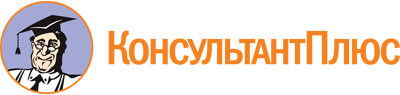 Постановление Правительства Саратовской области от 28.12.2020 N 1048-П
(ред. от 19.09.2023)
"О государственной программе Саратовской области "Профилактика правонарушений, терроризма, экстремизма и противодействие незаконному обороту наркотических средств"Документ предоставлен КонсультантПлюс

www.consultant.ru

Дата сохранения: 03.11.2023
 Список изменяющих документов(в ред. постановлений Правительства Саратовской областиот 17.02.2021 N 89-П, от 25.02.2021 N 114-П, от 29.12.2021 N 1181-П,от 13.07.2022 N 605-П, от 30.08.2022 N 815-П, от 10.01.2023 N 18-П,от 14.04.2023 N 333-П, от 06.09.2023 N 814-П, от 19.09.2023 N 850-П)Список изменяющих документов(в ред. постановлений Правительства Саратовской областиот 14.04.2023 N 333-П, от 06.09.2023 N 814-П, от 19.09.2023 N 850-П)Цели государственной программы и их значения по годам реализациицель 1 - доля тяжких и особо тяжких преступлений в общем числе зарегистрированных преступлений:в 2023 году - 21,9 процента;в 2024 году - 21,9 процента;в 2025 году - 21,9 процента;в 2026 году - 21,9 процента;в 2027 году - 21,9 процента;в 2028 году - 21,9 процента;в 2029 году - 21,9 процента;в 2030 году - 21,9 процента;цель 2 - доля областных учреждений социальной сферы, оборудованных ограждениями территорий и системами видеонаблюдения:в 2023 году - 100 процентов;в 2024 году - 100 процентов;в 2025 году - 100 процентов;в 2026 году - 100 процентов;в 2027 году - 100 процентов;в 2028 году - 100 процентов;в 2029 году - 100 процентов;в 2030 году - 100 процентов;цель 3 - количество ежегодно расследованных тяжких и особо тяжких наркопреступлений к количеству расследованных преступлений в сфере незаконного оборота наркотиков:в 2023 году - 720/1170 единиц/единиц;в 2024 году - 720/1170 единиц/единиц;в 2025 году - 725/1175 единиц/единиц;в 2026 году - 725/1175 единиц/единиц;в 2027 году - 720/1170 единиц/единиц;в 2028 году - 715/1140 единиц/единиц;в 2029 году - 710/1120 единиц/единиц;в 2030 году - 700/1100 единиц/единиц;цель 4 - количество антикоррупционных экспертиз нормативных правовых актов области и проектов нормативных правовых актов области:в 2023 году - 1550 единиц;в 2024 году - 1550 единиц;в 2025 году - 1560 единиц;в 2026 году - 1560 единиц;в 2027 году - 1570 единиц;в 2028 году - 1580 единиц;в 2029 году - 1590 единиц;в 2030 году - 1600 единиц;цель 5 - удельный вес преступлений, совершенных несовершеннолетними или при их соучастии:в 2023 году - 3,5 процента;в 2024 году - 3,5 процента;в 2025 году - 3,5 процента;в 2026 году - 3,5 процента;в 2027 году - 3,5 процента;в 2028 году - 3,5 процента;в 2029 году - 3,5 процента;в 2030 году - 3,5 процентаСроки реализации государственной программы2023 - 2030 годыОтветственный исполнитель государственной программыуправление по взаимодействию с правоохранительными органами и противодействию коррупции Правительства областиПодпрограммы государственной программыподпрограмма 1 "Профилактика правонарушений и усиление борьбы с преступностью на территории Саратовской области";подпрограмма 2 "Профилактика терроризма и экстремизма в Саратовской области";подпрограмма 3 "Противодействие злоупотреблению наркотиками и их незаконному обороту в Саратовской области";подпрограмма 4 "Противодействие коррупции в Саратовской области";подпрограмма 5 "Профилактика безнадзорности и правонарушений среди несовершеннолетних"Объемы финансового обеспечения государственной программы (тыс. рублей)1123039,3 тыс. рублей(в ред. постановлений Правительства Саратовской области от 06.09.2023 N 814-П, от 19.09.2023 N 850-П)(в ред. постановлений Правительства Саратовской области от 06.09.2023 N 814-П, от 19.09.2023 N 850-П)Объем налоговых расходов области (справочно) (тыс. рублей)Влияние на достижение национальных целей развития Российской ФедерацииN п/пНаименование цели/показателяЕдиница измеренияЗначение показателейЗначение показателейЗначение показателейЗначение показателейЗначение показателейЗначение показателейЗначение показателейЗначение показателейОтветственный за достижение показателяДокумент, в соответствии с которым предусмотрено включение данного показателяСвязь с показателями национальных целей государственной программы (маркировка)N п/пНаименование цели/показателяЕдиница измерения2023 год2024 год2025 год2026 год2027 год2028 год2029 год2030 годГосударственная программа Саратовской области "Профилактика правонарушений, терроризма, экстремизма и противодействие незаконному обороту наркотических средств"Государственная программа Саратовской области "Профилактика правонарушений, терроризма, экстремизма и противодействие незаконному обороту наркотических средств"Государственная программа Саратовской области "Профилактика правонарушений, терроризма, экстремизма и противодействие незаконному обороту наркотических средств"Государственная программа Саратовской области "Профилактика правонарушений, терроризма, экстремизма и противодействие незаконному обороту наркотических средств"Государственная программа Саратовской области "Профилактика правонарушений, терроризма, экстремизма и противодействие незаконному обороту наркотических средств"Государственная программа Саратовской области "Профилактика правонарушений, терроризма, экстремизма и противодействие незаконному обороту наркотических средств"Государственная программа Саратовской области "Профилактика правонарушений, терроризма, экстремизма и противодействие незаконному обороту наркотических средств"Государственная программа Саратовской области "Профилактика правонарушений, терроризма, экстремизма и противодействие незаконному обороту наркотических средств"Государственная программа Саратовской области "Профилактика правонарушений, терроризма, экстремизма и противодействие незаконному обороту наркотических средств"Государственная программа Саратовской области "Профилактика правонарушений, терроризма, экстремизма и противодействие незаконному обороту наркотических средств"Государственная программа Саратовской области "Профилактика правонарушений, терроризма, экстремизма и противодействие незаконному обороту наркотических средств"Государственная программа Саратовской области "Профилактика правонарушений, терроризма, экстремизма и противодействие незаконному обороту наркотических средств"Государственная программа Саратовской области "Профилактика правонарушений, терроризма, экстремизма и противодействие незаконному обороту наркотических средств"Государственная программа Саратовской области "Профилактика правонарушений, терроризма, экстремизма и противодействие незаконному обороту наркотических средств"1.Доля тяжких и особо тяжких преступлений в общем числе зарегистрированных преступленийпроцентов21,921,921,921,921,921,921,921,9управление по взаимодействию с правоохранительными органами и противодействию коррупции Правительства области, ГУ МВД России по Саратовской области2.Доля областных учреждений социальной сферы, оборудованных ограждениями территорий и системами видеонаблюденияпроцентов100100100100100100100100министерство труда и социально развития области, министерство образования области3.Количество ежегодно расследованных тяжких и особо тяжких наркопреступлений к количеству расследованных преступлений в сфере незаконного оборота наркотиковединиц/единиц720/1170720/1170725/1175725/1175720/1170715/1140710/1120700/1100управление по взаимодействию с правоохранительными органами и противодействию коррупции Правительства области, ГУ МВД России по Саратовской области4.Количество антикоррупционных экспертиз нормативных правовых актов области и проектов нормативных правовых актов областиединиц15501550156015601570158015901600управление по взаимодействию с правоохранительными органами и противодействию коррупции Правительства области5.Удельный вес преступлений, совершенных несовершеннолетними или при их соучастиипроцентов3,53,53,53,53,53,53,53,5управление по взаимодействию с правоохранительными органами и противодействию коррупции Правительства области, ГУ МВД России по Саратовской областиN п/пНомер и наименование задачи, структурного элементаОтветственный за реализацию структурного элементаСроки реализацииОжидаемый непосредственный результатОжидаемый непосредственный результатСвязь с показателямиN п/пНомер и наименование задачи, структурного элементаОтветственный за реализацию структурного элементаСроки реализациикраткое описаниезначениеСвязь с показателямиПодпрограмма 1 "Профилактика правонарушений и усиление борьбы с преступностью на территории Саратовской области"Подпрограмма 1 "Профилактика правонарушений и усиление борьбы с преступностью на территории Саратовской области"Подпрограмма 1 "Профилактика правонарушений и усиление борьбы с преступностью на территории Саратовской области"Подпрограмма 1 "Профилактика правонарушений и усиление борьбы с преступностью на территории Саратовской области"Подпрограмма 1 "Профилактика правонарушений и усиление борьбы с преступностью на территории Саратовской области"Подпрограмма 1 "Профилактика правонарушений и усиление борьбы с преступностью на территории Саратовской области"Подпрограмма 1 "Профилактика правонарушений и усиление борьбы с преступностью на территории Саратовской области"Задача - снижение уровня преступности, укрепление законности и правопорядка на территории областиЗадача - снижение уровня преступности, укрепление законности и правопорядка на территории областиЗадача - снижение уровня преступности, укрепление законности и правопорядка на территории областиЗадача - снижение уровня преступности, укрепление законности и правопорядка на территории областиЗадача - снижение уровня преступности, укрепление законности и правопорядка на территории областиЗадача - снижение уровня преступности, укрепление законности и правопорядка на территории областиЗадача - снижение уровня преступности, укрепление законности и правопорядка на территории области1.Комплекс процессных мероприятий подпрограммы 1управление по взаимодействию с правоохранительными органами и противодействию коррупции Правительства областиxxxxПодпрограмма 2 "Профилактика терроризма и экстремизма в Саратовской области"Подпрограмма 2 "Профилактика терроризма и экстремизма в Саратовской области"Подпрограмма 2 "Профилактика терроризма и экстремизма в Саратовской области"Подпрограмма 2 "Профилактика терроризма и экстремизма в Саратовской области"Подпрограмма 2 "Профилактика терроризма и экстремизма в Саратовской области"Подпрограмма 2 "Профилактика терроризма и экстремизма в Саратовской области"Подпрограмма 2 "Профилактика терроризма и экстремизма в Саратовской области"Задача - обеспечение антитеррористической безопасности и межнационального согласияЗадача - обеспечение антитеррористической безопасности и межнационального согласияЗадача - обеспечение антитеррористической безопасности и межнационального согласияЗадача - обеспечение антитеррористической безопасности и межнационального согласияЗадача - обеспечение антитеррористической безопасности и межнационального согласияЗадача - обеспечение антитеррористической безопасности и межнационального согласияЗадача - обеспечение антитеррористической безопасности и межнационального согласия1.Комплекс процессных мероприятий подпрограммы 2управление по взаимодействию с правоохранительными органами и противодействию коррупции Правительства областиxxxxПодпрограмма 3 "Противодействие злоупотреблению наркотиками и их незаконному обороту в Саратовской области"Подпрограмма 3 "Противодействие злоупотреблению наркотиками и их незаконному обороту в Саратовской области"Подпрограмма 3 "Противодействие злоупотреблению наркотиками и их незаконному обороту в Саратовской области"Подпрограмма 3 "Противодействие злоупотреблению наркотиками и их незаконному обороту в Саратовской области"Подпрограмма 3 "Противодействие злоупотреблению наркотиками и их незаконному обороту в Саратовской области"Подпрограмма 3 "Противодействие злоупотреблению наркотиками и их незаконному обороту в Саратовской области"Подпрограмма 3 "Противодействие злоупотреблению наркотиками и их незаконному обороту в Саратовской области"Задача - осуществление комплекса мер по борьбе с рекламой и пропагандой наркотиковЗадача - осуществление комплекса мер по борьбе с рекламой и пропагандой наркотиковЗадача - осуществление комплекса мер по борьбе с рекламой и пропагандой наркотиковЗадача - осуществление комплекса мер по борьбе с рекламой и пропагандой наркотиковЗадача - осуществление комплекса мер по борьбе с рекламой и пропагандой наркотиковЗадача - осуществление комплекса мер по борьбе с рекламой и пропагандой наркотиковЗадача - осуществление комплекса мер по борьбе с рекламой и пропагандой наркотиков1.Комплекс процессных мероприятий подпрограммы 3управление по взаимодействию с правоохранительными органами и противодействию коррупции Правительства областиxxxxПодпрограмма 4 "Противодействие коррупции в Саратовской области"Подпрограмма 4 "Противодействие коррупции в Саратовской области"Подпрограмма 4 "Противодействие коррупции в Саратовской области"Подпрограмма 4 "Противодействие коррупции в Саратовской области"Подпрограмма 4 "Противодействие коррупции в Саратовской области"Подпрограмма 4 "Противодействие коррупции в Саратовской области"Подпрограмма 4 "Противодействие коррупции в Саратовской области"Задача - повышение объективности и всесторонности антикоррупционного мониторингаЗадача - повышение объективности и всесторонности антикоррупционного мониторингаЗадача - повышение объективности и всесторонности антикоррупционного мониторингаЗадача - повышение объективности и всесторонности антикоррупционного мониторингаЗадача - повышение объективности и всесторонности антикоррупционного мониторингаЗадача - повышение объективности и всесторонности антикоррупционного мониторингаЗадача - повышение объективности и всесторонности антикоррупционного мониторинга1.Комплекс процессных мероприятий подпрограммы 4управление по взаимодействию с правоохранительными органами и противодействию коррупции Правительства областиxxxxПодпрограмма 5 "Профилактика безнадзорности и правонарушений среди несовершеннолетних"Подпрограмма 5 "Профилактика безнадзорности и правонарушений среди несовершеннолетних"Подпрограмма 5 "Профилактика безнадзорности и правонарушений среди несовершеннолетних"Подпрограмма 5 "Профилактика безнадзорности и правонарушений среди несовершеннолетних"Подпрограмма 5 "Профилактика безнадзорности и правонарушений среди несовершеннолетних"Подпрограмма 5 "Профилактика безнадзорности и правонарушений среди несовершеннолетних"Подпрограмма 5 "Профилактика безнадзорности и правонарушений среди несовершеннолетних"Задача - совершенствование системы профилактики безнадзорности и правонарушений несовершеннолетних, создание условий для снижения уровня подростковой преступностиЗадача - совершенствование системы профилактики безнадзорности и правонарушений несовершеннолетних, создание условий для снижения уровня подростковой преступностиЗадача - совершенствование системы профилактики безнадзорности и правонарушений несовершеннолетних, создание условий для снижения уровня подростковой преступностиЗадача - совершенствование системы профилактики безнадзорности и правонарушений несовершеннолетних, создание условий для снижения уровня подростковой преступностиЗадача - совершенствование системы профилактики безнадзорности и правонарушений несовершеннолетних, создание условий для снижения уровня подростковой преступностиЗадача - совершенствование системы профилактики безнадзорности и правонарушений несовершеннолетних, создание условий для снижения уровня подростковой преступностиЗадача - совершенствование системы профилактики безнадзорности и правонарушений несовершеннолетних, создание условий для снижения уровня подростковой преступности1.Комплекс процессных мероприятий подпрограммы 5управление по взаимодействию с правоохранительными органами и противодействию коррупции Правительства областиxxxxN п/пНаименование государственной программы, подпрограммы, структурного элементаОтветственный за реализацию структурного элемента (далее - исполнитель)Источники финансового обеспеченияОбъемы финансового обеспечения - всего, тыс. рублейВ том числе по годам реализацииВ том числе по годам реализацииВ том числе по годам реализацииВ том числе по годам реализацииВ том числе по годам реализацииВ том числе по годам реализацииВ том числе по годам реализацииВ том числе по годам реализацииN п/пНаименование государственной программы, подпрограммы, структурного элементаОтветственный за реализацию структурного элемента (далее - исполнитель)Источники финансового обеспеченияОбъемы финансового обеспечения - всего, тыс. рублей20232024202520262027202820292030123456789101112131.Государственная программа Саратовской области "Профилактика правонарушений, терроризма, экстремизма и противодействие незаконному обороту наркотических средств"всего1123039,3397244,4226706,7235256,753009,651466,651271,851289,156794,41.Государственная программа Саратовской области "Профилактика правонарушений, терроризма, экстремизма и противодействие незаконному обороту наркотических средств"областной бюджет1099039,3394244,4223706,7232256,750009,648466,648271,848289,153794,41.Государственная программа Саратовской области "Профилактика правонарушений, терроризма, экстремизма и противодействие незаконному обороту наркотических средств"федеральный бюджет (прогнозно)0,00,00,00,00,00,00,00,00,01.Государственная программа Саратовской области "Профилактика правонарушений, терроризма, экстремизма и противодействие незаконному обороту наркотических средств"местные бюджеты (прогнозно)0,00,00,00,00,00,00,00,00,01.Государственная программа Саратовской области "Профилактика правонарушений, терроризма, экстремизма и противодействие незаконному обороту наркотических средств"внебюджетные источники (прогнозно)24000,03000,03000,03000,03000,03000,03000,03000,03000,01.Государственная программа Саратовской области "Профилактика правонарушений, терроризма, экстремизма и противодействие незаконному обороту наркотических средств"в том числе процессная часть:в том числе процессная часть:в том числе процессная часть:в том числе процессная часть:в том числе процессная часть:в том числе процессная часть:в том числе процессная часть:в том числе процессная часть:в том числе процессная часть:в том числе процессная часть:в том числе процессная часть:1.Государственная программа Саратовской области "Профилактика правонарушений, терроризма, экстремизма и противодействие незаконному обороту наркотических средств"всего1123039,3397244,4226706,7235256,753009,651466,651271,851289,156794,41.Государственная программа Саратовской области "Профилактика правонарушений, терроризма, экстремизма и противодействие незаконному обороту наркотических средств"областной бюджет1099039,3394244,4223706,7232256,750009,648466,648271,848289,153794,41.Государственная программа Саратовской области "Профилактика правонарушений, терроризма, экстремизма и противодействие незаконному обороту наркотических средств"федеральный бюджет (прогнозно)0,00,00,00,00,00,00,00,00,01.Государственная программа Саратовской области "Профилактика правонарушений, терроризма, экстремизма и противодействие незаконному обороту наркотических средств"местные бюджеты (прогнозно)0,00,00,00,00,00,00,00,00,01.Государственная программа Саратовской области "Профилактика правонарушений, терроризма, экстремизма и противодействие незаконному обороту наркотических средств"внебюджетные источники (прогнозно)24000,03000,03000,03000,03000,03000,03000,03000,03000,01.Государственная программа Саратовской области "Профилактика правонарушений, терроризма, экстремизма и противодействие незаконному обороту наркотических средств"в том числе по исполнителям:в том числе по исполнителям:в том числе по исполнителям:в том числе по исполнителям:в том числе по исполнителям:в том числе по исполнителям:в том числе по исполнителям:в том числе по исполнителям:в том числе по исполнителям:в том числе по исполнителям:в том числе по исполнителям:1.Государственная программа Саратовской области "Профилактика правонарушений, терроризма, экстремизма и противодействие незаконному обороту наркотических средств"министерство образования областивсего55635,08700,0150,08700,08985,07425,07225,07225,07225,01.Государственная программа Саратовской области "Профилактика правонарушений, терроризма, экстремизма и противодействие незаконному обороту наркотических средств"министерство образования областиобластной бюджет55635,08700,0150,08700,08985,07425,07225,07225,07225,01.Государственная программа Саратовской области "Профилактика правонарушений, терроризма, экстремизма и противодействие незаконному обороту наркотических средств"министерство образования областифедеральный бюджет (прогнозно)0,00,00,00,00,00,00,00,00,01.Государственная программа Саратовской области "Профилактика правонарушений, терроризма, экстремизма и противодействие незаконному обороту наркотических средств"министерство образования областиместные бюджеты (прогнозно)0,00,00,00,00,00,00,00,00,01.Государственная программа Саратовской области "Профилактика правонарушений, терроризма, экстремизма и противодействие незаконному обороту наркотических средств"министерство образования областивнебюджетные источники (прогнозно)0,00,00,00,00,00,00,00,00,01.Государственная программа Саратовской области "Профилактика правонарушений, терроризма, экстремизма и противодействие незаконному обороту наркотических средств"министерство труда и социальной защиты областивсего27409,46961,86961,86961,81304,81304,81304,81304,81304,81.Государственная программа Саратовской области "Профилактика правонарушений, терроризма, экстремизма и противодействие незаконному обороту наркотических средств"министерство труда и социальной защиты областиобластной бюджет27409,46961,86961,86961,81304,81304,81304,81304,81304,81.Государственная программа Саратовской области "Профилактика правонарушений, терроризма, экстремизма и противодействие незаконному обороту наркотических средств"министерство труда и социальной защиты областифедеральный бюджет (прогнозно)0,00,00,00,00,00,00,00,00,01.Государственная программа Саратовской области "Профилактика правонарушений, терроризма, экстремизма и противодействие незаконному обороту наркотических средств"министерство труда и социальной защиты областиместные бюджеты (прогнозно)0,00,00,00,00,00,00,00,00,01.Государственная программа Саратовской области "Профилактика правонарушений, терроризма, экстремизма и противодействие незаконному обороту наркотических средств"министерство труда и социальной защиты областивнебюджетные источники (прогнозно)0,00,00,00,00,00,00,00,00,0министерство транспорта и дорожного хозяйства областивсего628807,7307807,7153000,0153000,03000,03000,03000,03000,03000,0министерство транспорта и дорожного хозяйства областиобластной бюджет604807,7304807,7150000,0150000,00,00,00,00,00,0министерство транспорта и дорожного хозяйства областифедеральный бюджет (прогнозно)0,00,00,00,00,00,00,00,00,0министерство транспорта и дорожного хозяйства областиместные бюджеты (прогнозно)0,00,00,00,00,00,00,00,00,0министерство транспорта и дорожного хозяйства областивнебюджетные источники (прогнозно)24000,03000,03000,03000,03000,03000,03000,03000,03000,0управление по взаимодействию с правоохранительными органами и противодействию коррупции Правительства областивсего12774,82508,12328,12328,11097,41114,41119,61136,91142,2управление по взаимодействию с правоохранительными органами и противодействию коррупции Правительства областиобластной бюджет12774,82508,12328,12328,11097,41114,41119,61136,91142,2управление по взаимодействию с правоохранительными органами и противодействию коррупции Правительства областифедеральный бюджет (прогнозно)0,00,00,00,00,00,00,00,00,0управление по взаимодействию с правоохранительными органами и противодействию коррупции Правительства областиместные бюджеты (прогнозно)0,00,00,00,00,00,00,00,00,0управление по взаимодействию с правоохранительными органами и противодействию коррупции Правительства областивнебюджетные источники (прогнозно)0,00,00,00,00,00,00,00,00,0комитет охотничьего хозяйства и рыболовства областивсего2000,0250,0250,0250,0250,0250,0250,0250,0250,0комитет охотничьего хозяйства и рыболовства областиобластной бюджет2000,0250,0250,0250,0250,0250,0250,0250,0250,0комитет охотничьего хозяйства и рыболовства областифедеральный бюджет (прогнозно)0,00,00,00,00,00,00,00,00,0комитет охотничьего хозяйства и рыболовства областиместные бюджеты (прогнозно)0,00,00,00,00,00,00,00,00,0комитет охотничьего хозяйства и рыболовства областивнебюджетные источники (прогнозно)0,00,00,00,00,00,00,00,00,0комиссия по делам несовершеннолетних и защите их прав при Правительстве областивсего238503,542688,040688,040688,021787,921787,921787,921787,95500,0комиссия по делам несовершеннолетних и защите их прав при Правительстве областиобластной бюджет238503,542688,040688,040688,021787,921787,921787,921787,95500,0комиссия по делам несовершеннолетних и защите их прав при Правительстве областифедеральный бюджет (прогнозно)0,00,00,00,00,00,00,00,00,0комиссия по делам несовершеннолетних и защите их прав при Правительстве областиместные бюджеты (прогнозно)0,00,00,00,00,00,00,00,00,0комиссия по делам несовершеннолетних и защите их прав при Правительстве областивнебюджетные источники (прогнозно)0,00,00,00,00,00,00,00,00,0министерство по делам территориальных образований областивсего147782,021725,521725,521725,516521,116521,116521,116521,116521,1министерство по делам территориальных образований областиобластной бюджет147782,021725,521725,521725,516521,116521,116521,116521,116521,1министерство по делам территориальных образований областифедеральный бюджет (прогнозно)0,00,00,00,00,00,00,00,00,0министерство по делам территориальных образований областиместные бюджеты (прогнозно)0,00,00,00,00,00,00,00,00,0министерство по делам территориальных образований областивнебюджетные источники (прогнозно)0,00,00,00,00,00,00,00,00,0министерство молодежной политики и спорта областивсего2380,02060,060,060,040,040,040,040,040,0министерство молодежной политики и спорта областиобластной бюджет2380,02060,060,060,040,040,040,040,040,0министерство молодежной политики и спорта областифедеральный бюджет (прогнозно)0,00,00,00,00,00,00,00,00,0министерство молодежной политики и спорта областиместные бюджеты (прогнозно)0,00,00,00,00,00,00,00,00,0министерство молодежной политики и спорта областивнебюджетные источники (прогнозно)0,00,00,00,00,00,00,00,00,0министерство культуры областивсего4500,01500,01500,01500,00,00,00,00,00,0министерство культуры областиобластной бюджет4500,01500,01500,01500,00,00,00,00,00,0министерство культуры областифедеральный бюджет (прогнозно)0,00,00,00,00,00,00,00,00,0министерство культуры областиместные бюджеты (прогнозно)0,00,00,00,00,00,00,00,00,0министерство культуры областивнебюджетные источники (прогнозно)0,00,00,00,00,00,00,00,00,0управление делами Правительства областивсего246,943,343,343,323,423,423,423,423,4управление делами Правительства областиобластной бюджет246,943,343,343,323,423,423,423,423,4управление делами Правительства областифедеральный бюджет (прогнозно)0,00,00,00,00,00,00,00,00,0управление делами Правительства областиместные бюджеты (прогнозно)0,00,00,00,00,00,00,00,00,0управление делами Правительства областивнебюджетные источники (прогнозно)0,00,00,00,00,00,00,00,00,0министерство внутренней политики и общественных отношений областивсего3000,03000,00,00,00,00,00,00,00,0министерство внутренней политики и общественных отношений областиобластной бюджет3000,03000,00,00,00,00,00,00,00,0министерство внутренней политики и общественных отношений областифедеральный бюджет (прогнозно)министерство внутренней политики и общественных отношений областиместные бюджеты (прогнозно)министерство внутренней политики и общественных отношений областивнебюджетные источники (прогнозно)(в ред. постановлений Правительства Саратовской области от 06.09.2023 N 814-П,от 19.09.2023 N 850-П)(в ред. постановлений Правительства Саратовской области от 06.09.2023 N 814-П,от 19.09.2023 N 850-П)(в ред. постановлений Правительства Саратовской области от 06.09.2023 N 814-П,от 19.09.2023 N 850-П)(в ред. постановлений Правительства Саратовской области от 06.09.2023 N 814-П,от 19.09.2023 N 850-П)(в ред. постановлений Правительства Саратовской области от 06.09.2023 N 814-П,от 19.09.2023 N 850-П)(в ред. постановлений Правительства Саратовской области от 06.09.2023 N 814-П,от 19.09.2023 N 850-П)(в ред. постановлений Правительства Саратовской области от 06.09.2023 N 814-П,от 19.09.2023 N 850-П)(в ред. постановлений Правительства Саратовской области от 06.09.2023 N 814-П,от 19.09.2023 N 850-П)(в ред. постановлений Правительства Саратовской области от 06.09.2023 N 814-П,от 19.09.2023 N 850-П)(в ред. постановлений Правительства Саратовской области от 06.09.2023 N 814-П,от 19.09.2023 N 850-П)(в ред. постановлений Правительства Саратовской области от 06.09.2023 N 814-П,от 19.09.2023 N 850-П)(в ред. постановлений Правительства Саратовской области от 06.09.2023 N 814-П,от 19.09.2023 N 850-П)(в ред. постановлений Правительства Саратовской области от 06.09.2023 N 814-П,от 19.09.2023 N 850-П)2.Подпрограмма 1 "Профилактика правонарушений и усиление борьбы с преступностью на территории Саратовской области"всего392327,767828,464828,464828,438968,538968,538968,538968,538968,52.Подпрограмма 1 "Профилактика правонарушений и усиление борьбы с преступностью на территории Саратовской области"областной бюджет392327,767828,464828,464828,438968,538968,538968,538968,538968,52.Подпрограмма 1 "Профилактика правонарушений и усиление борьбы с преступностью на территории Саратовской области"федеральный бюджет (прогнозно)0,00,00,00,00,00,00,00,00,02.Подпрограмма 1 "Профилактика правонарушений и усиление борьбы с преступностью на территории Саратовской области"местные бюджеты (прогнозно)0,00,00,00,00,00,00,00,00,02.Подпрограмма 1 "Профилактика правонарушений и усиление борьбы с преступностью на территории Саратовской области"внебюджетные источники (прогнозно)0,00,00,00,00,00,00,00,00,02.Подпрограмма 1 "Профилактика правонарушений и усиление борьбы с преступностью на территории Саратовской области"в том числе процессная часть:в том числе процессная часть:в том числе процессная часть:в том числе процессная часть:в том числе процессная часть:в том числе процессная часть:в том числе процессная часть:в том числе процессная часть:в том числе процессная часть:в том числе процессная часть:в том числе процессная часть:2.Подпрограмма 1 "Профилактика правонарушений и усиление борьбы с преступностью на территории Саратовской области"всего392327,767828,464828,464828,438968,538968,538968,538968,538968,52.Подпрограмма 1 "Профилактика правонарушений и усиление борьбы с преступностью на территории Саратовской области"областной бюджет392327,767828,464828,464828,438968,538968,538968,538968,538968,52.Подпрограмма 1 "Профилактика правонарушений и усиление борьбы с преступностью на территории Саратовской области"федеральный бюджет (прогнозно)0,00,00,00,00,00,00,00,00,02.Подпрограмма 1 "Профилактика правонарушений и усиление борьбы с преступностью на территории Саратовской области"местные бюджеты (прогнозно)0,00,00,00,00,00,00,00,00,02.Подпрограмма 1 "Профилактика правонарушений и усиление борьбы с преступностью на территории Саратовской области"внебюджетные источники (прогнозно)0,00,00,00,00,00,00,00,00,02.Подпрограмма 1 "Профилактика правонарушений и усиление борьбы с преступностью на территории Саратовской области"в том числе по исполнителям:в том числе по исполнителям:в том числе по исполнителям:в том числе по исполнителям:в том числе по исполнителям:в том числе по исполнителям:2.Подпрограмма 1 "Профилактика правонарушений и усиление борьбы с преступностью на территории Саратовской области"министерство труда и социальной защиты областивсего613,053,553,553,590,590,590,590,590,52.Подпрограмма 1 "Профилактика правонарушений и усиление борьбы с преступностью на территории Саратовской области"министерство труда и социальной защиты областиобластной бюджет613,053,553,553,590,590,590,590,590,52.Подпрограмма 1 "Профилактика правонарушений и усиление борьбы с преступностью на территории Саратовской области"министерство труда и социальной защиты областифедеральный бюджет (прогнозно)0,00,00,00,00,00,00,00,00,02.Подпрограмма 1 "Профилактика правонарушений и усиление борьбы с преступностью на территории Саратовской области"министерство труда и социальной защиты областиместные бюджеты (прогнозно)0,00,00,00,00,00,00,00,00,02.Подпрограмма 1 "Профилактика правонарушений и усиление борьбы с преступностью на территории Саратовской области"министерство труда и социальной защиты областивнебюджетные источники (прогнозно)0,00,00,00,00,00,00,00,00,02.Подпрограмма 1 "Профилактика правонарушений и усиление борьбы с преступностью на территории Саратовской области"управление по взаимодействию с правоохранительными органами и противодействию коррупции Правительства областивсего10182,32068,12068,12068,1795,6795,6795,6795,6795,62.Подпрограмма 1 "Профилактика правонарушений и усиление борьбы с преступностью на территории Саратовской области"управление по взаимодействию с правоохранительными органами и противодействию коррупции Правительства областиобластной бюджет10182,32068,12068,12068,1795,6795,6795,6795,6795,62.Подпрограмма 1 "Профилактика правонарушений и усиление борьбы с преступностью на территории Саратовской области"управление по взаимодействию с правоохранительными органами и противодействию коррупции Правительства областифедеральный бюджет (прогнозно)0,00,00,00,00,00,00,00,00,02.Подпрограмма 1 "Профилактика правонарушений и усиление борьбы с преступностью на территории Саратовской области"управление по взаимодействию с правоохранительными органами и противодействию коррупции Правительства областиместные бюджеты (прогнозно)0,00,00,00,00,00,00,00,00,02.Подпрограмма 1 "Профилактика правонарушений и усиление борьбы с преступностью на территории Саратовской области"управление по взаимодействию с правоохранительными органами и противодействию коррупции Правительства областивнебюджетные источники (прогнозно)0,00,00,00,00,00,00,00,00,02.Подпрограмма 1 "Профилактика правонарушений и усиление борьбы с преступностью на территории Саратовской области"комитет охотничьего хозяйства и рыболовства областивсего2000,0250,0250,0250,0250,0250,0250,0250,0250,02.Подпрограмма 1 "Профилактика правонарушений и усиление борьбы с преступностью на территории Саратовской области"комитет охотничьего хозяйства и рыболовства областиобластной бюджет2000,0250,0250,0250,0250,0250,0250,0250,0250,02.Подпрограмма 1 "Профилактика правонарушений и усиление борьбы с преступностью на территории Саратовской области"комитет охотничьего хозяйства и рыболовства областифедеральный бюджет (прогнозно)0,00,00,00,00,00,00,00,00,02.Подпрограмма 1 "Профилактика правонарушений и усиление борьбы с преступностью на территории Саратовской области"комитет охотничьего хозяйства и рыболовства областиместные бюджеты (прогнозно)0,00,00,00,00,00,00,00,00,02.Подпрограмма 1 "Профилактика правонарушений и усиление борьбы с преступностью на территории Саратовской области"комитет охотничьего хозяйства и рыболовства областивнебюджетные источники (прогнозно)0,00,00,00,00,00,00,00,00,02.Подпрограмма 1 "Профилактика правонарушений и усиление борьбы с преступностью на территории Саратовской области"комиссия по делам несовершеннолетних и защите их прав при Правительстве областивсего228503,540688,040688,040688,021287,921287,921287,921287,921287,92.Подпрограмма 1 "Профилактика правонарушений и усиление борьбы с преступностью на территории Саратовской области"комиссия по делам несовершеннолетних и защите их прав при Правительстве областиобластной бюджет228503,540688,040688,040688,021287,921287,921287,921287,921287,92.Подпрограмма 1 "Профилактика правонарушений и усиление борьбы с преступностью на территории Саратовской области"комиссия по делам несовершеннолетних и защите их прав при Правительстве областифедеральный бюджет (прогнозно)0,00,00,00,00,00,00,00,00,02.Подпрограмма 1 "Профилактика правонарушений и усиление борьбы с преступностью на территории Саратовской области"комиссия по делам несовершеннолетних и защите их прав при Правительстве областиместные бюджеты (прогнозно)0,00,00,00,00,00,00,00,00,02.Подпрограмма 1 "Профилактика правонарушений и усиление борьбы с преступностью на территории Саратовской области"комиссия по делам несовершеннолетних и защите их прав при Правительстве областивнебюджетные источники (прогнозно)0,00,00,00,00,00,00,00,00,02.Подпрограмма 1 "Профилактика правонарушений и усиление борьбы с преступностью на территории Саратовской области"министерство по делам территориальных образований областивсего147782,021725,521725,521725,516521,116521,116521,116521,116521,12.Подпрограмма 1 "Профилактика правонарушений и усиление борьбы с преступностью на территории Саратовской области"министерство по делам территориальных образований областиобластной бюджет147782,021725,521725,521725,516521,116521,116521,116521,116521,12.Подпрограмма 1 "Профилактика правонарушений и усиление борьбы с преступностью на территории Саратовской области"министерство по делам территориальных образований областифедеральный бюджет (прогнозно)0,00,00,00,00,00,00,00,00,02.Подпрограмма 1 "Профилактика правонарушений и усиление борьбы с преступностью на территории Саратовской области"министерство по делам территориальных образований областиместные бюджеты (прогнозно)0,00,00,00,00,00,00,00,00,02.Подпрограмма 1 "Профилактика правонарушений и усиление борьбы с преступностью на территории Саратовской области"министерство по делам территориальных образований областивнебюджетные источники (прогнозно)0,00,00,00,00,00,00,00,00,02.Подпрограмма 1 "Профилактика правонарушений и усиление борьбы с преступностью на территории Саратовской области"управление делами Правительства областивсего246,943,343,343,323,423,423,423,423,42.Подпрограмма 1 "Профилактика правонарушений и усиление борьбы с преступностью на территории Саратовской области"управление делами Правительства областиобластной бюджет246,943,343,343,323,423,423,423,423,42.Подпрограмма 1 "Профилактика правонарушений и усиление борьбы с преступностью на территории Саратовской области"управление делами Правительства областифедеральный бюджет (прогнозно)0,00,00,00,00,00,00,00,00,02.Подпрограмма 1 "Профилактика правонарушений и усиление борьбы с преступностью на территории Саратовской области"управление делами Правительства областиместные бюджеты (прогнозно)0,00,00,00,00,00,00,00,00,02.Подпрограмма 1 "Профилактика правонарушений и усиление борьбы с преступностью на территории Саратовской области"управление делами Правительства областивнебюджетные источники (прогнозно)0,00,00,00,00,00,00,00,00,02.Подпрограмма 1 "Профилактика правонарушений и усиление борьбы с преступностью на территории Саратовской области"министерство внутренней политики и общественных отношений областивсего3000,03000,00,00,00,00,00,00,00,02.Подпрограмма 1 "Профилактика правонарушений и усиление борьбы с преступностью на территории Саратовской области"министерство внутренней политики и общественных отношений областиобластной бюджет3000,03000,00,00,00,00,00,00,00,02.Подпрограмма 1 "Профилактика правонарушений и усиление борьбы с преступностью на территории Саратовской области"министерство внутренней политики и общественных отношений областифедеральный бюджет (прогнозно)2.Подпрограмма 1 "Профилактика правонарушений и усиление борьбы с преступностью на территории Саратовской области"министерство внутренней политики и общественных отношений областиместные бюджеты (прогнозно)2.Подпрограмма 1 "Профилактика правонарушений и усиление борьбы с преступностью на территории Саратовской области"министерство внутренней политики и общественных отношений областивнебюджетные источники (прогнозно)(в ред. постановления Правительства Саратовской области от 06.09.2023 N 814-П)(в ред. постановления Правительства Саратовской области от 06.09.2023 N 814-П)(в ред. постановления Правительства Саратовской области от 06.09.2023 N 814-П)(в ред. постановления Правительства Саратовской области от 06.09.2023 N 814-П)(в ред. постановления Правительства Саратовской области от 06.09.2023 N 814-П)(в ред. постановления Правительства Саратовской области от 06.09.2023 N 814-П)(в ред. постановления Правительства Саратовской области от 06.09.2023 N 814-П)(в ред. постановления Правительства Саратовской области от 06.09.2023 N 814-П)(в ред. постановления Правительства Саратовской области от 06.09.2023 N 814-П)(в ред. постановления Правительства Саратовской области от 06.09.2023 N 814-П)(в ред. постановления Правительства Саратовской области от 06.09.2023 N 814-П)(в ред. постановления Правительства Саратовской области от 06.09.2023 N 814-П)(в ред. постановления Правительства Саратовской области от 06.09.2023 N 814-П)3.Подпрограмма 2 "Профилактика терроризма и экстремизма в Саратовской области"всего714333,7326654,7161297,0169847,012675,011115,010915,010915,010915,03.Подпрограмма 2 "Профилактика терроризма и экстремизма в Саратовской области"областной бюджет690333,7323654,7158297,0166847,09675,08115,07915,07915,07915,03.Подпрограмма 2 "Профилактика терроризма и экстремизма в Саратовской области"федеральный бюджет (прогнозно)0,00,00,00,00,00,00,00,00,03.Подпрограмма 2 "Профилактика терроризма и экстремизма в Саратовской области"местные бюджеты (прогнозно)0,00,00,00,00,00,00,00,00,03.Подпрограмма 2 "Профилактика терроризма и экстремизма в Саратовской области"внебюджетные источники (прогнозно)24000,03000,03000,03000,03000,03000,03000,03000,03000,03.Подпрограмма 2 "Профилактика терроризма и экстремизма в Саратовской области"в том числе процессная часть:в том числе процессная часть:в том числе процессная часть:в том числе процессная часть:в том числе процессная часть:в том числе процессная часть:в том числе процессная часть:в том числе процессная часть:в том числе процессная часть:в том числе процессная часть:в том числе процессная часть:3.Подпрограмма 2 "Профилактика терроризма и экстремизма в Саратовской области"всего714333,7326654,7161297,0169847,012675,011115,010915,010915,010915,03.Подпрограмма 2 "Профилактика терроризма и экстремизма в Саратовской области"областной бюджет690333,7323654,7158297,0166847,09675,08115,07915,07915,07915,03.Подпрограмма 2 "Профилактика терроризма и экстремизма в Саратовской области"федеральный бюджет (прогнозно)0,00,00,00,00,00,00,00,00,03.Подпрограмма 2 "Профилактика терроризма и экстремизма в Саратовской области"местные бюджеты (прогнозно)0,00,00,00,00,00,00,00,00,03.Подпрограмма 2 "Профилактика терроризма и экстремизма в Саратовской области"внебюджетные источники (прогнозно)24000,03000,03000,03000,03000,03000,03000,03000,03000,03.Подпрограмма 2 "Профилактика терроризма и экстремизма в Саратовской области"в том числе по исполнителям:в том числе по исполнителям:в том числе по исполнителям:в том числе по исполнителям:в том числе по исполнителям:в том числе по исполнителям:в том числе по исполнителям:в том числе по исполнителям:в том числе по исполнителям:в том числе по исполнителям:в том числе по исполнителям:3.Подпрограмма 2 "Профилактика терроризма и экстремизма в Саратовской области"министерство образования областивсего52935,08550,00,08550,08535,06975,06775,06775,06775,03.Подпрограмма 2 "Профилактика терроризма и экстремизма в Саратовской области"министерство образования областиобластной бюджет52935,08550,00,08550,08535,06975,06775,06775,06775,03.Подпрограмма 2 "Профилактика терроризма и экстремизма в Саратовской области"министерство образования областифедеральный бюджет (прогнозно)0,00,00,00,00,00,00,00,00,03.Подпрограмма 2 "Профилактика терроризма и экстремизма в Саратовской области"министерство образования областиместные бюджеты (прогнозно)0,00,00,00,00,00,00,00,00,03.Подпрограмма 2 "Профилактика терроризма и экстремизма в Саратовской области"министерство образования областивнебюджетные источники (прогнозно)0,00,00,00,00,00,00,00,00,03.Подпрограмма 2 "Профилактика терроризма и экстремизма в Саратовской области"министерство труда и социальной защиты областивсего25931,06777,06777,06777,01120,01120,01120,01120,01120,03.Подпрограмма 2 "Профилактика терроризма и экстремизма в Саратовской области"министерство труда и социальной защиты областиобластной бюджет25931,06777,06777,06777,01120,01120,01120,01120,01120,03.Подпрограмма 2 "Профилактика терроризма и экстремизма в Саратовской области"министерство труда и социальной защиты областифедеральный бюджет (прогнозно)0,00,00,00,00,00,00,00,00,03.Подпрограмма 2 "Профилактика терроризма и экстремизма в Саратовской области"министерство труда и социальной защиты областиместные бюджеты (прогнозно)0,00,00,00,00,00,00,00,00,03.Подпрограмма 2 "Профилактика терроризма и экстремизма в Саратовской области"министерство труда и социальной защиты областивнебюджетные источники (прогнозно)0,00,00,00,00,00,00,00,00,03.Подпрограмма 2 "Профилактика терроризма и экстремизма в Саратовской области"министерство транспорта и дорожного хозяйства областивсего628807,7307807,7153000,0153000,03000,03000,03000,03000,03000,03.Подпрограмма 2 "Профилактика терроризма и экстремизма в Саратовской области"министерство транспорта и дорожного хозяйства областиобластной бюджет604807,7304807,7150000,0150000,00,00,00,00,00,03.Подпрограмма 2 "Профилактика терроризма и экстремизма в Саратовской области"министерство транспорта и дорожного хозяйства областифедеральный бюджет (прогнозно)0,00,00,00,00,00,00,00,00,03.Подпрограмма 2 "Профилактика терроризма и экстремизма в Саратовской области"министерство транспорта и дорожного хозяйства областиместные бюджеты (прогнозно)0,00,00,00,00,00,00,00,00,03.Подпрограмма 2 "Профилактика терроризма и экстремизма в Саратовской области"министерство транспорта и дорожного хозяйства областивнебюджетные источники (прогнозно)24000,03000,03000,03000,03000,03000,03000,03000,03000,03.Подпрограмма 2 "Профилактика терроризма и экстремизма в Саратовской области"министерство молодежной политики и спорта областивсего2160,02020,020,020,020,020,020,020,020,03.Подпрограмма 2 "Профилактика терроризма и экстремизма в Саратовской области"министерство молодежной политики и спорта областиобластной бюджет2160,02020,020,020,020,020,020,020,020,03.Подпрограмма 2 "Профилактика терроризма и экстремизма в Саратовской области"министерство молодежной политики и спорта областифедеральный бюджет (прогнозно)0,00,00,00,00,00,00,00,00,03.Подпрограмма 2 "Профилактика терроризма и экстремизма в Саратовской области"министерство молодежной политики и спорта областиместные бюджеты (прогнозно)0,00,00,00,00,00,00,00,00,03.Подпрограмма 2 "Профилактика терроризма и экстремизма в Саратовской области"министерство молодежной политики и спорта областивнебюджетные источники (прогнозно)0,00,00,00,00,00,00,00,00,03.Подпрограмма 2 "Профилактика терроризма и экстремизма в Саратовской области"министерство культуры областивсего4500,01500,01500,01500,00,00,00,00,00,03.Подпрограмма 2 "Профилактика терроризма и экстремизма в Саратовской области"министерство культуры областиОбластной бюджет4500,01500,01500,01500,00,00,00,00,00,03.Подпрограмма 2 "Профилактика терроризма и экстремизма в Саратовской области"министерство культуры областифедеральный бюджет (прогнозно)0,00,00,00,00,00,00,00,00,03.Подпрограмма 2 "Профилактика терроризма и экстремизма в Саратовской области"министерство культуры областиместные бюджеты (прогнозно)0,00,00,00,00,00,00,00,00,03.Подпрограмма 2 "Профилактика терроризма и экстремизма в Саратовской области"министерство культуры областивнебюджетные источники (прогнозно)0,00,00,00,00,00,00,00,00,0(в ред. постановлений Правительства Саратовской области от 06.09.2023 N 814-П,от 19.09.2023 N 850-П)(в ред. постановлений Правительства Саратовской области от 06.09.2023 N 814-П,от 19.09.2023 N 850-П)(в ред. постановлений Правительства Саратовской области от 06.09.2023 N 814-П,от 19.09.2023 N 850-П)(в ред. постановлений Правительства Саратовской области от 06.09.2023 N 814-П,от 19.09.2023 N 850-П)(в ред. постановлений Правительства Саратовской области от 06.09.2023 N 814-П,от 19.09.2023 N 850-П)(в ред. постановлений Правительства Саратовской области от 06.09.2023 N 814-П,от 19.09.2023 N 850-П)(в ред. постановлений Правительства Саратовской области от 06.09.2023 N 814-П,от 19.09.2023 N 850-П)(в ред. постановлений Правительства Саратовской области от 06.09.2023 N 814-П,от 19.09.2023 N 850-П)(в ред. постановлений Правительства Саратовской области от 06.09.2023 N 814-П,от 19.09.2023 N 850-П)(в ред. постановлений Правительства Саратовской области от 06.09.2023 N 814-П,от 19.09.2023 N 850-П)(в ред. постановлений Правительства Саратовской области от 06.09.2023 N 814-П,от 19.09.2023 N 850-П)(в ред. постановлений Правительства Саратовской области от 06.09.2023 N 814-П,от 19.09.2023 N 850-П)(в ред. постановлений Правительства Саратовской области от 06.09.2023 N 814-П,от 19.09.2023 N 850-П)4.Подпрограмма 3 "Противодействие злоупотреблению наркотиками и их незаконному обороту в Саратовской области"всего4975,4301,3301,3301,3814,3814,3814,3814,3814,34.Подпрограмма 3 "Противодействие злоупотреблению наркотиками и их незаконному обороту в Саратовской области"областной бюджет4975,4301,3301,3301,3814,3814,3814,3814,3814,34.Подпрограмма 3 "Противодействие злоупотреблению наркотиками и их незаконному обороту в Саратовской области"федеральный бюджет (прогнозно)0,00,00,00,00,00,00,00,00,04.Подпрограмма 3 "Противодействие злоупотреблению наркотиками и их незаконному обороту в Саратовской области"местные бюджеты (прогнозно)0,00,00,00,00,00,00,00,00,04.Подпрограмма 3 "Противодействие злоупотреблению наркотиками и их незаконному обороту в Саратовской области"внебюджетные источники (прогнозно)0,00,00,00,00,00,00,00,00,04.Подпрограмма 3 "Противодействие злоупотреблению наркотиками и их незаконному обороту в Саратовской области"в том числе процессная часть:в том числе процессная часть:в том числе процессная часть:в том числе процессная часть:в том числе процессная часть:в том числе процессная часть:в том числе процессная часть:в том числе процессная часть:в том числе процессная часть:в том числе процессная часть:в том числе процессная часть:4.Подпрограмма 3 "Противодействие злоупотреблению наркотиками и их незаконному обороту в Саратовской области"всего4975,4301,3301,3301,3814,3814,3814,3814,3814,34.Подпрограмма 3 "Противодействие злоупотреблению наркотиками и их незаконному обороту в Саратовской области"областной бюджет4975,4301,3301,3301,3814,3814,3814,3814,3814,34.Подпрограмма 3 "Противодействие злоупотреблению наркотиками и их незаконному обороту в Саратовской области"федеральный бюджет (прогнозно)0,00,00,00,00,00,00,00,00,04.Подпрограмма 3 "Противодействие злоупотреблению наркотиками и их незаконному обороту в Саратовской области"местные бюджеты (прогнозно)0,00,00,00,00,00,00,00,00,04.Подпрограмма 3 "Противодействие злоупотреблению наркотиками и их незаконному обороту в Саратовской области"внебюджетные источники (прогнозно)0,00,00,00,00,00,00,00,00,04.Подпрограмма 3 "Противодействие злоупотреблению наркотиками и их незаконному обороту в Саратовской области"в том числе по исполнителям:в том числе по исполнителям:в том числе по исполнителям:в том числе по исполнителям:в том числе по исполнителям:в том числе по исполнителям:в том числе по исполнителям:в том числе по исполнителям:в том числе по исполнителям:в том числе по исполнителям:в том числе по исполнителям:4.Подпрограмма 3 "Противодействие злоупотреблению наркотиками и их незаконному обороту в Саратовской области"министерство труда и социальной защиты областивсего865,4131,3131,3131,394,394,394,394,394,34.Подпрограмма 3 "Противодействие злоупотреблению наркотиками и их незаконному обороту в Саратовской области"министерство труда и социальной защиты областиобластной бюджет865,4131,3131,3131,394,394,394,394,394,34.Подпрограмма 3 "Противодействие злоупотреблению наркотиками и их незаконному обороту в Саратовской области"министерство труда и социальной защиты областифедеральный бюджет (прогнозно)0,00,00,00,00,00,00,00,00,04.Подпрограмма 3 "Противодействие злоупотреблению наркотиками и их незаконному обороту в Саратовской области"министерство труда и социальной защиты областиместные бюджеты (прогнозно)0,00,00,00,00,00,00,00,00,04.Подпрограмма 3 "Противодействие злоупотреблению наркотиками и их незаконному обороту в Саратовской области"министерство труда и социальной защиты областивнебюджетные источники (прогнозно)0,00,00,00,00,00,00,00,00,04.Подпрограмма 3 "Противодействие злоупотреблению наркотиками и их незаконному обороту в Саратовской области"министерство образования областивсего2700,0150,0150,0150,0450,0450,0450,0450,0450,04.Подпрограмма 3 "Противодействие злоупотреблению наркотиками и их незаконному обороту в Саратовской области"министерство образования областиобластной бюджет2700,0150,0150,0150,0450,0450,0450,0450,0450,04.Подпрограмма 3 "Противодействие злоупотреблению наркотиками и их незаконному обороту в Саратовской области"министерство образования областифедеральный бюджет (прогнозно)0,00,00,00,00,00,00,00,00,04.Подпрограмма 3 "Противодействие злоупотреблению наркотиками и их незаконному обороту в Саратовской области"министерство образования областиместные бюджеты (прогнозно)0,00,00,00,00,00,00,00,00,04.Подпрограмма 3 "Противодействие злоупотреблению наркотиками и их незаконному обороту в Саратовской области"министерство образования областивнебюджетные источники (прогнозно)0,00,00,00,00,00,00,00,00,04.Подпрограмма 3 "Противодействие злоупотреблению наркотиками и их незаконному обороту в Саратовской области"комиссия по делам несовершеннолетних и защите их прав при Правительстве областивсего1250,00,00,00,0250,0250,0250,0250,0250,04.Подпрограмма 3 "Противодействие злоупотреблению наркотиками и их незаконному обороту в Саратовской области"комиссия по делам несовершеннолетних и защите их прав при Правительстве областиобластной бюджет1250,00,00,00,0250,0250,0250,0250,0250,04.Подпрограмма 3 "Противодействие злоупотреблению наркотиками и их незаконному обороту в Саратовской области"комиссия по делам несовершеннолетних и защите их прав при Правительстве областифедеральный бюджет (прогнозно)4.Подпрограмма 3 "Противодействие злоупотреблению наркотиками и их незаконному обороту в Саратовской области"комиссия по делам несовершеннолетних и защите их прав при Правительстве областиместные бюджеты (прогнозно)4.Подпрограмма 3 "Противодействие злоупотреблению наркотиками и их незаконному обороту в Саратовской области"комиссия по делам несовершеннолетних и защите их прав при Правительстве областивнебюджетные источники (прогнозно)4.Подпрограмма 3 "Противодействие злоупотреблению наркотиками и их незаконному обороту в Саратовской области"министерство молодежной политики и спорта областивсего160,020,020,020,020,020,020,020,020,04.Подпрограмма 3 "Противодействие злоупотреблению наркотиками и их незаконному обороту в Саратовской области"министерство молодежной политики и спорта областиобластной бюджет160,020,020,020,020,020,020,020,020,04.Подпрограмма 3 "Противодействие злоупотреблению наркотиками и их незаконному обороту в Саратовской области"министерство молодежной политики и спорта областифедеральный бюджет (прогнозно)0,00,00,00,00,00,00,00,00,04.Подпрограмма 3 "Противодействие злоупотреблению наркотиками и их незаконному обороту в Саратовской области"министерство молодежной политики и спорта областиместные бюджеты (прогнозно)0,00,00,00,00,00,00,00,00,04.Подпрограмма 3 "Противодействие злоупотреблению наркотиками и их незаконному обороту в Саратовской области"министерство молодежной политики и спорта областивнебюджетные источники (прогнозно)0,00,00,00,00,00,00,00,00,04.Подпрограмма 3 "Противодействие злоупотреблению наркотиками и их незаконному обороту в Саратовской области"министерство здравоохранения областивсего0,00,00,00,00,00,00,00,00,04.Подпрограмма 3 "Противодействие злоупотреблению наркотиками и их незаконному обороту в Саратовской области"министерство здравоохранения областиобластной бюджет0,00,00,00,00,00,00,00,00,04.Подпрограмма 3 "Противодействие злоупотреблению наркотиками и их незаконному обороту в Саратовской области"министерство здравоохранения областифедеральный бюджет (прогнозно)0,00,00,00,00,00,00,00,00,04.Подпрограмма 3 "Противодействие злоупотреблению наркотиками и их незаконному обороту в Саратовской области"министерство здравоохранения областиместные бюджеты (прогнозно)0,00,00,00,00,00,00,00,00,04.Подпрограмма 3 "Противодействие злоупотреблению наркотиками и их незаконному обороту в Саратовской области"министерство здравоохранения областивнебюджетные источники (прогнозно)0,00,00,00,00,00,00,00,00,05.Подпрограмма 4 "Противодействие коррупции в Саратовской области"управление по взаимодействию с правоохранительными органами и противодействию коррупции Правительства областивсего2592,5440,0260,0260,0301,8318,8324,0341,3346,65.Подпрограмма 4 "Противодействие коррупции в Саратовской области"управление по взаимодействию с правоохранительными органами и противодействию коррупции Правительства областиобластной бюджет2592,5440,0260,0260,0301,8318,8324,0341,3346,65.Подпрограмма 4 "Противодействие коррупции в Саратовской области"управление по взаимодействию с правоохранительными органами и противодействию коррупции Правительства областифедеральный бюджет (прогнозно)0,00,00,00,00,00,00,00,00,05.Подпрограмма 4 "Противодействие коррупции в Саратовской области"управление по взаимодействию с правоохранительными органами и противодействию коррупции Правительства областиместные бюджеты (прогнозно)0,00,00,00,00,00,00,00,00,05.Подпрограмма 4 "Противодействие коррупции в Саратовской области"управление по взаимодействию с правоохранительными органами и противодействию коррупции Правительства областивнебюджетные источники (прогнозно)0,00,00,00,00,00,00,00,00,05.Подпрограмма 4 "Противодействие коррупции в Саратовской области"в том числе процессная часть:в том числе процессная часть:в том числе процессная часть:в том числе процессная часть:в том числе процессная часть:в том числе процессная часть:в том числе процессная часть:в том числе процессная часть:в том числе процессная часть:в том числе процессная часть:в том числе процессная часть:5.Подпрограмма 4 "Противодействие коррупции в Саратовской области"управление по взаимодействию с правоохранительными органами и противодействию коррупции Правительства областивсего2592,5440,0260,0260,0301,8318,8324,0341,3346,65.Подпрограмма 4 "Противодействие коррупции в Саратовской области"управление по взаимодействию с правоохранительными органами и противодействию коррупции Правительства областиобластной бюджет2592,5440,0260,0260,0301,8318,8324,0341,3346,65.Подпрограмма 4 "Противодействие коррупции в Саратовской области"управление по взаимодействию с правоохранительными органами и противодействию коррупции Правительства областифедеральный бюджет (прогнозно)0,00,00,00,00,00,00,00,00,05.Подпрограмма 4 "Противодействие коррупции в Саратовской области"управление по взаимодействию с правоохранительными органами и противодействию коррупции Правительства областиместные бюджеты (прогнозно)0,00,00,00,00,00,00,00,00,05.Подпрограмма 4 "Противодействие коррупции в Саратовской области"управление по взаимодействию с правоохранительными органами и противодействию коррупции Правительства областивнебюджетные источники (прогнозно)0,00,00,00,00,00,00,00,00,0(в ред. постановления Правительства Саратовской области от 06.09.2023 N 814-П)(в ред. постановления Правительства Саратовской области от 06.09.2023 N 814-П)(в ред. постановления Правительства Саратовской области от 06.09.2023 N 814-П)(в ред. постановления Правительства Саратовской области от 06.09.2023 N 814-П)(в ред. постановления Правительства Саратовской области от 06.09.2023 N 814-П)(в ред. постановления Правительства Саратовской области от 06.09.2023 N 814-П)(в ред. постановления Правительства Саратовской области от 06.09.2023 N 814-П)(в ред. постановления Правительства Саратовской области от 06.09.2023 N 814-П)(в ред. постановления Правительства Саратовской области от 06.09.2023 N 814-П)(в ред. постановления Правительства Саратовской области от 06.09.2023 N 814-П)(в ред. постановления Правительства Саратовской области от 06.09.2023 N 814-П)(в ред. постановления Правительства Саратовской области от 06.09.2023 N 814-П)(в ред. постановления Правительства Саратовской области от 06.09.2023 N 814-П)6.Подпрограмма 5 "Профилактика безнадзорности и правонарушений среди несовершеннолетних"всего8810,02020,020,020,0250,0250,0250,0250,05750,06.Подпрограмма 5 "Профилактика безнадзорности и правонарушений среди несовершеннолетних"областной бюджет8810,02020,020,020,0250,0250,0250,0250,05750,06.Подпрограмма 5 "Профилактика безнадзорности и правонарушений среди несовершеннолетних"федеральный бюджет (прогнозно)6.Подпрограмма 5 "Профилактика безнадзорности и правонарушений среди несовершеннолетних"местные бюджеты (прогнозно)6.Подпрограмма 5 "Профилактика безнадзорности и правонарушений среди несовершеннолетних"внебюджетные источники (прогнозно)6.Подпрограмма 5 "Профилактика безнадзорности и правонарушений среди несовершеннолетних"в том числе процессная часть:в том числе процессная часть:в том числе процессная часть:в том числе процессная часть:в том числе процессная часть:в том числе процессная часть:в том числе процессная часть:в том числе процессная часть:в том числе процессная часть:в том числе процессная часть:в том числе процессная часть:6.Подпрограмма 5 "Профилактика безнадзорности и правонарушений среди несовершеннолетних"всего8810,02020,020,020,0250,0250,0250,0250,05750,06.Подпрограмма 5 "Профилактика безнадзорности и правонарушений среди несовершеннолетних"областной бюджет8810,02020,020,020,0250,0250,0250,0250,05750,06.Подпрограмма 5 "Профилактика безнадзорности и правонарушений среди несовершеннолетних"федеральный бюджет (прогнозно)6.Подпрограмма 5 "Профилактика безнадзорности и правонарушений среди несовершеннолетних"местные бюджеты (прогнозно)6.Подпрограмма 5 "Профилактика безнадзорности и правонарушений среди несовершеннолетних"внебюджетные источники (прогнозно)6.Подпрограмма 5 "Профилактика безнадзорности и правонарушений среди несовершеннолетних"в том числе по исполнителям:в том числе по исполнителям:в том числе по исполнителям:в том числе по исполнителям:в том числе по исполнителям:в том числе по исполнителям:6.Подпрограмма 5 "Профилактика безнадзорности и правонарушений среди несовершеннолетних"министерство молодежной политики и спорта областивсего60,020,020,020,00,00,00,00,00,06.Подпрограмма 5 "Профилактика безнадзорности и правонарушений среди несовершеннолетних"министерство молодежной политики и спорта областиобластной бюджет60,020,020,020,00,00,00,00,00,06.Подпрограмма 5 "Профилактика безнадзорности и правонарушений среди несовершеннолетних"министерство молодежной политики и спорта областифедеральный бюджет (прогнозно)6.Подпрограмма 5 "Профилактика безнадзорности и правонарушений среди несовершеннолетних"министерство молодежной политики и спорта областиместные бюджеты (прогнозно)6.Подпрограмма 5 "Профилактика безнадзорности и правонарушений среди несовершеннолетних"комиссия по делам несовершеннолетних и защите их прав при Правительстве областивсего8750,02000,00,00,0250,0250,0250,0250,05750,06.Подпрограмма 5 "Профилактика безнадзорности и правонарушений среди несовершеннолетних"комиссия по делам несовершеннолетних и защите их прав при Правительстве областиобластной бюджет8750,02000,00,00,0250,0250,0250,0250,05750,06.Подпрограмма 5 "Профилактика безнадзорности и правонарушений среди несовершеннолетних"комиссия по делам несовершеннолетних и защите их прав при Правительстве областифедеральный бюджет (прогнозно)6.Подпрограмма 5 "Профилактика безнадзорности и правонарушений среди несовершеннолетних"комиссия по делам несовершеннолетних и защите их прав при Правительстве областиместные бюджеты (прогнозно)6.Подпрограмма 5 "Профилактика безнадзорности и правонарушений среди несовершеннолетних"комиссия по делам несовершеннолетних и защите их прав при Правительстве областивнебюджетные источники (прогнозно)0,00,00,00,00,00,00,00,00,0(в ред. постановления Правительства Саратовской области от 19.09.2023 N 850-П)(в ред. постановления Правительства Саратовской области от 19.09.2023 N 850-П)(в ред. постановления Правительства Саратовской области от 19.09.2023 N 850-П)(в ред. постановления Правительства Саратовской области от 19.09.2023 N 850-П)(в ред. постановления Правительства Саратовской области от 19.09.2023 N 850-П)(в ред. постановления Правительства Саратовской области от 19.09.2023 N 850-П)(в ред. постановления Правительства Саратовской области от 19.09.2023 N 850-П)(в ред. постановления Правительства Саратовской области от 19.09.2023 N 850-П)(в ред. постановления Правительства Саратовской области от 19.09.2023 N 850-П)(в ред. постановления Правительства Саратовской области от 19.09.2023 N 850-П)(в ред. постановления Правительства Саратовской области от 19.09.2023 N 850-П)(в ред. постановления Правительства Саратовской области от 19.09.2023 N 850-П)(в ред. постановления Правительства Саратовской области от 19.09.2023 N 850-П)Ответственный исполнитель государственной программыуправление по взаимодействию с правоохранительными органами и противодействию коррупции Правительства областиСоисполнители государственной программыотсутствуютN п/пНаименование цели/показателяЕдиница измеренияЗначение показателейЗначение показателейЗначение показателейЗначение показателейЗначение показателейЗначение показателейЗначение показателейЗначение показателейОтветственный за достижение показателяДокумент, в соответствии с которым предусмотрено включение данного показателяСвязь с показателями национальных целей государственной программы (маркировка)N п/пНаименование цели/показателяЕдиница измерения2023 год2024 год2025 год2026 год2027 год2028 год2029 год2030 годПодпрограмма 1 "Профилактика правонарушений и усиление борьбы с преступностью на территории Саратовской области"Подпрограмма 1 "Профилактика правонарушений и усиление борьбы с преступностью на территории Саратовской области"Подпрограмма 1 "Профилактика правонарушений и усиление борьбы с преступностью на территории Саратовской области"Подпрограмма 1 "Профилактика правонарушений и усиление борьбы с преступностью на территории Саратовской области"Подпрограмма 1 "Профилактика правонарушений и усиление борьбы с преступностью на территории Саратовской области"Подпрограмма 1 "Профилактика правонарушений и усиление борьбы с преступностью на территории Саратовской области"Подпрограмма 1 "Профилактика правонарушений и усиление борьбы с преступностью на территории Саратовской области"Подпрограмма 1 "Профилактика правонарушений и усиление борьбы с преступностью на территории Саратовской области"Подпрограмма 1 "Профилактика правонарушений и усиление борьбы с преступностью на территории Саратовской области"Подпрограмма 1 "Профилактика правонарушений и усиление борьбы с преступностью на территории Саратовской области"Подпрограмма 1 "Профилактика правонарушений и усиление борьбы с преступностью на территории Саратовской области"Подпрограмма 1 "Профилактика правонарушений и усиление борьбы с преступностью на территории Саратовской области"Подпрограмма 1 "Профилактика правонарушений и усиление борьбы с преступностью на территории Саратовской области"Подпрограмма 1 "Профилактика правонарушений и усиление борьбы с преступностью на территории Саратовской области"1.1.Доля граждан, освободившихся из мест лишения свободы, нуждающихся в социальном обслуживании, обратившихся в учреждения социального обслуживания населения, которым были предоставлены социальные услуги, в общей численности граждан, освободившихся из мест лишения свободы, нуждающихся в социальном обслуживании и обратившихся в учреждения социального обслуживания населенияпроцентов100100100100100100100100министерство труда и социально развития области1.2.Доля оконченных уголовных дел по преступлениям против личности в общем числе зарегистрированных преступлений данной категориипроцентов81,081,081,081,081,081,081,081,0управление по взаимодействию с правоохранительными органами и противодействию коррупции Правительства области, ГУ МВД России по Саратовской области1.3.Доля преступлений, совершенных с использованием незарегистрированного оружия, в общем числе зарегистрированных преступленийпроцентов0,20,20,20,20,20,20,20,2управление по взаимодействию с правоохранительными органами и противодействию коррупции Правительства области, ГУ МВД России по Саратовской областиПодпрограмма 2 "Профилактика терроризма и экстремизма в Саратовской области"Подпрограмма 2 "Профилактика терроризма и экстремизма в Саратовской области"Подпрограмма 2 "Профилактика терроризма и экстремизма в Саратовской области"Подпрограмма 2 "Профилактика терроризма и экстремизма в Саратовской области"Подпрограмма 2 "Профилактика терроризма и экстремизма в Саратовской области"Подпрограмма 2 "Профилактика терроризма и экстремизма в Саратовской области"Подпрограмма 2 "Профилактика терроризма и экстремизма в Саратовской области"Подпрограмма 2 "Профилактика терроризма и экстремизма в Саратовской области"Подпрограмма 2 "Профилактика терроризма и экстремизма в Саратовской области"Подпрограмма 2 "Профилактика терроризма и экстремизма в Саратовской области"Подпрограмма 2 "Профилактика терроризма и экстремизма в Саратовской области"Подпрограмма 2 "Профилактика терроризма и экстремизма в Саратовской области"Подпрограмма 2 "Профилактика терроризма и экстремизма в Саратовской области"Подпрограмма 2 "Профилактика терроризма и экстремизма в Саратовской области"2.1.Количество образовательных организаций, подведомственных министерству образования области, в которых отсутствуют (или износ которых составляет 50 процентов) системы инженерно-технической защищенностиединиц79614636271890министерство образования области2.2.Доля областных социальных учреждений, оборудованных системами видеонаблюдения и ограждениями территорийпроцентов100100100100100100100100министерство труда и социального развития области2.3.Количество объектов транспортной инфраструктуры, на которых реализованы мероприятия планов обеспечения транспортной безопасности объектов транспортной инфраструктуры (мосты)единиц222министерство транспорта и дорожного хозяйства области2.4.Количество актуализированной информации о противодействии терроризму на сайте министерства труда и социальной защиты областиединиц44444444министерство труда и социального развития областиПодпрограмма 3 "Противодействие злоупотреблению наркотиками и их незаконному обороту в Саратовской области"Подпрограмма 3 "Противодействие злоупотреблению наркотиками и их незаконному обороту в Саратовской области"Подпрограмма 3 "Противодействие злоупотреблению наркотиками и их незаконному обороту в Саратовской области"Подпрограмма 3 "Противодействие злоупотреблению наркотиками и их незаконному обороту в Саратовской области"Подпрограмма 3 "Противодействие злоупотреблению наркотиками и их незаконному обороту в Саратовской области"Подпрограмма 3 "Противодействие злоупотреблению наркотиками и их незаконному обороту в Саратовской области"Подпрограмма 3 "Противодействие злоупотреблению наркотиками и их незаконному обороту в Саратовской области"Подпрограмма 3 "Противодействие злоупотреблению наркотиками и их незаконному обороту в Саратовской области"Подпрограмма 3 "Противодействие злоупотреблению наркотиками и их незаконному обороту в Саратовской области"Подпрограмма 3 "Противодействие злоупотреблению наркотиками и их незаконному обороту в Саратовской области"Подпрограмма 3 "Противодействие злоупотреблению наркотиками и их незаконному обороту в Саратовской области"Подпрограмма 3 "Противодействие злоупотреблению наркотиками и их незаконному обороту в Саратовской области"Подпрограмма 3 "Противодействие злоупотреблению наркотиками и их незаконному обороту в Саратовской области"Подпрограмма 3 "Противодействие злоупотреблению наркотиками и их незаконному обороту в Саратовской области"3.1.Число лиц, ежегодно привлеченных к административной ответственности за правонарушения, связанные с незаконным оборотом наркотиковчеловек13051315132513351345135513651375управление по взаимодействию с правоохранительными органами и противодействию коррупции Правительства области, ГУ МВД России по Саратовской области3.2.Площадь ежегодно выявленных правоохранительными органами очагов произрастания дикорастущей конопликв. м150000130000110000100000100000950009000090000управление по взаимодействию с правоохранительными органами и противодействию коррупции Правительства области, ГУ МВД России по Саратовской областиПодпрограмма 4 "Противодействие коррупции в Саратовской области"Подпрограмма 4 "Противодействие коррупции в Саратовской области"Подпрограмма 4 "Противодействие коррупции в Саратовской области"Подпрограмма 4 "Противодействие коррупции в Саратовской области"Подпрограмма 4 "Противодействие коррупции в Саратовской области"Подпрограмма 4 "Противодействие коррупции в Саратовской области"Подпрограмма 4 "Противодействие коррупции в Саратовской области"Подпрограмма 4 "Противодействие коррупции в Саратовской области"Подпрограмма 4 "Противодействие коррупции в Саратовской области"Подпрограмма 4 "Противодействие коррупции в Саратовской области"Подпрограмма 4 "Противодействие коррупции в Саратовской области"Подпрограмма 4 "Противодействие коррупции в Саратовской области"Подпрограмма 4 "Противодействие коррупции в Саратовской области"Подпрограмма 4 "Противодействие коррупции в Саратовской области"4.1.Доля проектов нормативных правовых актов, в отношении которых проведена антикоррупционная экспертиза, от общего количества разработанных проектовпроцентов100100100100100100100100управление по взаимодействию с правоохранительными органами и противодействию коррупции Правительства областиФедеральный закон "Об антикоррупционной экспертизе нормативных правовых актов и проектов нормативных правовых актов"Подпрограмма 5 "Профилактика безнадзорности и правонарушений среди несовершеннолетних"Подпрограмма 5 "Профилактика безнадзорности и правонарушений среди несовершеннолетних"Подпрограмма 5 "Профилактика безнадзорности и правонарушений среди несовершеннолетних"Подпрограмма 5 "Профилактика безнадзорности и правонарушений среди несовершеннолетних"Подпрограмма 5 "Профилактика безнадзорности и правонарушений среди несовершеннолетних"Подпрограмма 5 "Профилактика безнадзорности и правонарушений среди несовершеннолетних"Подпрограмма 5 "Профилактика безнадзорности и правонарушений среди несовершеннолетних"Подпрограмма 5 "Профилактика безнадзорности и правонарушений среди несовершеннолетних"Подпрограмма 5 "Профилактика безнадзорности и правонарушений среди несовершеннолетних"Подпрограмма 5 "Профилактика безнадзорности и правонарушений среди несовершеннолетних"Подпрограмма 5 "Профилактика безнадзорности и правонарушений среди несовершеннолетних"Подпрограмма 5 "Профилактика безнадзорности и правонарушений среди несовершеннолетних"Подпрограмма 5 "Профилактика безнадзорности и правонарушений среди несовершеннолетних"Подпрограмма 5 "Профилактика безнадзорности и правонарушений среди несовершеннолетних"5.1.Доля несовершеннолетних в возрасте 14 - 17 лет, состоящих на учете в органах внутренних дел, совершивших преступление, в общей численности несовершеннолетних в возрасте 14 - 17 лет, совершивших преступлениепроцентов18,418,418,418,418,418,418,418,4управление по взаимодействию с правоохранительными органами и противодействию коррупции Правительства области, ГУ МВД России по Саратовской области5.2.Доля обучающихся в образовательных организациях, охваченных занятостью в отрядах "Юный друг полиции", от общего числа обучающихся в образовательных организацияхпроцентов3,53,53,53,53,53,53,53,5министерство образования области5.3.Доля несовершеннолетних, в отношении которых органами и учреждениями системы профилактики безнадзорности и правонарушений несовершеннолетних прекращена индивидуальная профилактическая работа в связи с улучшением ситуации, в общем количестве несовершеннолетних, в отношении которых прекращена индивидуальная профилактическая работапроцентов5050505050505050комиссия по делам несовершеннолетних и защите их прав при Правительстве области"5.4.Доля комиссий по делам несовершеннолетних и защите их прав в муниципальных образованиях Саратовской области, подлежащих оценке состояния и выявления основных направлений развития профилактики антиобщественного, противоправного и деструктивного, в том числе суицидального, поведения несовершеннолетних Саратовской областипроцентов100комиссия по делам несовершеннолетних и защите их прав при Правительстве области(п. 5.4 введен постановлением Правительства Саратовской области от 19.09.2023N 850-П)(п. 5.4 введен постановлением Правительства Саратовской области от 19.09.2023N 850-П)(п. 5.4 введен постановлением Правительства Саратовской области от 19.09.2023N 850-П)(п. 5.4 введен постановлением Правительства Саратовской области от 19.09.2023N 850-П)(п. 5.4 введен постановлением Правительства Саратовской области от 19.09.2023N 850-П)(п. 5.4 введен постановлением Правительства Саратовской области от 19.09.2023N 850-П)(п. 5.4 введен постановлением Правительства Саратовской области от 19.09.2023N 850-П)(п. 5.4 введен постановлением Правительства Саратовской области от 19.09.2023N 850-П)(п. 5.4 введен постановлением Правительства Саратовской области от 19.09.2023N 850-П)(п. 5.4 введен постановлением Правительства Саратовской области от 19.09.2023N 850-П)(п. 5.4 введен постановлением Правительства Саратовской области от 19.09.2023N 850-П)(п. 5.4 введен постановлением Правительства Саратовской области от 19.09.2023N 850-П)(п. 5.4 введен постановлением Правительства Саратовской области от 19.09.2023N 850-П)(п. 5.4 введен постановлением Правительства Саратовской области от 19.09.2023N 850-П)5.5.Доля председателей, заместителей председателей, секретарей, членов, специалистов, обеспечивающих деятельность комиссий по делам несовершеннолетних и защите их прав Саратовской области, получивших повышение уровня профессиональной подготовкипроцентов30комиссия по делам несовершеннолетних и защите их прав при Правительстве области";(п. 5.5 введен постановлением Правительства Саратовской области от 19.09.2023N 850-П)(п. 5.5 введен постановлением Правительства Саратовской области от 19.09.2023N 850-П)(п. 5.5 введен постановлением Правительства Саратовской области от 19.09.2023N 850-П)(п. 5.5 введен постановлением Правительства Саратовской области от 19.09.2023N 850-П)(п. 5.5 введен постановлением Правительства Саратовской области от 19.09.2023N 850-П)(п. 5.5 введен постановлением Правительства Саратовской области от 19.09.2023N 850-П)(п. 5.5 введен постановлением Правительства Саратовской области от 19.09.2023N 850-П)(п. 5.5 введен постановлением Правительства Саратовской области от 19.09.2023N 850-П)(п. 5.5 введен постановлением Правительства Саратовской области от 19.09.2023N 850-П)(п. 5.5 введен постановлением Правительства Саратовской области от 19.09.2023N 850-П)(п. 5.5 введен постановлением Правительства Саратовской области от 19.09.2023N 850-П)(п. 5.5 введен постановлением Правительства Саратовской области от 19.09.2023N 850-П)(п. 5.5 введен постановлением Правительства Саратовской области от 19.09.2023N 850-П)(п. 5.5 введен постановлением Правительства Саратовской области от 19.09.2023N 850-П)N п/пНаименование подпрограммы, структурного элементаОтветственный за реализацию структурного элементаСроки реализацииОжидаемый непосредственный результат <*>Ожидаемый непосредственный результат <*>N п/пНаименование подпрограммы, структурного элементаОтветственный за реализацию структурного элементаСроки реализациикраткое описаниезначение <**>Подпрограмма 1 "Профилактика правонарушений и усиление борьбы с преступностью на территории Саратовской области"Подпрограмма 1 "Профилактика правонарушений и усиление борьбы с преступностью на территории Саратовской области"Подпрограмма 1 "Профилактика правонарушений и усиление борьбы с преступностью на территории Саратовской области"Подпрограмма 1 "Профилактика правонарушений и усиление борьбы с преступностью на территории Саратовской области"Подпрограмма 1 "Профилактика правонарушений и усиление борьбы с преступностью на территории Саратовской области"Подпрограмма 1 "Профилактика правонарушений и усиление борьбы с преступностью на территории Саратовской области"1.Основное мероприятие 1.1 "Проведение мероприятий для специалистов областных учреждений помощи семье и детям с привлечением ученых вузов по проблемам профилактики безнадзорности и правонарушений несовершеннолетних, в том числе задействованных в работе по судебному и постсудебному сопровождению несовершеннолетних, попавших в систему уголовного правосудия"министерство труда и социальной защиты области2023 - 2030 годыповышение профессионального уровня специалистов по проблемам профилактики безнадзорности и правонарушений несовершеннолетних, в том числе задействованных в работе по судебному и постсудебному сопровождению несовершеннолетних, попавших в систему уголовного правосудия2.Основное мероприятие 1.2 "Информационное обеспечение профилактики безнадзорности и правонарушений среди несовершеннолетних, в том числе информационное сопровождение мероприятий по судебному и постсудебному сопровождению несовершеннолетних, попавших в систему уголовного правосудия"министерство труда и социальной защиты области2023 - 2030 годыпрофилактика безнадзорности, правонарушений и рецидивной преступности среди несовершеннолетних, предупреждение и пресечение преступлений, совершаемых несовершеннолетними3.Основное мероприятие 1.3 "Предоставление социальных услуг гражданам, освободившимся из мест лишения свободы, нуждающимся в социальном обслуживании"министерство труда и социальной защиты области2023 - 2030 годыадаптация лиц, утративших социально полезные связи, к условиям жизни в обществе, снижение уровня преступности4.Основное мероприятие 1.4 "Обеспечение поддержки и развития деятельности социально ориентированных некоммерческих организаций, направление работы которых связано с формированием здорового образа жизни"министерство труда и социальной защиты области2023 - 2030 годыколичество социально ориентированных некоммерческих организаций, включенных в реестр поставщиков социальных услуг Саратовской области, которым оказана поддержка1 единица ежегодно5.Основное мероприятие 1.5 "Проведение мониторинга применения норм уголовного законодательства, способствующих предотвращению тяжких преступлений против жизни и здоровья граждан"управление по взаимодействию с правоохранительными органами и противодействию коррупции Правительства области, Следственное управление Следственного комитета Российской Федерации по Саратовской области (по согласованию)2023 - 2030 годыповышение качества взаимодействия между государственными органами по профилактике преступлений, снижение количества тяжких и особо тяжких преступлений против личности и здоровья6.Основное мероприятие 1.6 "Проведение мероприятий, направленных на трудоустройство осужденных к принудительным работам"управление по взаимодействию с правоохранительными органами и противодействию коррупции Правительства области, Управление Федеральной службы исполнения наказаний по Саратовской области (по согласованию), министерство труда и социальной защиты области2023 - 2030 годыпроведение мероприятий, направленных на трудоустройство осужденных к принудительным работам7.Основное мероприятие 1.7 "Проведение профилактического мероприятия "Сигнал", направленного на предупреждение преступлений в области безопасности дорожного движения среди осужденных без лишения свободы"управление по взаимодействию с правоохранительными органами и противодействию коррупции Правительства области, Управление Федеральной службы исполнения наказаний по Саратовской области (по согласованию)2023 - 2030 годыколичество автотранспорта, проверенного в ходе проведения профилактических мероприятийне менее 1350 единиц ежегодно8.Основное мероприятие 1.8 "Проведение мероприятий, направленных на организацию работы общественных объединений и населения в обеспечении правопорядка и безопасности на улицах, в транспорте, в других общественных местах, жилом секторе, работе с подростками и молодежью, а также советов общественности при участковых пунктах полиции"управление делами Правительства области, управление по взаимодействию с правоохранительными органами и противодействию коррупции Правительства области, Главное управление Министерства внутренних дел Российской Федерации по Саратовской области (по согласованию), органы местного самоуправления области (по согласованию)2023 - 2030 годыколичество граждан, привлеченных к охране общественного порядкане менее 2900 граждан ежегодно8.Основное мероприятие 1.8 "Проведение мероприятий, направленных на организацию работы общественных объединений и населения в обеспечении правопорядка и безопасности на улицах, в транспорте, в других общественных местах, жилом секторе, работе с подростками и молодежью, а также советов общественности при участковых пунктах полиции"управление делами Правительства области, управление по взаимодействию с правоохранительными органами и противодействию коррупции Правительства области, Главное управление Министерства внутренних дел Российской Федерации по Саратовской области (по согласованию), органы местного самоуправления области (по согласованию)2023 - 2030 годыпроведение конкурса "Лучший народный дружинник"1 раз в год ежегодно9.Основное мероприятие 1.9 "Проведение мероприятий по изъятию добровольно сданного незаконно хранящегося оружия, боеприпасов, взрывчатых веществ и взрывных устройств"комитет охотничьего хозяйства и рыболовства области, Главное управление Министерства внутренних дел Российской Федерации по Саратовской области (по согласованию), Управление Федеральной службы войск национальной гвардии Российской Федерации по Саратовской области (по согласованию)2023 - 2030 годыдоля преступлений с применением незаконно хранящегося оружия, боеприпасов, взрывчатых веществ и взрывных устройств в общем числе преступленийне более 0,2 процента ежегодно10.Основное мероприятие 1.10 "Осуществление Главным управлением Министерства внутренних дел Российской Федерации по Саратовской области полномочий по составлению протоколов об административных правонарушениях, предусмотренных Законом Саратовской области от 29 июля 2009 года N 104-ЗСО "Об административных правонарушениях на территории Саратовской области"управление по взаимодействию с правоохранительными органами и противодействию коррупции Правительства области, Главное управление Министерства внутренних дел Российской Федерации по Саратовской области (по согласованию)2023 - 2030 годыколичество ежегодно составленных протоколов в результате реализации переданных полномочийне менее 1000 единиц ежегодно11.Основное мероприятие 1.11 "Профилактика правонарушений в семейно-бытовых отношениях"управление по взаимодействию с правоохранительными органами и противодействию коррупции Правительства области, Главное управление Министерства внутренних дел Российской Федерации по Саратовской области (по согласованию), прокуратура Саратовской области (по согласованию), Управление Федеральной службы исполнения наказаний по Саратовской области (по согласованию), министерство информации и массовых коммуникаций области, министерство труда и социальной защиты области, министерство образования области, министерство здравоохранения области, министерство молодежной политики и спорта области, министерство культуры области2023 - 2030 годыповышение уровня информирования населения о действиях в случае применения к ним, иным гражданам семейно-бытового насилия, проведение комплексного мониторинга сложившейся ситуации и причин асоциальных явлений, выработка рекомендаций по организации профилактической работы в сфере семейно-бытовых отношений12.Основное мероприятие 1.12 "Создание и организация деятельности комиссий по делам несовершеннолетних и защите их прав"комиссия по делам несовершеннолетних и защите их прав при Правительстве области2023 - 2030 годыдоля семей, с которых снят статус находящихся в социально опасном положении в связи с положительной динамикой проведения комплексной индивидуальной профилактической работы, в общем количестве семей, с которых снят статус находящихся в социально опасном положениине менее 53 процентов ежегодно13.Основное мероприятие 1.13 "Образование и обеспечение деятельности административных комиссий, определение перечня должностных лиц, уполномоченных составлять протоколы об административных правонарушениях"министерство по делам территориальных образований области2023 - 2030 годыколичество ежегодно составленных протоколов должностными лицами, уполномоченными составлять протоколы об административных правонарушенияхне менее 12030 единиц ежегодно14.Основное мероприятие 1.14 "Оказание поддержки гражданам, принимающим участие в охране общественного порядка в составе народных дружин на территории области"управление по взаимодействию с правоохранительными органами и противодействию коррупции Правительства области2026 - 2030 годысоздание условий для деятельности добровольных формирований населения по охране общественного порядка в области15.Основное мероприятие 1.15 "Предоставление субсидий казачьим обществам, принимающим участие в охране общественного порядка на территории Саратовской области"министерство внутренней политики и общественных отношений области2023 годколичество человеко-часов, которые отдежурили (участвовали в охране общественного порядка) члены казачьего обществане менее 17000 человеко-часов(п. 15 введен постановлением Правительства Саратовской области от 06.09.2023N 814-П)(п. 15 введен постановлением Правительства Саратовской области от 06.09.2023N 814-П)(п. 15 введен постановлением Правительства Саратовской области от 06.09.2023N 814-П)(п. 15 введен постановлением Правительства Саратовской области от 06.09.2023N 814-П)(п. 15 введен постановлением Правительства Саратовской области от 06.09.2023N 814-П)(п. 15 введен постановлением Правительства Саратовской области от 06.09.2023N 814-П)Подпрограмма 2 "Профилактика терроризма и экстремизма в Саратовской области"Подпрограмма 2 "Профилактика терроризма и экстремизма в Саратовской области"Подпрограмма 2 "Профилактика терроризма и экстремизма в Саратовской области"Подпрограмма 2 "Профилактика терроризма и экстремизма в Саратовской области"Подпрограмма 2 "Профилактика терроризма и экстремизма в Саратовской области"Подпрограмма 2 "Профилактика терроризма и экстремизма в Саратовской области"16.Основное мероприятие 2.1 "Усиление антитеррористической защищенности объектов социальной сферы"министерство образования области, министерство труда и социальной защиты области, Управление Федеральной службы войск национальной гвардии Российской Федерации по Саратовской области (по согласованию)2023 - 2030 годыукрепление материально-технической базы учреждений социальной сферы, направленной на предотвращение возможных актов терроризма17.Основное мероприятие 2.2 "Проведение информационно-пропагандистских мероприятий в сфере профилактики терроризма и экстремизма, в том числе среди молодежи в целях недопущения фактов вовлечения в деятельность запрещенных экстремистских и террористических организаций"министерство молодежной политики и спорта области, министерство образования области, министерство информации и массовых коммуникаций области, управление Федеральной службы безопасности Российской Федерации по Саратовской области (по согласованию), Следственное управление Следственного комитета Российской Федерации по Саратовской области (по согласованию), Главное управление Министерства внутренних дел Российской Федерации по Саратовской области (по согласованию)2023 - 2030 годыколичество материалов антитеррористической и антиэкстремистской направленности, размещенных в средствах массовой информациине менее 2500 единиц ежегодно18.Основное мероприятие 2.3 "Реализация комплекса мер по содействию занятости граждан, отбывших наказание за преступления террористической направленности и обратившихся в органы областной службы занятости"министерство труда и социальной защиты области2023 - 2030 годыобеспечение занятости граждан, отбывших наказание за преступления террористической направленности, профилактика повторных преступлений19.Основное мероприятие 2.4 "Проведение мероприятий по выявлению лиц, поддерживающих экстремистскую и террористическую идеологию в учреждениях уголовно-исполнительной системы и вынашивающих намерения продолжить противоправную деятельность после освобождения"управление по взаимодействию с правоохранительными органами и противодействию коррупции Правительства области, Управление Федеральной службы исполнения наказаний по Саратовской области (по согласованию), Главное управление Министерства внутренних дел Российской Федерации по Саратовской области (по согласованию)2023 - 2030 годыколичество проведенных мероприятий с гражданами, наиболее подверженными воздействию идеологии терроризма и экстремизмане менее 5500 единиц ежегодно20.Основное мероприятие 2.5 "Проведение на постоянной основе комплекса мер воспитательного характера в отношении лиц, осужденных за преступления террористического характера и экстремистской направленности, направленных на недопущение и предупреждение распространения в среде спецконтингента экстремистской идеологии"управление по взаимодействию с правоохранительными органами и противодействию коррупции Правительства области, Управление Федеральной службы исполнения наказаний по Саратовской области (по согласованию)2023 - 2030 годыповышение качества межведомственного взаимодействия, предупреждение правонарушений среди осужденных, состоящих на учете УИЦ, УФИЦ21.Основное мероприятие 2.6 "Проведение мониторинга применения норм уголовного законодательства, способствующих предотвращению экстремистских и террористических преступлений"управление по взаимодействию с правоохранительными органами и противодействию коррупции Правительства области, Следственное управление Следственного комитета Российской Федерации по Саратовской области (по согласованию), Управление Федеральной службы безопасности России по Саратовской области (по согласованию), Главное Управление Министерства внутренних дел Российской Федерации по Саратовской области (по согласованию)2023 - 2030 годыснижение количества преступлений экстремистской и террористической направленности22.Основное мероприятие 2.7 "Создание и сопровождение системы мониторинга общественно-политических процессов и раннего предупреждения социальных и межнациональных конфликтов"министерство молодежной политики и спорта области2023 годколичество выполненных научно-исследовательских работ1 единица(п. 22 в ред. постановления Правительства Саратовской области от 19.09.2023 N 850-П)(п. 22 в ред. постановления Правительства Саратовской области от 19.09.2023 N 850-П)(п. 22 в ред. постановления Правительства Саратовской области от 19.09.2023 N 850-П)(п. 22 в ред. постановления Правительства Саратовской области от 19.09.2023 N 850-П)(п. 22 в ред. постановления Правительства Саратовской области от 19.09.2023 N 850-П)(п. 22 в ред. постановления Правительства Саратовской области от 19.09.2023 N 850-П)23.Основное мероприятие 2.8 "Проведение оценки антитеррористической защищенности объектов транспортной инфраструктуры, в том числе автомобильных дорог общего пользования регионального и межмуниципального значения и искусственных дорожных сооружений на них, и транспортных средств, разработка планов обеспечения транспортной безопасности объектов транспортной инфраструктуры, в том числе автомобильных дорог общего пользования регионального и межмуниципального значения и искусственных дорожных сооружений на них, и транспортных средств"министерство транспорта и дорожного хозяйства области, органы местного самоуправления области (по согласованию), предприятия и организации транспортного комплекса области (по согласованию)2023 - 2030 годыповышение уровня антитеррористической защищенности объектов транспортной инфраструктуры и транспортных средств24.Основное мероприятие 2.9 "Проведение мониторинга интернет-пространства, интернет-сайтов и форумов молодежных организаций, направленного на установление, выявление недопущения использования интернет-ресурсов для пропаганды идеологии терроризма и экстремизма"министерство информации и массовых коммуникаций области, Управление Федеральной службы по надзору в сфере связи, информационных технологий и массовых коммуникаций по Саратовской области (по согласованию), Главное управление Министерства внутренних дел Российской Федерации по Саратовской области (по согласованию)2023 - 2030 годыобеспечение информационной безопасности, выявление и пресечение преступлений и правонарушений экстремистской направленности и террористического характераПодпрограмма 3 "Противодействие злоупотреблению наркотиками и их незаконному обороту в Саратовской области"Подпрограмма 3 "Противодействие злоупотреблению наркотиками и их незаконному обороту в Саратовской области"Подпрограмма 3 "Противодействие злоупотреблению наркотиками и их незаконному обороту в Саратовской области"Подпрограмма 3 "Противодействие злоупотреблению наркотиками и их незаконному обороту в Саратовской области"Подпрограмма 3 "Противодействие злоупотреблению наркотиками и их незаконному обороту в Саратовской области"Подпрограмма 3 "Противодействие злоупотреблению наркотиками и их незаконному обороту в Саратовской области"25.Основное мероприятие 3.1 "Проведение организационно-управленческих мероприятий в сфере противодействия злоупотреблению наркотиками. Осуществление комплекса мер по борьбе с рекламой и пропагандой наркотиков"управление по взаимодействию с правоохранительными органами и противодействию коррупции Правительства области, Главное управление Министерства внутренних дел Российской Федерации по Саратовской области (по согласованию), Управление Федеральной службы безопасности Российской Федерации по Саратовской области (по согласованию), прокуратура Саратовской области (по согласованию), Следственное управление Следственного комитета Российской Федерации по Саратовской области (по согласованию), министерство внутренней политики и общественных отношений области, министерство здравоохранения области, министерство труда и социальной защиты области2023 - 2030 годыпроведение наркомониторинга ситуации на территории области1 раз в год ежегодно26.Основное мероприятие 3.2 "Организация и проведение рейдов по контролю за условиями проживания несовершеннолетних в семьях, где родители осуждены за незаконный оборот наркотиков к мерам наказания, не связанным с лишением свободы, для организации социального патронажа"управление по взаимодействию с правоохранительными органами и противодействию коррупции Правительства области, Главное управление Министерства внутренних дел Российской Федерации по Саратовской области (по согласованию), Управление Федеральной службы исполнения наказаний России по Саратовской области (по согласованию), министерство труда и социальной защиты области, комиссия по делам несовершеннолетних и защите их прав при Правительстве области, министерство молодежной политики и спорта области2023 - 2030 годыснижение спроса на наркотики, проведение комплексного мониторинга сложившейся ситуации и причин асоциальных явлений, разработка системного анализа результатов исследования, выработка рекомендаций по организации профилактической работы27.Основное мероприятие 3.3 "Развитие системы мер по сокращению спроса на наркотики"министерство труда и социальной защиты области, министерство молодежной политики и спорта области2023 - 2030 годыпроведение комплексного мониторинга сложившейся ситуации и причин асоциальных явлений, разработка системного анализа результатов исследования, выработка рекомендаций по организации профилактической работы28.Основное мероприятие 3.4 "Проведение информационного обеспечения профилактики наркомании и противодействия наркопреступности"министерство труда и социальной защиты области, министерство информации и массовых коммуникаций области2023 - 2030 годыпрофилактика наркомании, пропаганда здорового образа жизни, предупреждение и пресечение преступлений в сфере незаконного оборота наркотиков29.Основное мероприятие 3.5 "Развитие и укрепление материально-технической базы исполнительных органов области - субъектов профилактики наркомании"министерство труда и социальной защиты области2023 - 2030 годыобеспечение работы телефонов доверия на базе учреждений социальной помощи семье и детям с использованием возможностей современных технологий30.Основное мероприятие 3.6 "Организация системы мер по оказанию социальной реабилитации больных наркоманией"управление по взаимодействию с правоохранительными органами и противодействию коррупции Правительства области, министерство труда и социальной защиты области, министерство здравоохранения области, министерство образования области2023 - 2030 годыповышение качества оказания услуг реабилитации больных наркоманией31.Основное мероприятие 3.7 "Проведение социологических исследований среди обучающихся общеобразовательных организаций, а также образовательных организаций высшего образования"министерство образования области2023 - 2030 годыповышение эффективности межведомственного взаимодействия по профилактике наркомании по раннему выявлению фактов употребления наркотиков подростками, повышение уровня информированности подростков32.Основное мероприятие 3.8 "Проведение конкурса антинаркотических проектов обучающихся"министерство образования области2023 - 2030 годыпроведение конкурса антинаркотических проектов обучающихсяне менее 1 конкурса ежегодно33.Основное мероприятие 3.9 "Реализация комплекса мероприятий по содействию трудоустройства граждан, страдающих наркологическими заболеваниями"министерство труда и социальной защиты области2023 - 2030 годыколичество проведенных мероприятий по информированию граждан, страдающих наркотическими заболеваниями и нуждающихся в трудоустройстве, о вакансиях по рабочим профессиям, в том числе с представлением жилья в сельской местности на предприятиях агропромышленного комплекса областине менее 12 единиц ежегодно34.Основное мероприятие 3.10 "Оказание информационно-методической помощи муниципальным антинаркотическим комиссиям"управление по взаимодействию с правоохранительными органами и противодействию коррупции Правительства области2023 - 2030 годыповышение качества работы муниципальных антинаркотических комиссий области35.Основное мероприятие 3.11 "Проведение конкурсов, направленных на антинаркотическую пропаганду среди подростков, состоящих на учете в органах и учреждениях системы профилактики"комиссия по делам несовершеннолетних и защите их прав при Правительстве области2023 - 2030 годыпроведение конкурсов, направленных на антинаркотическую пропаганду среди подростков, состоящих на учете в органах и учреждениях системы профилактикине менее 1 конкурса ежегодно36.Основное мероприятие 3.12 "Проведение информационного обеспечения профилактики наркомании и противодействия наркопреступности"министерство здравоохранения области2023 - 2030 годыповышение уровня информативности граждан по проблеме наркомании37.Основное мероприятие 3.13 "Осуществление комплекса мер по борьбе с рекламой и пропагандой наркотиков в сети Интернет"управление по взаимодействию с правоохранительными органами и противодействию коррупции Правительства области, Главное управление Министерства внутренних дел Российской Федерации по Саратовской области (по согласованию), прокуратура области (по согласованию), Федеральная служба по надзору в сфере связи, информационных технологий и массовых коммуникаций (Роскомнадзор) (по согласованию)2023 - 2030 годыснижение киберпреступности, борьба с рекламой и пропагандой наркотиков в сети ИнтернетПодпрограмма 4 "Противодействие коррупции в Саратовской области"Подпрограмма 4 "Противодействие коррупции в Саратовской области"Подпрограмма 4 "Противодействие коррупции в Саратовской области"Подпрограмма 4 "Противодействие коррупции в Саратовской области"Подпрограмма 4 "Противодействие коррупции в Саратовской области"Подпрограмма 4 "Противодействие коррупции в Саратовской области"38.Основное мероприятие 4.1 "Организация и проведение опросов общественного мнения для оценки уровня коррупции, выявления недостатков в областном законодательстве, способствующих совершению коррупционных правонарушений, выявления коррупционных сфер деятельности, подготовка сводного отчета"управление по взаимодействию с правоохранительными органами и противодействию коррупции Правительства области2023 - 2030 годыколичество опросов общественного мнения по вопросам противодействия коррупции/количество респондентов1/900 ежегодно39.Основное мероприятие 4.2 "Организация получения дополнительного профессионального образования государственными гражданскими служащими исполнительных органов области, в должностные обязанности которых входит участие в противодействии коррупции"управление по взаимодействию с правоохранительными органами и противодействию коррупции Правительства области2024 - 2030 годыколичество государственных гражданских служащих исполнительных органов области, в должностные обязанности которых входит участие в противодействии коррупции, получивших дополнительное профессиональное образование2024 год - 16 человек;2025 год - 17 человек;2026 год - 18 человек;2027 год - 19 человек;2028 год - 20 человек;2029 год - 21 человек;2030 год - 22 человека40.Основное мероприятие 4.3 "Проведение антикоррупционной экспертизы нормативных правовых актов области и проектов нормативных правовых актов области"управление по взаимодействию с правоохранительными органами и противодействию коррупции Правительства области2023 - 2030 годыколичество проведенных антикоррупционных экспертиз нормативных правовых актов области и проектов нормативных правовых актов областине менее 1000 единиц ежегодно41.Основное мероприятие 4.4 "Проведение комплексного анализа реализации исполнительными органами области и органами местного самоуправления области антикоррупционной политики и выполнения требований антикоррупционного законодательства"управление по взаимодействию правоохранительными органами и противодействию коррупции Правительства области2023 - 2030 годыповышение эффективности реализации мер по противодействию коррупции исполнительными органами области и органами местного самоуправления области42.Основное мероприятие 4.5 "Подготовка методических рекомендаций для исполнительных органов области и органов местного самоуправления области"управление по взаимодействию с правоохранительными органами и противодействию коррупции Правительства области2023 - 2030 годыколичество подготовленных методических рекомендаций для исполнительных органов области и органов местного самоуправления области по вопросам реализации антикоррупционной политики и выполнения требований антикоррупционного законодательстване менее 16 единиц ежегодноПодпрограмма 5 "Профилактика безнадзорности и правонарушений среди несовершеннолетних"Подпрограмма 5 "Профилактика безнадзорности и правонарушений среди несовершеннолетних"Подпрограмма 5 "Профилактика безнадзорности и правонарушений среди несовершеннолетних"Подпрограмма 5 "Профилактика безнадзорности и правонарушений среди несовершеннолетних"Подпрограмма 5 "Профилактика безнадзорности и правонарушений среди несовершеннолетних"Подпрограмма 5 "Профилактика безнадзорности и правонарушений среди несовершеннолетних"43.Основное мероприятие 5.1 "Оказание содействия несовершеннолетним, состоящим на профилактическом учете в органах внутренних дел, в получении путевок в областные организации отдыха для детей"министерство труда и социальной защиты области, министерство образования области, комиссия по делам несовершеннолетних и защите их прав при Правительстве области, Главное управление Министерства внутренних дел Российской Федерации по Саратовской области (по согласованию)2023 - 2030 годывовлечение несовершеннолетних, состоящих на профилактическом учете в органах внутренних дел, в организованные формы досуга, привитие им уважения к закону, снижение количества правонарушений со стороны указанной категории подростков44.Основное мероприятие 5.2 "Проведение проверок образовательных организаций области на предмет установления фактов свободного доступа к интернет-ресурсам, содержащим материалы экстремистского характера, а также на предмет нахождения в указанных организациях материалов, внесенных в федеральный список экстремистских материалов"управление по взаимодействию с правоохранительными органами и противодействию коррупции Правительства области, прокуратура области (по согласованию), Главное управление Министерства внутренних дел Российской Федерации по Саратовской области (по согласованию), министерство образования области2023 - 2030 годыобеспечение информационной безопасности45.Основное мероприятие 5.3 "Проведение мероприятий по предупреждению и пресечению склонения несовершеннолетних к суицидальному поведению, вступления в "группы смерти", предупреждению преступлений против половой неприкосновенности несовершеннолетних"министерство образования области, комиссия по делам несовершеннолетних и защите их прав при Правительстве области, прокуратура Саратовской области (по согласованию), Главное управление Министерства внутренних дел Российской Федерации по Саратовской области (по согласованию), управление Федеральной службы по надзору в сфере связи, информационных технологий и массовых телекоммуникаций (по согласованию)2023 - 2030 годыобеспечение информационной безопасности46.Основное мероприятие 5.4 "Организация и проведение разъяснительной работы с обучающимися в образовательных организациях области по использованию сети Интернет"управление по взаимодействию с правоохранительными органами и противодействию коррупции Правительства области, Главное управление Министерства внутренних дел Российской Федерации по Саратовской области (по согласованию), министерство образования области2023 - 2030 годыснижение количества правонарушений и преступлений несовершеннолетних47.Основное мероприятие 5.5 "Развитие в Саратовской области отрядов "Юный друг полиции"министерство образования области, Главное управление Министерства внутренних дел Российской Федерации по Саратовской области (по согласованию)2023 - 2030 годыпатриотическое воспитание несовершеннолетних, ранняя профориентация48.Основное мероприятие 5.6 "Проведение областного слета отрядов правоохранительной направленности "Юный друг полиции" и "Правопорядок"министерство молодежной политики и спорта области, министерство образования области, Главное управление Министерства внутренних дел Российской Федерации по Саратовской области (по согласованию)2023 - 2030 годыпатриотическое воспитание несовершеннолетних, ранняя профориентация49.Основное мероприятие 5.7 "Проведение массовых физкультурно-оздоровительных мероприятий по футболу, хоккею, лыжным гонкам, баскетболу, волейболу и другим видам спорта среди детей и подростков"министерство молодежной политики и спорта области, министерство образования области, Главное управление Министерства внутренних дел Российской Федерации по Саратовской области (по согласованию)2023 - 2030 годыпатриотическое воспитание несовершеннолетних, ранняя профориентация50.Основное мероприятие 5.8 "Организация и проведение межведомственных мероприятий по пресечению правонарушений, в том числе фактов нахождения несовершеннолетних в ночное время в общественных местах без сопровождения родителей, законных представителей, и других правонарушений, посягающих на безопасность жизни и здоровья несовершеннолетних, а также по выявлению безнадзорных несовершеннолетних и пресечению фактов реализации несовершеннолетним алкогольной и табачной продукции"управление по взаимодействию с правоохранительными органами и противодействию коррупции Правительства области, министерство образования области, министерство труда и социальной защиты области, прокуратура области (по согласованию), Главное управление Министерства внутренних дел Российской Федерации по Саратовской области (по согласованию), Приволжское линейное Управление России по Саратовской области на транспорте (по согласованию), комиссия по делам несовершеннолетних и защите их прав при Правительстве области2023 - 2030 годыснижение количества правонарушений и преступлений несовершеннолетних51.Основное мероприятие 5.9 "Организация и проведение мероприятий, направленных на культивирование семейных ценностей, семейного образа жизни, сохранение духовно-нравственных традиций в семейных отношениях и семейном воспитании, предупреждение жестокого обращения с детьми и насилия в семье"комиссия по делам несовершеннолетних и защите их прав при Правительстве области, министерство образования области, министерство труда и социальной защиты области, Главное управление Министерства внутренних дел Российской Федерации по Саратовской области (по согласованию), Управление Федеральной службы исполнения наказаний по Саратовской области (по согласованию)2023 - 2030 годыснижение количества правонарушений и преступлений несовершеннолетних52.Основное мероприятие 5.10 "Организация взаимодействия с молодежными общественными объединениями и волонтерскими движениями области с целью обмена опытом и последующим внедрением инновационных форм и методов работы с несовершеннолетними, осужденными без изоляции от общества"министерство молодежной политики и спорта области, государственное бюджетное учреждение "Региональный центр "Молодежь плюс", министерство образования области, комиссия по делам несовершеннолетних и защите их прав при Правительстве области, Главное управление Министерства внутренних дел Российской Федерации по Саратовской области (по согласованию), Управление Федеральной службы исполнения наказаний по Саратовской области (по согласованию)2023 - 2030 годыснижение количества правонарушений и преступлений несовершеннолетних53.Основное мероприятие 5.11 "Организация и проведение в образовательных организациях области профилактических мероприятий по разъяснению уголовной и административной ответственности за совершение противоправных действий"министерство образования области, Главное управление Министерства внутренних дел Российской Федерации по Саратовской области (по согласованию)2023 - 2030 годыснижение количества правонарушений и преступлений несовершеннолетних54.Основное мероприятие 5.12 "Обеспечение социального сопровождения несовершеннолетних, отбывающих наказание в учреждениях уголовно-исполнительной системы на территории Саратовской области"управление по взаимодействию с правоохранительными органами и противодействию коррупции Правительства, Управление Федеральной службы исполнения наказаний по Саратовской области (по согласованию), министерство образования области2023 - 2030 годыснижение количества правонарушений и преступлений несовершеннолетних55.Основное мероприятие 5.14 "Организация и проведение мероприятий по повышению профессионального мастерства специалистов, обеспечивающих деятельность комиссий по делам несовершеннолетних и защите их прав муниципальных районов (городских округов) области"комиссия по делам несовершеннолетних и защите их прав при Правительстве области2023 - 2030 годыповышение профессионального мастерства специалистов, обеспечивающих деятельность комиссий по делам несовершеннолетних и защите их прав муниципальных районов (городских округов) области56.Основное мероприятие 5.15 "Информирование несовершеннолетних граждан в возрасте от 14 до 18 лет и их родителей о возможностях трудоустройства в свободное от учебы время в рамках проведения семинаров, "круглых столов", классных часов, специализированных ярмарок вакансий, профориентированных квестов и других мероприятий по содействию занятости"министерство труда и социальной защиты области2023 - 2030 годыколичество проведенных мероприятий, способствующих повышению уровня информированности подростков и их родителей о возможностях трудоустройства350 единиц ежегодно57.Основное мероприятие 5.16 "Привлечение граждан в возрасте от 14 до 18 лет к участию в мероприятиях патриотической направленности (встречи с ветеранами и участниками боевых действий, участие в мероприятиях по восстановлению музеев боевой славы, участие в праздничных мероприятиях посвященных Дню Победы"министерство труда и социальной защиты области2023 - 2030 годыколичество проведенных мероприятий, способствующих повышению уровня патриотизма несовершеннолетних граждан150 единиц ежегодно57.Основное мероприятие 5.16 "Привлечение граждан в возрасте от 14 до 18 лет к участию в мероприятиях патриотической направленности (встречи с ветеранами и участниками боевых действий, участие в мероприятиях по восстановлению музеев боевой славы, участие в праздничных мероприятиях посвященных Дню Победы"министерство труда и социальной защиты области2023 - 2030 годыохват участниковне менее 1500 человек ежегодно58.Основное мероприятие 5.17 "Научно-методическое обеспечение системы профилактики безнадзорности и правонарушений несовершеннолетних в Саратовской области"комиссия по делам несовершеннолетних и защите их прав при Правительстве области2023 годКоличество разработанных методик оценки эффективности деятельности комиссий по делам несовершеннолетних и защите их прав в муниципальных образованиях Саратовской области по профилактике общественного, противоправного и деструктивного, в том числе суицидального, поведения несовершеннолетних;1 единица58.Основное мероприятие 5.17 "Научно-методическое обеспечение системы профилактики безнадзорности и правонарушений несовершеннолетних в Саратовской области"комиссия по делам несовершеннолетних и защите их прав при Правительстве области2023 годколичество разработанных интерактивных карт региона, отражающих статистические данные и результаты деятельности районных комиссий муниципального образования "Город Саратов", комиссий по делам несовершеннолетних и защите их прав в муниципальных образованиях Саратовской области1 единица(п. 58 введен постановлением Правительства Саратовской области от 19.09.2023N 850-П)(п. 58 введен постановлением Правительства Саратовской области от 19.09.2023N 850-П)(п. 58 введен постановлением Правительства Саратовской области от 19.09.2023N 850-П)(п. 58 введен постановлением Правительства Саратовской области от 19.09.2023N 850-П)(п. 58 введен постановлением Правительства Саратовской области от 19.09.2023N 850-П)(п. 58 введен постановлением Правительства Саратовской области от 19.09.2023N 850-П)N п/пНаименование государственной программы, подпрограммы, ведомственной целевой программы, основного мероприятия, проекта (программы)Ответственный исполнитель, соисполнитель, участник государственной программы (подпрограммы), плательщик (далее - исполнитель)Источники финансового обеспеченияОбъемы финансового обеспечения - всего, тыс. рублейВ том числе по годам реализацииВ том числе по годам реализацииВ том числе по годам реализацииВ том числе по годам реализацииВ том числе по годам реализацииВ том числе по годам реализацииВ том числе по годам реализацииВ том числе по годам реализацииN п/пНаименование государственной программы, подпрограммы, ведомственной целевой программы, основного мероприятия, проекта (программы)Ответственный исполнитель, соисполнитель, участник государственной программы (подпрограммы), плательщик (далее - исполнитель)Источники финансового обеспеченияОбъемы финансового обеспечения - всего, тыс. рублей20232024202520262027202820292030123456789101112131.Государственная программа Саратовской области "Профилактика правонарушений, терроризма, экстремизма и противодействие незаконному обороту наркотических средств"всего1123039,3397244,4226706,7235256,753009,651466,651271,851289,156794,41.Государственная программа Саратовской области "Профилактика правонарушений, терроризма, экстремизма и противодействие незаконному обороту наркотических средств"областной бюджет1099039,3394244,4223706,7232256,750009,648466,648271,848289,153794,41.Государственная программа Саратовской области "Профилактика правонарушений, терроризма, экстремизма и противодействие незаконному обороту наркотических средств"федеральный бюджет (прогнозно)0,00,00,00,00,00,00,00,00,01.Государственная программа Саратовской области "Профилактика правонарушений, терроризма, экстремизма и противодействие незаконному обороту наркотических средств"местные бюджеты (прогнозно)0,00,00,00,00,00,00,00,00,01.Государственная программа Саратовской области "Профилактика правонарушений, терроризма, экстремизма и противодействие незаконному обороту наркотических средств"внебюджетные источники (прогнозно)24000,03000,03000,03000,03000,03000,03000,03000,03000,01.Государственная программа Саратовской области "Профилактика правонарушений, терроризма, экстремизма и противодействие незаконному обороту наркотических средств"в том числе по исполнителям:в том числе по исполнителям:в том числе по исполнителям:в том числе по исполнителям:в том числе по исполнителям:в том числе по исполнителям:в том числе по исполнителям:в том числе по исполнителям:в том числе по исполнителям:в том числе по исполнителям:в том числе по исполнителям:1.Государственная программа Саратовской области "Профилактика правонарушений, терроризма, экстремизма и противодействие незаконному обороту наркотических средств"министерство образования областивсего55635,08700,0150,08700,08985,07425,07225,07225,07225,01.Государственная программа Саратовской области "Профилактика правонарушений, терроризма, экстремизма и противодействие незаконному обороту наркотических средств"министерство образования областиобластной бюджет55635,08700,0150,08700,08985,07425,07225,07225,07225,01.Государственная программа Саратовской области "Профилактика правонарушений, терроризма, экстремизма и противодействие незаконному обороту наркотических средств"министерство образования областифедеральный бюджет (прогнозно)0,00,00,00,00,00,00,00,00,01.Государственная программа Саратовской области "Профилактика правонарушений, терроризма, экстремизма и противодействие незаконному обороту наркотических средств"министерство образования областиместные бюджеты (прогнозно)0,00,00,00,00,00,00,00,00,01.Государственная программа Саратовской области "Профилактика правонарушений, терроризма, экстремизма и противодействие незаконному обороту наркотических средств"министерство образования областивнебюджетные источники (прогнозно)0,00,00,00,00,00,00,00,00,01.Государственная программа Саратовской области "Профилактика правонарушений, терроризма, экстремизма и противодействие незаконному обороту наркотических средств"министерство труда и социальной защиты областивсего27409,46961,86961,86961,81304,81304,81304,81304,81304,81.Государственная программа Саратовской области "Профилактика правонарушений, терроризма, экстремизма и противодействие незаконному обороту наркотических средств"министерство труда и социальной защиты областиобластной бюджет27409,46961,86961,86961,81304,81304,81304,81304,81304,81.Государственная программа Саратовской области "Профилактика правонарушений, терроризма, экстремизма и противодействие незаконному обороту наркотических средств"министерство труда и социальной защиты областифедеральный бюджет (прогнозно)0,00,00,00,00,00,00,00,00,01.Государственная программа Саратовской области "Профилактика правонарушений, терроризма, экстремизма и противодействие незаконному обороту наркотических средств"министерство труда и социальной защиты областиместные бюджеты (прогнозно)0,00,00,00,00,00,00,00,00,01.Государственная программа Саратовской области "Профилактика правонарушений, терроризма, экстремизма и противодействие незаконному обороту наркотических средств"министерство труда и социальной защиты областивнебюджетные источники (прогнозно)0,00,00,00,00,00,00,00,00,01.Государственная программа Саратовской области "Профилактика правонарушений, терроризма, экстремизма и противодействие незаконному обороту наркотических средств"министерство транспорта и дорожного хозяйства областивсего628807,7307807,7153000,0153000,03000,03000,03000,03000,03000,01.Государственная программа Саратовской области "Профилактика правонарушений, терроризма, экстремизма и противодействие незаконному обороту наркотических средств"министерство транспорта и дорожного хозяйства областиобластной бюджет604807,7304807,7150000,0150000,00,00,00,00,00,01.Государственная программа Саратовской области "Профилактика правонарушений, терроризма, экстремизма и противодействие незаконному обороту наркотических средств"министерство транспорта и дорожного хозяйства областифедеральный бюджет (прогнозно)0,00,00,00,00,00,00,00,00,01.Государственная программа Саратовской области "Профилактика правонарушений, терроризма, экстремизма и противодействие незаконному обороту наркотических средств"министерство транспорта и дорожного хозяйства областиместные бюджеты (прогнозно)0,00,00,00,00,00,00,00,00,01.Государственная программа Саратовской области "Профилактика правонарушений, терроризма, экстремизма и противодействие незаконному обороту наркотических средств"министерство транспорта и дорожного хозяйства областивнебюджетные источники (прогнозно)24000,03000,03000,03000,03000,03000,03000,03000,03000,0управление по взаимодействию с правоохранительными органами и противодействию коррупции Правительства областивсего12774,82508,12328,12328,11097,41114,41119,61136,91142,2управление по взаимодействию с правоохранительными органами и противодействию коррупции Правительства областиобластной бюджет12774,82508,12328,12328,11097,41114,41119,61136,91142,2управление по взаимодействию с правоохранительными органами и противодействию коррупции Правительства областифедеральный бюджет (прогнозно)0,00,00,00,00,00,00,00,00,0управление по взаимодействию с правоохранительными органами и противодействию коррупции Правительства областиместные бюджеты (прогнозно)0,00,00,00,00,00,00,00,00,0управление по взаимодействию с правоохранительными органами и противодействию коррупции Правительства областивнебюджетные источники (прогнозно)0,00,00,00,00,00,00,00,00,0комитет охотничьего хозяйства и рыболовства областивсего2000,0250,0250,0250,0250,0250,0250,0250,0250,0комитет охотничьего хозяйства и рыболовства областиобластной бюджет2000,0250,0250,0250,0250,0250,0250,0250,0250,0комитет охотничьего хозяйства и рыболовства областифедеральный бюджет (прогнозно)0,00,00,00,00,00,00,00,00,0комитет охотничьего хозяйства и рыболовства областиместные бюджеты (прогнозно)0,00,00,00,00,00,00,00,00,0комитет охотничьего хозяйства и рыболовства областивнебюджетные источники (прогнозно)0,00,00,00,00,00,00,00,00,0комиссия по делам несовершеннолетних и защите их прав при Правительстве областивсего238503,542688,040688,040688,021787,921787,921787,921787,95500,0комиссия по делам несовершеннолетних и защите их прав при Правительстве областиобластной бюджет238503,542688,040688,040688,021787,921787,921787,921787,95500,0комиссия по делам несовершеннолетних и защите их прав при Правительстве областифедеральный бюджет (прогнозно)0,00,00,00,00,00,00,00,00,0комиссия по делам несовершеннолетних и защите их прав при Правительстве областиместные бюджеты (прогнозно)0,00,00,00,00,00,00,00,00,0комиссия по делам несовершеннолетних и защите их прав при Правительстве областивнебюджетные источники (прогнозно)0,00,00,00,00,00,00,00,00,0министерство по делам территориальных образований областивсего147782,021725,521725,521725,516521,116521,116521,116521,116521,1министерство по делам территориальных образований областиобластной бюджет147782,021725,521725,521725,516521,116521,116521,116521,116521,1министерство по делам территориальных образований областифедеральный бюджет (прогнозно)0,00,00,00,00,00,00,00,00,0министерство по делам территориальных образований областиместные бюджеты (прогнозно)0,00,00,00,00,00,00,00,00,0министерство по делам территориальных образований областивнебюджетные источники (прогнозно)0,00,00,00,00,00,00,00,00,0министерство молодежной политики и спорта областивсего2380,02060,060,060,040,040,040,040,040,0министерство молодежной политики и спорта областиобластной бюджет2380,02060,060,060,040,040,040,040,040,0министерство молодежной политики и спорта областифедеральный бюджет (прогнозно)0,00,00,00,00,00,00,00,00,0министерство молодежной политики и спорта областиместные бюджеты (прогнозно)0,00,00,00,00,00,00,00,00,0министерство молодежной политики и спорта областивнебюджетные источники (прогнозно)0,00,00,00,00,00,00,00,00,0министерство культуры областивсего4500,01500,01500,01500,00,00,00,00,00,0министерство культуры областиобластной бюджет4500,01500,01500,01500,00,00,00,00,00,0министерство культуры областифедеральный бюджет (прогнозно)0,00,00,00,00,00,00,00,00,0министерство культуры областиместные бюджеты (прогнозно)0,00,00,00,00,00,00,00,00,0министерство культуры областивнебюджетные источники (прогнозно)0,00,00,00,00,00,00,00,00,0управление делами Правительства областивсего246,943,343,343,323,423,423,423,423,4управление делами Правительства областиобластной бюджет246,943,343,343,323,423,423,423,423,4управление делами Правительства областифедеральный бюджет (прогнозно)0,00,00,00,00,00,00,00,00,0управление делами Правительства областиместные бюджеты (прогнозно)0,00,00,00,00,00,00,00,00,0управление делами Правительства областивнебюджетные источники (прогнозно)0,00,00,00,00,00,00,00,00,0министерство внутренней политики и общественных отношений областивсего3000,03000,00,00,00,00,00,00,00,0министерство внутренней политики и общественных отношений областиобластной бюджет3000,03000,00,00,00,00,00,00,00,0министерство внутренней политики и общественных отношений областифедеральный бюджет (прогнозно)министерство внутренней политики и общественных отношений областиместные бюджеты (прогнозно)министерство внутренней политики и общественных отношений областивнебюджетные источники (прогнозно)(в ред. постановлений Правительства Саратовской области от 06.09.2023 N 814-П,от 19.09.2023 N 850-П)(в ред. постановлений Правительства Саратовской области от 06.09.2023 N 814-П,от 19.09.2023 N 850-П)(в ред. постановлений Правительства Саратовской области от 06.09.2023 N 814-П,от 19.09.2023 N 850-П)(в ред. постановлений Правительства Саратовской области от 06.09.2023 N 814-П,от 19.09.2023 N 850-П)(в ред. постановлений Правительства Саратовской области от 06.09.2023 N 814-П,от 19.09.2023 N 850-П)(в ред. постановлений Правительства Саратовской области от 06.09.2023 N 814-П,от 19.09.2023 N 850-П)(в ред. постановлений Правительства Саратовской области от 06.09.2023 N 814-П,от 19.09.2023 N 850-П)(в ред. постановлений Правительства Саратовской области от 06.09.2023 N 814-П,от 19.09.2023 N 850-П)(в ред. постановлений Правительства Саратовской области от 06.09.2023 N 814-П,от 19.09.2023 N 850-П)(в ред. постановлений Правительства Саратовской области от 06.09.2023 N 814-П,от 19.09.2023 N 850-П)(в ред. постановлений Правительства Саратовской области от 06.09.2023 N 814-П,от 19.09.2023 N 850-П)(в ред. постановлений Правительства Саратовской области от 06.09.2023 N 814-П,от 19.09.2023 N 850-П)(в ред. постановлений Правительства Саратовской области от 06.09.2023 N 814-П,от 19.09.2023 N 850-П)2.Подпрограмма 1 "Профилактика правонарушений и усиление борьбы с преступностью на территории Саратовской области"всего392327,767828,464828,464828,438968,538968,538968,538968,538968,52.Подпрограмма 1 "Профилактика правонарушений и усиление борьбы с преступностью на территории Саратовской области"областной бюджет392327,767828,464828,464828,438968,538968,538968,538968,538968,52.Подпрограмма 1 "Профилактика правонарушений и усиление борьбы с преступностью на территории Саратовской области"федеральный бюджет (прогнозно)0,00,00,00,00,00,00,00,00,02.Подпрограмма 1 "Профилактика правонарушений и усиление борьбы с преступностью на территории Саратовской области"местные бюджеты (прогнозно)0,00,00,00,00,00,00,00,00,02.Подпрограмма 1 "Профилактика правонарушений и усиление борьбы с преступностью на территории Саратовской области"внебюджетные источники (прогнозно)0,00,00,00,00,00,00,00,00,02.Подпрограмма 1 "Профилактика правонарушений и усиление борьбы с преступностью на территории Саратовской области"в том числе по исполнителям:в том числе по исполнителям:в том числе по исполнителям:в том числе по исполнителям:в том числе по исполнителям:в том числе по исполнителям:2.Подпрограмма 1 "Профилактика правонарушений и усиление борьбы с преступностью на территории Саратовской области"министерство труда и социальной защиты областивсего613,053,553,553,590,590,590,590,590,52.Подпрограмма 1 "Профилактика правонарушений и усиление борьбы с преступностью на территории Саратовской области"министерство труда и социальной защиты областиобластной бюджет613,053,553,553,590,590,590,590,590,52.Подпрограмма 1 "Профилактика правонарушений и усиление борьбы с преступностью на территории Саратовской области"министерство труда и социальной защиты областифедеральный бюджет (прогнозно)0,00,00,00,00,00,00,00,00,02.Подпрограмма 1 "Профилактика правонарушений и усиление борьбы с преступностью на территории Саратовской области"министерство труда и социальной защиты областиместные бюджеты (прогнозно)0,00,00,00,00,00,00,00,00,02.Подпрограмма 1 "Профилактика правонарушений и усиление борьбы с преступностью на территории Саратовской области"министерство труда и социальной защиты областивнебюджетные источники (прогнозно)0,00,00,00,00,00,00,00,00,02.Подпрограмма 1 "Профилактика правонарушений и усиление борьбы с преступностью на территории Саратовской области"управление по взаимодействию с правоохранительными органами и противодействию коррупции Правительства областивсего10182,32068,12068,12068,1795,6795,6795,6795,6795,62.Подпрограмма 1 "Профилактика правонарушений и усиление борьбы с преступностью на территории Саратовской области"управление по взаимодействию с правоохранительными органами и противодействию коррупции Правительства областиобластной бюджет10182,32068,12068,12068,1795,6795,6795,6795,6795,62.Подпрограмма 1 "Профилактика правонарушений и усиление борьбы с преступностью на территории Саратовской области"управление по взаимодействию с правоохранительными органами и противодействию коррупции Правительства областифедеральный бюджет (прогнозно)0,00,00,00,00,00,00,00,00,02.Подпрограмма 1 "Профилактика правонарушений и усиление борьбы с преступностью на территории Саратовской области"управление по взаимодействию с правоохранительными органами и противодействию коррупции Правительства областиместные бюджеты (прогнозно)0,00,00,00,00,00,00,00,00,02.Подпрограмма 1 "Профилактика правонарушений и усиление борьбы с преступностью на территории Саратовской области"управление по взаимодействию с правоохранительными органами и противодействию коррупции Правительства областивнебюджетные источники (прогнозно)0,00,00,00,00,00,00,00,00,02.Подпрограмма 1 "Профилактика правонарушений и усиление борьбы с преступностью на территории Саратовской области"комитет охотничьего хозяйства и рыболовства областивсего2000,0250,0250,0250,0250,0250,0250,0250,0250,02.Подпрограмма 1 "Профилактика правонарушений и усиление борьбы с преступностью на территории Саратовской области"комитет охотничьего хозяйства и рыболовства областиобластной бюджет2000,0250,0250,0250,0250,0250,0250,0250,0250,02.Подпрограмма 1 "Профилактика правонарушений и усиление борьбы с преступностью на территории Саратовской области"комитет охотничьего хозяйства и рыболовства областифедеральный бюджет (прогнозно)0,00,00,00,00,00,00,00,00,02.Подпрограмма 1 "Профилактика правонарушений и усиление борьбы с преступностью на территории Саратовской области"комитет охотничьего хозяйства и рыболовства областиместные бюджеты (прогнозно)0,00,00,00,00,00,00,00,00,02.Подпрограмма 1 "Профилактика правонарушений и усиление борьбы с преступностью на территории Саратовской области"комитет охотничьего хозяйства и рыболовства областивнебюджетные источники (прогнозно)0,00,00,00,00,00,00,00,00,02.Подпрограмма 1 "Профилактика правонарушений и усиление борьбы с преступностью на территории Саратовской области"комиссия по делам несовершеннолетних и защите их прав при Правительстве областивсего228503,540688,040688,040688,021287,921287,921287,921287,921287,92.Подпрограмма 1 "Профилактика правонарушений и усиление борьбы с преступностью на территории Саратовской области"комиссия по делам несовершеннолетних и защите их прав при Правительстве областиобластной бюджет228503,540688,040688,040688,021287,921287,921287,921287,921287,92.Подпрограмма 1 "Профилактика правонарушений и усиление борьбы с преступностью на территории Саратовской области"комиссия по делам несовершеннолетних и защите их прав при Правительстве областифедеральный бюджет (прогнозно)0,00,00,00,00,00,00,00,00,02.Подпрограмма 1 "Профилактика правонарушений и усиление борьбы с преступностью на территории Саратовской области"комиссия по делам несовершеннолетних и защите их прав при Правительстве областиместные бюджеты (прогнозно)0,00,00,00,00,00,00,00,00,02.Подпрограмма 1 "Профилактика правонарушений и усиление борьбы с преступностью на территории Саратовской области"комиссия по делам несовершеннолетних и защите их прав при Правительстве областивнебюджетные источники (прогнозно)0,00,00,00,00,00,00,00,00,02.Подпрограмма 1 "Профилактика правонарушений и усиление борьбы с преступностью на территории Саратовской области"министерство по делам территориальных образований областивсего147782,021725,521725,521725,516521,116521,116521,116521,116521,12.Подпрограмма 1 "Профилактика правонарушений и усиление борьбы с преступностью на территории Саратовской области"министерство по делам территориальных образований областиобластной бюджет147782,021725,521725,521725,516521,116521,116521,116521,116521,12.Подпрограмма 1 "Профилактика правонарушений и усиление борьбы с преступностью на территории Саратовской области"министерство по делам территориальных образований областифедеральный бюджет (прогнозно)0,00,00,00,00,00,00,00,00,02.Подпрограмма 1 "Профилактика правонарушений и усиление борьбы с преступностью на территории Саратовской области"министерство по делам территориальных образований областиместные бюджеты (прогнозно)0,00,00,00,00,00,00,00,00,02.Подпрограмма 1 "Профилактика правонарушений и усиление борьбы с преступностью на территории Саратовской области"министерство по делам территориальных образований областивнебюджетные источники (прогнозно)0,00,00,00,00,00,00,00,00,02.Подпрограмма 1 "Профилактика правонарушений и усиление борьбы с преступностью на территории Саратовской области"управление делами Правительства областивсего246,943,343,343,323,423,423,423,423,42.Подпрограмма 1 "Профилактика правонарушений и усиление борьбы с преступностью на территории Саратовской области"управление делами Правительства областиобластной бюджет246,943,343,343,323,423,423,423,423,42.Подпрограмма 1 "Профилактика правонарушений и усиление борьбы с преступностью на территории Саратовской области"управление делами Правительства областифедеральный бюджет (прогнозно)0,00,00,00,00,00,00,00,00,02.Подпрограмма 1 "Профилактика правонарушений и усиление борьбы с преступностью на территории Саратовской области"управление делами Правительства областиместные бюджеты (прогнозно)0,00,00,00,00,00,00,00,00,02.Подпрограмма 1 "Профилактика правонарушений и усиление борьбы с преступностью на территории Саратовской области"управление делами Правительства областивнебюджетные источники (прогнозно)0,00,00,00,00,00,00,00,00,02.Подпрограмма 1 "Профилактика правонарушений и усиление борьбы с преступностью на территории Саратовской области"министерство внутренней политики и общественных отношений областивсего3000,03000,00,00,00,00,00,00,00,02.Подпрограмма 1 "Профилактика правонарушений и усиление борьбы с преступностью на территории Саратовской области"министерство внутренней политики и общественных отношений областиобластной бюджет3000,03000,00,00,00,00,00,00,00,02.Подпрограмма 1 "Профилактика правонарушений и усиление борьбы с преступностью на территории Саратовской области"министерство внутренней политики и общественных отношений областифедеральный бюджет (прогнозно)2.Подпрограмма 1 "Профилактика правонарушений и усиление борьбы с преступностью на территории Саратовской области"министерство внутренней политики и общественных отношений областиместные бюджеты (прогнозно)2.Подпрограмма 1 "Профилактика правонарушений и усиление борьбы с преступностью на территории Саратовской области"министерство внутренней политики и общественных отношений областивнебюджетные источники (прогнозно)(в ред. постановления Правительства Саратовской области от 06.09.2023 N 814-П)(в ред. постановления Правительства Саратовской области от 06.09.2023 N 814-П)(в ред. постановления Правительства Саратовской области от 06.09.2023 N 814-П)(в ред. постановления Правительства Саратовской области от 06.09.2023 N 814-П)(в ред. постановления Правительства Саратовской области от 06.09.2023 N 814-П)(в ред. постановления Правительства Саратовской области от 06.09.2023 N 814-П)(в ред. постановления Правительства Саратовской области от 06.09.2023 N 814-П)(в ред. постановления Правительства Саратовской области от 06.09.2023 N 814-П)(в ред. постановления Правительства Саратовской области от 06.09.2023 N 814-П)(в ред. постановления Правительства Саратовской области от 06.09.2023 N 814-П)(в ред. постановления Правительства Саратовской области от 06.09.2023 N 814-П)(в ред. постановления Правительства Саратовской области от 06.09.2023 N 814-П)(в ред. постановления Правительства Саратовской области от 06.09.2023 N 814-П)3.Основное мероприятие 1.1 "Проведение мероприятий для специалистов областных учреждений помощи семье и детям с привлечением ученых вузов по проблемам профилактики безнадзорности и правонарушений несовершеннолетних, в том числе задействованных в работе по судебному и постсудебному сопровождению несовершеннолетних, попавших в систему уголовного правосудия"министерство труда и социальной защиты областивсего280,947,847,847,827,527,527,527,527,53.Основное мероприятие 1.1 "Проведение мероприятий для специалистов областных учреждений помощи семье и детям с привлечением ученых вузов по проблемам профилактики безнадзорности и правонарушений несовершеннолетних, в том числе задействованных в работе по судебному и постсудебному сопровождению несовершеннолетних, попавших в систему уголовного правосудия"министерство труда и социальной защиты областиобластной бюджет280,947,847,847,827,527,527,527,527,53.Основное мероприятие 1.1 "Проведение мероприятий для специалистов областных учреждений помощи семье и детям с привлечением ученых вузов по проблемам профилактики безнадзорности и правонарушений несовершеннолетних, в том числе задействованных в работе по судебному и постсудебному сопровождению несовершеннолетних, попавших в систему уголовного правосудия"министерство труда и социальной защиты областифедеральный бюджет (прогнозно)0,00,00,00,00,00,00,00,00,03.Основное мероприятие 1.1 "Проведение мероприятий для специалистов областных учреждений помощи семье и детям с привлечением ученых вузов по проблемам профилактики безнадзорности и правонарушений несовершеннолетних, в том числе задействованных в работе по судебному и постсудебному сопровождению несовершеннолетних, попавших в систему уголовного правосудия"министерство труда и социальной защиты областиместные бюджеты (прогнозно)0,00,00,00,00,00,00,00,00,03.Основное мероприятие 1.1 "Проведение мероприятий для специалистов областных учреждений помощи семье и детям с привлечением ученых вузов по проблемам профилактики безнадзорности и правонарушений несовершеннолетних, в том числе задействованных в работе по судебному и постсудебному сопровождению несовершеннолетних, попавших в систему уголовного правосудия"министерство труда и социальной защиты областивнебюджетные источники (прогнозно)0,00,00,00,00,00,00,00,00,04.Основное мероприятие 1.2 "Информационное обеспечение профилактики безнадзорности и правонарушений среди несовершеннолетних, в том числе информационное сопровождение мероприятий по судебному и постсудебному сопровождению несовершеннолетних, попавших в систему уголовного правосудия"министерство труда и социальной защиты областивсего332,15,75,75,763,063,063,063,063,04.Основное мероприятие 1.2 "Информационное обеспечение профилактики безнадзорности и правонарушений среди несовершеннолетних, в том числе информационное сопровождение мероприятий по судебному и постсудебному сопровождению несовершеннолетних, попавших в систему уголовного правосудия"министерство труда и социальной защиты областиобластной бюджет332,15,75,75,763,063,063,063,063,04.Основное мероприятие 1.2 "Информационное обеспечение профилактики безнадзорности и правонарушений среди несовершеннолетних, в том числе информационное сопровождение мероприятий по судебному и постсудебному сопровождению несовершеннолетних, попавших в систему уголовного правосудия"министерство труда и социальной защиты областифедеральный бюджет (прогнозно)0,00,00,00,00,00,00,00,00,04.Основное мероприятие 1.2 "Информационное обеспечение профилактики безнадзорности и правонарушений среди несовершеннолетних, в том числе информационное сопровождение мероприятий по судебному и постсудебному сопровождению несовершеннолетних, попавших в систему уголовного правосудия"министерство труда и социальной защиты областиместные бюджеты (прогнозно)0,00,00,00,00,00,00,00,00,04.Основное мероприятие 1.2 "Информационное обеспечение профилактики безнадзорности и правонарушений среди несовершеннолетних, в том числе информационное сопровождение мероприятий по судебному и постсудебному сопровождению несовершеннолетних, попавших в систему уголовного правосудия"министерство труда и социальной защиты областивнебюджетные источники (прогнозно)0,00,00,00,00,00,00,00,00,05.Основное мероприятие 1.3 "Предоставление социальных услуг гражданам, освободившимся из мест лишения свободы, нуждающимся в социальном обслуживании"министерство труда и социальной защиты областивсего0,00,00,00,00,00,00,00,00,05.Основное мероприятие 1.3 "Предоставление социальных услуг гражданам, освободившимся из мест лишения свободы, нуждающимся в социальном обслуживании"министерство труда и социальной защиты областиобластной бюджет0,00,00,00,00,00,00,00,00,05.Основное мероприятие 1.3 "Предоставление социальных услуг гражданам, освободившимся из мест лишения свободы, нуждающимся в социальном обслуживании"министерство труда и социальной защиты областифедеральный бюджет (прогнозно)0,00,00,00,00,00,00,00,00,05.Основное мероприятие 1.3 "Предоставление социальных услуг гражданам, освободившимся из мест лишения свободы, нуждающимся в социальном обслуживании"министерство труда и социальной защиты областиместные бюджеты (прогнозно)0,00,00,00,00,00,00,00,00,05.Основное мероприятие 1.3 "Предоставление социальных услуг гражданам, освободившимся из мест лишения свободы, нуждающимся в социальном обслуживании"министерство труда и социальной защиты областивнебюджетные источники (прогнозно)0,00,00,00,00,00,00,00,00,06.Основное мероприятие 1.4 "Обеспечение поддержки и развития деятельности социально ориентированных некоммерческих организаций, направление работы которых связано с формированием здорового образа жизни"министерство труда и социальной защиты областивсего0,00,00,00,00,00,00,00,00,06.Основное мероприятие 1.4 "Обеспечение поддержки и развития деятельности социально ориентированных некоммерческих организаций, направление работы которых связано с формированием здорового образа жизни"министерство труда и социальной защиты областиобластной бюджет0,00,00,00,00,00,00,00,00,06.Основное мероприятие 1.4 "Обеспечение поддержки и развития деятельности социально ориентированных некоммерческих организаций, направление работы которых связано с формированием здорового образа жизни"министерство труда и социальной защиты областифедеральный бюджет (прогнозно)0,00,00,00,00,00,00,00,00,06.Основное мероприятие 1.4 "Обеспечение поддержки и развития деятельности социально ориентированных некоммерческих организаций, направление работы которых связано с формированием здорового образа жизни"министерство труда и социальной защиты областиместные бюджеты (прогнозно)0,00,00,00,00,00,00,00,00,06.Основное мероприятие 1.4 "Обеспечение поддержки и развития деятельности социально ориентированных некоммерческих организаций, направление работы которых связано с формированием здорового образа жизни"министерство труда и социальной защиты областивнебюджетные источники (прогнозно)0,00,00,00,00,00,00,00,00,07.Основное мероприятие 1.5 "Проведение мониторинга применения норм уголовного законодательства, способствующих предотвращению тяжких преступлений против жизни и здоровья граждан"управление по взаимодействию с правоохранительными органами и противодействию коррупции Правительства области, Следственное управление Следственного комитета Российской Федерации по Саратовской области (по согласованию)всего0,00,00,00,00,00,00,00,00,07.Основное мероприятие 1.5 "Проведение мониторинга применения норм уголовного законодательства, способствующих предотвращению тяжких преступлений против жизни и здоровья граждан"управление по взаимодействию с правоохранительными органами и противодействию коррупции Правительства области, Следственное управление Следственного комитета Российской Федерации по Саратовской области (по согласованию)областной бюджет0,00,00,00,00,00,00,00,00,07.Основное мероприятие 1.5 "Проведение мониторинга применения норм уголовного законодательства, способствующих предотвращению тяжких преступлений против жизни и здоровья граждан"управление по взаимодействию с правоохранительными органами и противодействию коррупции Правительства области, Следственное управление Следственного комитета Российской Федерации по Саратовской области (по согласованию)федеральный бюджет (прогнозно)0,00,00,00,00,00,00,00,00,07.Основное мероприятие 1.5 "Проведение мониторинга применения норм уголовного законодательства, способствующих предотвращению тяжких преступлений против жизни и здоровья граждан"управление по взаимодействию с правоохранительными органами и противодействию коррупции Правительства области, Следственное управление Следственного комитета Российской Федерации по Саратовской области (по согласованию)местные бюджеты (прогнозно)0,00,00,00,00,00,00,00,00,07.Основное мероприятие 1.5 "Проведение мониторинга применения норм уголовного законодательства, способствующих предотвращению тяжких преступлений против жизни и здоровья граждан"управление по взаимодействию с правоохранительными органами и противодействию коррупции Правительства области, Следственное управление Следственного комитета Российской Федерации по Саратовской области (по согласованию)внебюджетные источники (прогнозно)0,00,00,00,00,00,00,00,00,08.Основное мероприятие 1.6 "Проведение мероприятий, направленных на трудоустройство осужденных к принудительным работам"министерства труда и социальной защиты области, Управление Федеральной службы исполнения наказаний по Саратовской области (по согласованию)всего0,00,00,00,00,00,00,00,00,08.Основное мероприятие 1.6 "Проведение мероприятий, направленных на трудоустройство осужденных к принудительным работам"министерства труда и социальной защиты области, Управление Федеральной службы исполнения наказаний по Саратовской области (по согласованию)областной бюджет0,00,00,00,00,00,00,00,00,08.Основное мероприятие 1.6 "Проведение мероприятий, направленных на трудоустройство осужденных к принудительным работам"министерства труда и социальной защиты области, Управление Федеральной службы исполнения наказаний по Саратовской области (по согласованию)федеральный бюджет (прогнозно)0,00,00,00,00,00,00,00,00,08.Основное мероприятие 1.6 "Проведение мероприятий, направленных на трудоустройство осужденных к принудительным работам"министерства труда и социальной защиты области, Управление Федеральной службы исполнения наказаний по Саратовской области (по согласованию)местные бюджеты (прогнозно)0,00,00,00,00,00,00,00,00,08.Основное мероприятие 1.6 "Проведение мероприятий, направленных на трудоустройство осужденных к принудительным работам"министерства труда и социальной защиты области, Управление Федеральной службы исполнения наказаний по Саратовской области (по согласованию)внебюджетные источники (прогнозно)0,00,00,00,00,00,00,00,00,09.Основное мероприятие 1.7 "Проведение профилактического мероприятия "Сигнал", направленного на предупреждение преступлений в области безопасности дорожного движения среди осужденных без лишения свободы"управление по взаимодействию с правоохранительными органами и противодействию коррупции Правительства области, Управление Федеральной службы исполнения наказаний по Саратовской области (по согласованию)всего0,00,00,00,00,00,00,00,00,09.Основное мероприятие 1.7 "Проведение профилактического мероприятия "Сигнал", направленного на предупреждение преступлений в области безопасности дорожного движения среди осужденных без лишения свободы"управление по взаимодействию с правоохранительными органами и противодействию коррупции Правительства области, Управление Федеральной службы исполнения наказаний по Саратовской области (по согласованию)областной бюджет0,00,00,00,00,00,00,00,00,09.Основное мероприятие 1.7 "Проведение профилактического мероприятия "Сигнал", направленного на предупреждение преступлений в области безопасности дорожного движения среди осужденных без лишения свободы"управление по взаимодействию с правоохранительными органами и противодействию коррупции Правительства области, Управление Федеральной службы исполнения наказаний по Саратовской области (по согласованию)федеральный бюджет (прогнозно)0,00,00,00,00,00,00,00,00,09.Основное мероприятие 1.7 "Проведение профилактического мероприятия "Сигнал", направленного на предупреждение преступлений в области безопасности дорожного движения среди осужденных без лишения свободы"управление по взаимодействию с правоохранительными органами и противодействию коррупции Правительства области, Управление Федеральной службы исполнения наказаний по Саратовской области (по согласованию)местные бюджеты (прогнозно)0,00,00,00,00,00,00,00,00,09.Основное мероприятие 1.7 "Проведение профилактического мероприятия "Сигнал", направленного на предупреждение преступлений в области безопасности дорожного движения среди осужденных без лишения свободы"управление по взаимодействию с правоохранительными органами и противодействию коррупции Правительства области, Управление Федеральной службы исполнения наказаний по Саратовской области (по согласованию)внебюджетные источники (прогнозно)0,00,00,00,00,00,00,00,00,010.Основное мероприятие 1.8 "Проведение мероприятий, направленных на организацию работы общественных объединений и населения в обеспечении правопорядка и безопасности на улицах, в транспорте, в других общественных местах, жилом секторе, работе с подростками и молодежью, а также советов общественности при участковых пунктах полиции"управление делами Правительства области, Главное управление Министерства внутренних дел Российской Федерации по Саратовской области (по согласованию), органы местного самоуправления области (по согласованию)всего246,943,343,343,323,423,423,423,423,410.Основное мероприятие 1.8 "Проведение мероприятий, направленных на организацию работы общественных объединений и населения в обеспечении правопорядка и безопасности на улицах, в транспорте, в других общественных местах, жилом секторе, работе с подростками и молодежью, а также советов общественности при участковых пунктах полиции"управление делами Правительства области, Главное управление Министерства внутренних дел Российской Федерации по Саратовской области (по согласованию), органы местного самоуправления области (по согласованию)областной бюджет246,943,343,343,323,423,423,423,423,410.Основное мероприятие 1.8 "Проведение мероприятий, направленных на организацию работы общественных объединений и населения в обеспечении правопорядка и безопасности на улицах, в транспорте, в других общественных местах, жилом секторе, работе с подростками и молодежью, а также советов общественности при участковых пунктах полиции"управление делами Правительства области, Главное управление Министерства внутренних дел Российской Федерации по Саратовской области (по согласованию), органы местного самоуправления области (по согласованию)федеральный бюджет (прогнозно)0,00,00,00,00,00,00,00,00,010.Основное мероприятие 1.8 "Проведение мероприятий, направленных на организацию работы общественных объединений и населения в обеспечении правопорядка и безопасности на улицах, в транспорте, в других общественных местах, жилом секторе, работе с подростками и молодежью, а также советов общественности при участковых пунктах полиции"управление делами Правительства области, Главное управление Министерства внутренних дел Российской Федерации по Саратовской области (по согласованию), органы местного самоуправления области (по согласованию)местные бюджеты (прогнозно)0,00,00,00,00,00,00,00,00,010.Основное мероприятие 1.8 "Проведение мероприятий, направленных на организацию работы общественных объединений и населения в обеспечении правопорядка и безопасности на улицах, в транспорте, в других общественных местах, жилом секторе, работе с подростками и молодежью, а также советов общественности при участковых пунктах полиции"управление делами Правительства области, Главное управление Министерства внутренних дел Российской Федерации по Саратовской области (по согласованию), органы местного самоуправления области (по согласованию)внебюджетные источники (прогнозно)0,00,00,00,00,00,00,00,00,011.Основное мероприятие 1.9 "Проведение мероприятий по изъятию добровольно сданного незаконно хранящегося оружия, боеприпасов, взрывчатых веществ и взрывных устройств"комитет охотничьего хозяйства и рыболовства области, Главное управление Министерства внутренних дел Российской Федерации по Саратовской области (по согласованию), Управление Федеральной службы войск национальной гвардии Российской Федерации по Саратовской области (по согласованию)всего2000,0250,0250,0250,0250,0250,0250,0250,0250,011.Основное мероприятие 1.9 "Проведение мероприятий по изъятию добровольно сданного незаконно хранящегося оружия, боеприпасов, взрывчатых веществ и взрывных устройств"комитет охотничьего хозяйства и рыболовства области, Главное управление Министерства внутренних дел Российской Федерации по Саратовской области (по согласованию), Управление Федеральной службы войск национальной гвардии Российской Федерации по Саратовской области (по согласованию)областной бюджет2000,0250,0250,0250,0250,0250,0250,0250,0250,011.Основное мероприятие 1.9 "Проведение мероприятий по изъятию добровольно сданного незаконно хранящегося оружия, боеприпасов, взрывчатых веществ и взрывных устройств"комитет охотничьего хозяйства и рыболовства области, Главное управление Министерства внутренних дел Российской Федерации по Саратовской области (по согласованию), Управление Федеральной службы войск национальной гвардии Российской Федерации по Саратовской области (по согласованию)федеральный бюджет (прогнозно)0,00,00,00,00,00,00,00,00,011.Основное мероприятие 1.9 "Проведение мероприятий по изъятию добровольно сданного незаконно хранящегося оружия, боеприпасов, взрывчатых веществ и взрывных устройств"комитет охотничьего хозяйства и рыболовства области, Главное управление Министерства внутренних дел Российской Федерации по Саратовской области (по согласованию), Управление Федеральной службы войск национальной гвардии Российской Федерации по Саратовской области (по согласованию)местные бюджеты (прогнозно)0,00,00,00,00,00,00,00,00,011.Основное мероприятие 1.9 "Проведение мероприятий по изъятию добровольно сданного незаконно хранящегося оружия, боеприпасов, взрывчатых веществ и взрывных устройств"комитет охотничьего хозяйства и рыболовства области, Главное управление Министерства внутренних дел Российской Федерации по Саратовской области (по согласованию), Управление Федеральной службы войск национальной гвардии Российской Федерации по Саратовской области (по согласованию)внебюджетные источники (прогнозно)0,00,00,00,00,00,00,00,00,012.Основное мероприятие 1.10 "Осуществление Главным управлением Министерства внутренних дел Российской Федерации по Саратовской области полномочий по составлению протоколов об административных правонарушениях, предусмотренных Законом Саратовской области от 29 июля 2009 года N 104-ЗСО "Об административных правонарушениях на территории Саратовской области"управление по взаимодействию с правоохранительными органами и противодействию коррупции Правительства области, Главное управление Министерства внутренних дел Российской Федерации по Саратовской области (по согласованию)всего9932,32068,12068,12068,1745,6745,6745,6745,6745,612.Основное мероприятие 1.10 "Осуществление Главным управлением Министерства внутренних дел Российской Федерации по Саратовской области полномочий по составлению протоколов об административных правонарушениях, предусмотренных Законом Саратовской области от 29 июля 2009 года N 104-ЗСО "Об административных правонарушениях на территории Саратовской области"управление по взаимодействию с правоохранительными органами и противодействию коррупции Правительства области, Главное управление Министерства внутренних дел Российской Федерации по Саратовской области (по согласованию)областной бюджет9932,32068,12068,12068,1745,6745,6745,6745,6745,612.Основное мероприятие 1.10 "Осуществление Главным управлением Министерства внутренних дел Российской Федерации по Саратовской области полномочий по составлению протоколов об административных правонарушениях, предусмотренных Законом Саратовской области от 29 июля 2009 года N 104-ЗСО "Об административных правонарушениях на территории Саратовской области"управление по взаимодействию с правоохранительными органами и противодействию коррупции Правительства области, Главное управление Министерства внутренних дел Российской Федерации по Саратовской области (по согласованию)федеральный бюджет (прогнозно)0,00,00,00,00,00,00,00,00,012.Основное мероприятие 1.10 "Осуществление Главным управлением Министерства внутренних дел Российской Федерации по Саратовской области полномочий по составлению протоколов об административных правонарушениях, предусмотренных Законом Саратовской области от 29 июля 2009 года N 104-ЗСО "Об административных правонарушениях на территории Саратовской области"управление по взаимодействию с правоохранительными органами и противодействию коррупции Правительства области, Главное управление Министерства внутренних дел Российской Федерации по Саратовской области (по согласованию)местные бюджеты (прогнозно)0,00,00,00,00,00,00,00,00,012.Основное мероприятие 1.10 "Осуществление Главным управлением Министерства внутренних дел Российской Федерации по Саратовской области полномочий по составлению протоколов об административных правонарушениях, предусмотренных Законом Саратовской области от 29 июля 2009 года N 104-ЗСО "Об административных правонарушениях на территории Саратовской области"управление по взаимодействию с правоохранительными органами и противодействию коррупции Правительства области, Главное управление Министерства внутренних дел Российской Федерации по Саратовской области (по согласованию)внебюджетные источники (прогнозно)0,00,00,00,00,00,00,00,00,013.Основное мероприятие 1.11 "Профилактика правонарушений в семейно-бытовых отношениях"управление по взаимодействию с правоохранительными органами и противодействию коррупции Правительства области, Главное управление Министерства внутренних дел Российской Федерации по Саратовской области (по согласованию), прокуратура Саратовской области (по согласованию), Управление Федеральной службы исполнения наказаний по Саратовской области (по согласованию), министерство информации и массовых коммуникаций области, министерство труда и социальной защиты области, министерство образования области, министерство здравоохранения области, министерство молодежной политики и спорта области, министерство культуры областивсего0,00,00,00,00,00,00,00,00,013.Основное мероприятие 1.11 "Профилактика правонарушений в семейно-бытовых отношениях"управление по взаимодействию с правоохранительными органами и противодействию коррупции Правительства области, Главное управление Министерства внутренних дел Российской Федерации по Саратовской области (по согласованию), прокуратура Саратовской области (по согласованию), Управление Федеральной службы исполнения наказаний по Саратовской области (по согласованию), министерство информации и массовых коммуникаций области, министерство труда и социальной защиты области, министерство образования области, министерство здравоохранения области, министерство молодежной политики и спорта области, министерство культуры областиобластной бюджет0,00,00,00,00,00,00,00,00,013.Основное мероприятие 1.11 "Профилактика правонарушений в семейно-бытовых отношениях"управление по взаимодействию с правоохранительными органами и противодействию коррупции Правительства области, Главное управление Министерства внутренних дел Российской Федерации по Саратовской области (по согласованию), прокуратура Саратовской области (по согласованию), Управление Федеральной службы исполнения наказаний по Саратовской области (по согласованию), министерство информации и массовых коммуникаций области, министерство труда и социальной защиты области, министерство образования области, министерство здравоохранения области, министерство молодежной политики и спорта области, министерство культуры областифедеральный бюджет (прогнозно)0,00,00,00,00,00,00,00,00,013.Основное мероприятие 1.11 "Профилактика правонарушений в семейно-бытовых отношениях"управление по взаимодействию с правоохранительными органами и противодействию коррупции Правительства области, Главное управление Министерства внутренних дел Российской Федерации по Саратовской области (по согласованию), прокуратура Саратовской области (по согласованию), Управление Федеральной службы исполнения наказаний по Саратовской области (по согласованию), министерство информации и массовых коммуникаций области, министерство труда и социальной защиты области, министерство образования области, министерство здравоохранения области, министерство молодежной политики и спорта области, министерство культуры областиместные бюджеты (прогнозно)0,00,00,00,00,00,00,00,00,013.Основное мероприятие 1.11 "Профилактика правонарушений в семейно-бытовых отношениях"управление по взаимодействию с правоохранительными органами и противодействию коррупции Правительства области, Главное управление Министерства внутренних дел Российской Федерации по Саратовской области (по согласованию), прокуратура Саратовской области (по согласованию), Управление Федеральной службы исполнения наказаний по Саратовской области (по согласованию), министерство информации и массовых коммуникаций области, министерство труда и социальной защиты области, министерство образования области, министерство здравоохранения области, министерство молодежной политики и спорта области, министерство культуры областивнебюджетные источники (прогнозно)0,00,00,00,00,00,00,00,00,014.Основное мероприятие 1.12 "Создание и организация деятельности комиссий по делам несовершеннолетних и защите их прав"комиссия по делам несовершеннолетних и защите их прав при Правительстве областивсего228503,540688,040688,040688,021287,921287,921287,921287,921287,914.Основное мероприятие 1.12 "Создание и организация деятельности комиссий по делам несовершеннолетних и защите их прав"комиссия по делам несовершеннолетних и защите их прав при Правительстве областиобластной бюджет228503,540688,040688,040688,021287,921287,921287,921287,921287,914.Основное мероприятие 1.12 "Создание и организация деятельности комиссий по делам несовершеннолетних и защите их прав"комиссия по делам несовершеннолетних и защите их прав при Правительстве областифедеральный бюджет (прогнозно)0,00,00,00,00,00,00,00,00,014.Основное мероприятие 1.12 "Создание и организация деятельности комиссий по делам несовершеннолетних и защите их прав"комиссия по делам несовершеннолетних и защите их прав при Правительстве областиместные бюджеты (прогнозно)0,00,00,00,00,00,00,00,00,014.Основное мероприятие 1.12 "Создание и организация деятельности комиссий по делам несовершеннолетних и защите их прав"комиссия по делам несовершеннолетних и защите их прав при Правительстве областивнебюджетные источники (прогнозно)0,00,00,00,00,00,00,00,00,0(в ред. постановления Правительства Саратовской области от 06.09.2023 N 814-П)(в ред. постановления Правительства Саратовской области от 06.09.2023 N 814-П)(в ред. постановления Правительства Саратовской области от 06.09.2023 N 814-П)(в ред. постановления Правительства Саратовской области от 06.09.2023 N 814-П)(в ред. постановления Правительства Саратовской области от 06.09.2023 N 814-П)(в ред. постановления Правительства Саратовской области от 06.09.2023 N 814-П)(в ред. постановления Правительства Саратовской области от 06.09.2023 N 814-П)(в ред. постановления Правительства Саратовской области от 06.09.2023 N 814-П)(в ред. постановления Правительства Саратовской области от 06.09.2023 N 814-П)(в ред. постановления Правительства Саратовской области от 06.09.2023 N 814-П)(в ред. постановления Правительства Саратовской области от 06.09.2023 N 814-П)(в ред. постановления Правительства Саратовской области от 06.09.2023 N 814-П)(в ред. постановления Правительства Саратовской области от 06.09.2023 N 814-П)15.Основное мероприятие 1.13 "Образование и обеспечение деятельности административных комиссий, определение перечня должностных лиц, уполномоченных составлять протоколы об административных правонарушениях"министерство по делам территориальных образований областивсего147782,021725,521725,521725,516521,116521,116521,116521,116521,115.Основное мероприятие 1.13 "Образование и обеспечение деятельности административных комиссий, определение перечня должностных лиц, уполномоченных составлять протоколы об административных правонарушениях"министерство по делам территориальных образований областиобластной бюджет147782,021725,521725,521725,516521,116521,116521,116521,116521,115.Основное мероприятие 1.13 "Образование и обеспечение деятельности административных комиссий, определение перечня должностных лиц, уполномоченных составлять протоколы об административных правонарушениях"министерство по делам территориальных образований областифедеральный бюджет (прогнозно)0,00,00,00,00,00,00,00,00,015.Основное мероприятие 1.13 "Образование и обеспечение деятельности административных комиссий, определение перечня должностных лиц, уполномоченных составлять протоколы об административных правонарушениях"министерство по делам территориальных образований областиместные бюджеты (прогнозно)0,00,00,00,00,00,00,00,00,015.Основное мероприятие 1.13 "Образование и обеспечение деятельности административных комиссий, определение перечня должностных лиц, уполномоченных составлять протоколы об административных правонарушениях"министерство по делам территориальных образований областивнебюджетные источники (прогнозно)0,00,00,00,00,00,00,00,00,0(в ред. постановления Правительства Саратовской области от 06.09.2023 N 814-П)(в ред. постановления Правительства Саратовской области от 06.09.2023 N 814-П)(в ред. постановления Правительства Саратовской области от 06.09.2023 N 814-П)(в ред. постановления Правительства Саратовской области от 06.09.2023 N 814-П)(в ред. постановления Правительства Саратовской области от 06.09.2023 N 814-П)(в ред. постановления Правительства Саратовской области от 06.09.2023 N 814-П)(в ред. постановления Правительства Саратовской области от 06.09.2023 N 814-П)(в ред. постановления Правительства Саратовской области от 06.09.2023 N 814-П)(в ред. постановления Правительства Саратовской области от 06.09.2023 N 814-П)(в ред. постановления Правительства Саратовской области от 06.09.2023 N 814-П)(в ред. постановления Правительства Саратовской области от 06.09.2023 N 814-П)(в ред. постановления Правительства Саратовской области от 06.09.2023 N 814-П)(в ред. постановления Правительства Саратовской области от 06.09.2023 N 814-П)16.Основное мероприятие 1.14 "Оказание поддержки гражданам, принимающим участие в охране общественного порядка в составе народных дружин на территории области"управление по взаимодействию с правоохранительными органами и противодействию коррупции Правительства областивсего250,00,00,00,050,050,050,050,050,016.Основное мероприятие 1.14 "Оказание поддержки гражданам, принимающим участие в охране общественного порядка в составе народных дружин на территории области"управление по взаимодействию с правоохранительными органами и противодействию коррупции Правительства областиобластной бюджет250,00,00,00,050,050,050,050,050,016.Основное мероприятие 1.14 "Оказание поддержки гражданам, принимающим участие в охране общественного порядка в составе народных дружин на территории области"управление по взаимодействию с правоохранительными органами и противодействию коррупции Правительства областифедеральный бюджет (прогнозно)16.Основное мероприятие 1.14 "Оказание поддержки гражданам, принимающим участие в охране общественного порядка в составе народных дружин на территории области"управление по взаимодействию с правоохранительными органами и противодействию коррупции Правительства областиместные бюджеты (прогнозно)16.Основное мероприятие 1.14 "Оказание поддержки гражданам, принимающим участие в охране общественного порядка в составе народных дружин на территории области"управление по взаимодействию с правоохранительными органами и противодействию коррупции Правительства областивнебюджетные источники (прогнозно)17.Основное мероприятие 1.15 "Предоставление субсидий казачьим обществам, принимающим участие в охране общественного порядка на территории Саратовской области"министерство внутренней политики и общественных отношений областивсего3000,03000,00,00,00,00,00,00,00,017.Основное мероприятие 1.15 "Предоставление субсидий казачьим обществам, принимающим участие в охране общественного порядка на территории Саратовской области"министерство внутренней политики и общественных отношений областиобластной бюджет3000,03000,00,00,00,00,00,00,00,017.Основное мероприятие 1.15 "Предоставление субсидий казачьим обществам, принимающим участие в охране общественного порядка на территории Саратовской области"министерство внутренней политики и общественных отношений областифедеральный бюджет (прогнозно)17.Основное мероприятие 1.15 "Предоставление субсидий казачьим обществам, принимающим участие в охране общественного порядка на территории Саратовской области"министерство внутренней политики и общественных отношений областиместные бюджеты (прогнозно)17.Основное мероприятие 1.15 "Предоставление субсидий казачьим обществам, принимающим участие в охране общественного порядка на территории Саратовской области"министерство внутренней политики и общественных отношений областивнебюджетные источники (прогнозно)(п. 17 введен постановлением Правительства Саратовской области от 06.09.2023N 814-П)(п. 17 введен постановлением Правительства Саратовской области от 06.09.2023N 814-П)(п. 17 введен постановлением Правительства Саратовской области от 06.09.2023N 814-П)(п. 17 введен постановлением Правительства Саратовской области от 06.09.2023N 814-П)(п. 17 введен постановлением Правительства Саратовской области от 06.09.2023N 814-П)(п. 17 введен постановлением Правительства Саратовской области от 06.09.2023N 814-П)(п. 17 введен постановлением Правительства Саратовской области от 06.09.2023N 814-П)(п. 17 введен постановлением Правительства Саратовской области от 06.09.2023N 814-П)(п. 17 введен постановлением Правительства Саратовской области от 06.09.2023N 814-П)(п. 17 введен постановлением Правительства Саратовской области от 06.09.2023N 814-П)(п. 17 введен постановлением Правительства Саратовской области от 06.09.2023N 814-П)(п. 17 введен постановлением Правительства Саратовской области от 06.09.2023N 814-П)(п. 17 введен постановлением Правительства Саратовской области от 06.09.2023N 814-П)18.Подпрограмма 2 "Профилактика терроризма и экстремизма в Саратовской области"всего714333,7326654,7161297,0169847,012675,011115,010915,010915,010915,018.Подпрограмма 2 "Профилактика терроризма и экстремизма в Саратовской области"областной бюджет690333,7323654,7158297,0166847,09675,08115,07915,07915,07915,018.Подпрограмма 2 "Профилактика терроризма и экстремизма в Саратовской области"федеральный бюджет (прогнозно)0,00,00,00,00,00,00,00,00,018.Подпрограмма 2 "Профилактика терроризма и экстремизма в Саратовской области"местные бюджеты (прогнозно)0,00,00,00,00,00,00,00,00,018.Подпрограмма 2 "Профилактика терроризма и экстремизма в Саратовской области"внебюджетные источники (прогнозно)24000,03000,03000,03000,03000,03000,03000,03000,03000,018.Подпрограмма 2 "Профилактика терроризма и экстремизма в Саратовской области"в том числе по исполнителям:в том числе по исполнителям:в том числе по исполнителям:в том числе по исполнителям:в том числе по исполнителям:в том числе по исполнителям:в том числе по исполнителям:в том числе по исполнителям:в том числе по исполнителям:в том числе по исполнителям:в том числе по исполнителям:18.Подпрограмма 2 "Профилактика терроризма и экстремизма в Саратовской области"министерство образования областивсего52935,08550,00,08550,08535,06975,06775,06775,06775,018.Подпрограмма 2 "Профилактика терроризма и экстремизма в Саратовской области"министерство образования областиобластной бюджет52935,08550,00,08550,08535,06975,06775,06775,06775,018.Подпрограмма 2 "Профилактика терроризма и экстремизма в Саратовской области"министерство образования областифедеральный бюджет (прогнозно)0,00,00,00,00,00,00,00,00,018.Подпрограмма 2 "Профилактика терроризма и экстремизма в Саратовской области"министерство образования областиместные бюджеты (прогнозно)0,00,00,00,00,00,00,00,00,018.Подпрограмма 2 "Профилактика терроризма и экстремизма в Саратовской области"министерство образования областивнебюджетные источники (прогнозно)0,00,00,00,00,00,00,00,00,018.Подпрограмма 2 "Профилактика терроризма и экстремизма в Саратовской области"министерство труда и социальной защиты областивсего25931,06777,06777,06777,01120,01120,01120,01120,01120,018.Подпрограмма 2 "Профилактика терроризма и экстремизма в Саратовской области"министерство труда и социальной защиты областиобластной бюджет25931,06777,06777,06777,01120,01120,01120,01120,01120,018.Подпрограмма 2 "Профилактика терроризма и экстремизма в Саратовской области"министерство труда и социальной защиты областифедеральный бюджет (прогнозно)0,00,00,00,00,00,00,00,00,018.Подпрограмма 2 "Профилактика терроризма и экстремизма в Саратовской области"министерство труда и социальной защиты областиместные бюджеты (прогнозно)0,00,00,00,00,00,00,00,00,018.Подпрограмма 2 "Профилактика терроризма и экстремизма в Саратовской области"министерство труда и социальной защиты областивнебюджетные источники (прогнозно)0,00,00,00,00,00,00,00,00,018.Подпрограмма 2 "Профилактика терроризма и экстремизма в Саратовской области"министерство транспорта и дорожного хозяйства областивсего628807,7307807,7153000,0153000,03000,03000,03000,03000,03000,018.Подпрограмма 2 "Профилактика терроризма и экстремизма в Саратовской области"министерство транспорта и дорожного хозяйства областиобластной бюджет604807,7304807,7150000,0150000,00,00,00,00,00,018.Подпрограмма 2 "Профилактика терроризма и экстремизма в Саратовской области"министерство транспорта и дорожного хозяйства областифедеральный бюджет (прогнозно)0,00,00,00,00,00,00,00,00,018.Подпрограмма 2 "Профилактика терроризма и экстремизма в Саратовской области"министерство транспорта и дорожного хозяйства областиместные бюджеты (прогнозно)0,00,00,00,00,00,00,00,00,018.Подпрограмма 2 "Профилактика терроризма и экстремизма в Саратовской области"министерство транспорта и дорожного хозяйства областивнебюджетные источники (прогнозно)24000,03000,03000,03000,03000,03000,03000,03000,03000,018.Подпрограмма 2 "Профилактика терроризма и экстремизма в Саратовской области"министерство молодежной политики и спорта областивсего2160,02020,020,020,020,020,020,020,020,018.Подпрограмма 2 "Профилактика терроризма и экстремизма в Саратовской области"министерство молодежной политики и спорта областиобластной бюджет2160,02020,020,020,020,020,020,020,020,018.Подпрограмма 2 "Профилактика терроризма и экстремизма в Саратовской области"министерство молодежной политики и спорта областифедеральный бюджет (прогнозно)0,00,00,00,00,00,00,00,00,018.Подпрограмма 2 "Профилактика терроризма и экстремизма в Саратовской области"министерство молодежной политики и спорта областиместные бюджеты (прогнозно)0,00,00,00,00,00,00,00,00,018.Подпрограмма 2 "Профилактика терроризма и экстремизма в Саратовской области"министерство молодежной политики и спорта областивнебюджетные источники (прогнозно)0,00,00,00,00,00,00,00,00,018.Подпрограмма 2 "Профилактика терроризма и экстремизма в Саратовской области"министерство культуры областивсего4500,01500,01500,01500,00,00,00,00,00,018.Подпрограмма 2 "Профилактика терроризма и экстремизма в Саратовской области"министерство культуры областиОбластной бюджет4500,01500,01500,01500,00,00,00,00,00,018.Подпрограмма 2 "Профилактика терроризма и экстремизма в Саратовской области"министерство культуры областифедеральный бюджет (прогнозно)0,00,00,00,00,00,00,00,00,018.Подпрограмма 2 "Профилактика терроризма и экстремизма в Саратовской области"министерство культуры областиместные бюджеты (прогнозно)0,00,00,00,00,00,00,00,00,018.Подпрограмма 2 "Профилактика терроризма и экстремизма в Саратовской области"министерство культуры областивнебюджетные источники (прогнозно)0,00,00,00,00,00,00,00,00,0(в ред. постановлений Правительства Саратовской области от 06.09.2023 N 814-П,от 19.09.2023 N 850-П)(в ред. постановлений Правительства Саратовской области от 06.09.2023 N 814-П,от 19.09.2023 N 850-П)(в ред. постановлений Правительства Саратовской области от 06.09.2023 N 814-П,от 19.09.2023 N 850-П)(в ред. постановлений Правительства Саратовской области от 06.09.2023 N 814-П,от 19.09.2023 N 850-П)(в ред. постановлений Правительства Саратовской области от 06.09.2023 N 814-П,от 19.09.2023 N 850-П)(в ред. постановлений Правительства Саратовской области от 06.09.2023 N 814-П,от 19.09.2023 N 850-П)(в ред. постановлений Правительства Саратовской области от 06.09.2023 N 814-П,от 19.09.2023 N 850-П)(в ред. постановлений Правительства Саратовской области от 06.09.2023 N 814-П,от 19.09.2023 N 850-П)(в ред. постановлений Правительства Саратовской области от 06.09.2023 N 814-П,от 19.09.2023 N 850-П)(в ред. постановлений Правительства Саратовской области от 06.09.2023 N 814-П,от 19.09.2023 N 850-П)(в ред. постановлений Правительства Саратовской области от 06.09.2023 N 814-П,от 19.09.2023 N 850-П)(в ред. постановлений Правительства Саратовской области от 06.09.2023 N 814-П,от 19.09.2023 N 850-П)(в ред. постановлений Правительства Саратовской области от 06.09.2023 N 814-П,от 19.09.2023 N 850-П)19.Основное мероприятие 2.1 "Усиление антитеррористической защищенности объектов социальной сферы"всего83366,016827,08277,016827,09655,08095,07895,07895,07895,019.Основное мероприятие 2.1 "Усиление антитеррористической защищенности объектов социальной сферы"областной бюджет83366,016827,08277,016827,09655,08095,07895,07895,07895,019.Основное мероприятие 2.1 "Усиление антитеррористической защищенности объектов социальной сферы"федеральный бюджет (прогнозно)0,00,00,00,00,00,00,00,00,019.Основное мероприятие 2.1 "Усиление антитеррористической защищенности объектов социальной сферы"местные бюджеты (прогнозно)0,00,00,00,00,00,00,00,00,019.Основное мероприятие 2.1 "Усиление антитеррористической защищенности объектов социальной сферы"внебюджетные источники (прогнозно)0,00,00,00,00,00,00,00,00,019.Основное мероприятие 2.1 "Усиление антитеррористической защищенности объектов социальной сферы"в том числе по исполнителям:в том числе по исполнителям:в том числе по исполнителям:в том числе по исполнителям:в том числе по исполнителям:в том числе по исполнителям:в том числе по исполнителям:в том числе по исполнителям:в том числе по исполнителям:в том числе по исполнителям:в том числе по исполнителям:19.Основное мероприятие 2.1 "Усиление антитеррористической защищенности объектов социальной сферы"министерство образования областивсего52935,08550,00,08550,08535,06975,06775,06775,06775,019.Основное мероприятие 2.1 "Усиление антитеррористической защищенности объектов социальной сферы"министерство образования областиобластной бюджет52935,08550,00,08550,08535,06975,06775,06775,06775,019.Основное мероприятие 2.1 "Усиление антитеррористической защищенности объектов социальной сферы"министерство образования областифедеральный бюджет (прогнозно)0,00,00,00,00,00,00,00,00,019.Основное мероприятие 2.1 "Усиление антитеррористической защищенности объектов социальной сферы"министерство образования областиместные бюджеты (прогнозно)0,00,00,00,00,00,00,00,00,019.Основное мероприятие 2.1 "Усиление антитеррористической защищенности объектов социальной сферы"министерство образования областивнебюджетные источники (прогнозно)0,00,00,00,00,00,00,00,00,019.Основное мероприятие 2.1 "Усиление антитеррористической защищенности объектов социальной сферы"министерство труда и социальной защиты областивсего25931,06777,06777,06777,01120,01120,01120,01120,01120,019.Основное мероприятие 2.1 "Усиление антитеррористической защищенности объектов социальной сферы"министерство труда и социальной защиты областиобластной бюджет25931,06777,06777,06777,01120,01120,01120,01120,01120,019.Основное мероприятие 2.1 "Усиление антитеррористической защищенности объектов социальной сферы"министерство труда и социальной защиты областифедеральный бюджет (прогнозно)0,00,00,00,00,00,00,00,00,019.Основное мероприятие 2.1 "Усиление антитеррористической защищенности объектов социальной сферы"министерство труда и социальной защиты областиместные бюджеты (прогнозно)0,00,00,00,00,00,00,00,00,019.Основное мероприятие 2.1 "Усиление антитеррористической защищенности объектов социальной сферы"министерство труда и социальной защиты областивнебюджетные источники (прогнозно)0,00,00,00,00,00,00,00,00,019.Основное мероприятие 2.1 "Усиление антитеррористической защищенности объектов социальной сферы"министерство культуры областивсего4500,01500,01500,01500,00,00,00,00,00,019.Основное мероприятие 2.1 "Усиление антитеррористической защищенности объектов социальной сферы"министерство культуры областиобластной бюджет4500,01500,01500,01500,00,00,00,00,00,019.Основное мероприятие 2.1 "Усиление антитеррористической защищенности объектов социальной сферы"министерство культуры областифедеральный бюджет (прогнозно)0,00,00,00,00,00,00,00,00,019.Основное мероприятие 2.1 "Усиление антитеррористической защищенности объектов социальной сферы"министерство культуры областиместные бюджеты (прогнозно)0,00,00,00,00,00,00,00,00,019.Основное мероприятие 2.1 "Усиление антитеррористической защищенности объектов социальной сферы"министерство культуры областивнебюджетные источники (прогнозно)0,00,00,00,00,00,00,00,00,0(в ред. постановления Правительства Саратовской области от 06.09.2023 N 814-П)(в ред. постановления Правительства Саратовской области от 06.09.2023 N 814-П)(в ред. постановления Правительства Саратовской области от 06.09.2023 N 814-П)(в ред. постановления Правительства Саратовской области от 06.09.2023 N 814-П)(в ред. постановления Правительства Саратовской области от 06.09.2023 N 814-П)(в ред. постановления Правительства Саратовской области от 06.09.2023 N 814-П)(в ред. постановления Правительства Саратовской области от 06.09.2023 N 814-П)(в ред. постановления Правительства Саратовской области от 06.09.2023 N 814-П)(в ред. постановления Правительства Саратовской области от 06.09.2023 N 814-П)(в ред. постановления Правительства Саратовской области от 06.09.2023 N 814-П)(в ред. постановления Правительства Саратовской области от 06.09.2023 N 814-П)(в ред. постановления Правительства Саратовской области от 06.09.2023 N 814-П)(в ред. постановления Правительства Саратовской области от 06.09.2023 N 814-П)20.Основное мероприятие 2.2 "Проведение информационно-пропагандистских мероприятий в сфере профилактики терроризма"министерство молодежной политики и спорта области, министерство информации и массовых коммуникаций области, министерство образования области, Управление Федеральной службы безопасности Российской Федерации по Саратовской области (по согласованию), Следственное управление Следственного комитета Российской Федерации по Саратовской области (по согласованию), Главное управление Министерства внутренних дел Российской Федерации по Саратовской области (по согласованию)всего160,020,020,020,020,020,020,020,020,020.Основное мероприятие 2.2 "Проведение информационно-пропагандистских мероприятий в сфере профилактики терроризма"министерство молодежной политики и спорта области, министерство информации и массовых коммуникаций области, министерство образования области, Управление Федеральной службы безопасности Российской Федерации по Саратовской области (по согласованию), Следственное управление Следственного комитета Российской Федерации по Саратовской области (по согласованию), Главное управление Министерства внутренних дел Российской Федерации по Саратовской области (по согласованию)областной бюджет160,020,020,020,020,020,020,020,020,020.Основное мероприятие 2.2 "Проведение информационно-пропагандистских мероприятий в сфере профилактики терроризма"министерство молодежной политики и спорта области, министерство информации и массовых коммуникаций области, министерство образования области, Управление Федеральной службы безопасности Российской Федерации по Саратовской области (по согласованию), Следственное управление Следственного комитета Российской Федерации по Саратовской области (по согласованию), Главное управление Министерства внутренних дел Российской Федерации по Саратовской области (по согласованию)федеральный бюджет (прогнозно)0,00,00,00,00,00,00,00,00,020.Основное мероприятие 2.2 "Проведение информационно-пропагандистских мероприятий в сфере профилактики терроризма"министерство молодежной политики и спорта области, министерство информации и массовых коммуникаций области, министерство образования области, Управление Федеральной службы безопасности Российской Федерации по Саратовской области (по согласованию), Следственное управление Следственного комитета Российской Федерации по Саратовской области (по согласованию), Главное управление Министерства внутренних дел Российской Федерации по Саратовской области (по согласованию)местные бюджеты (прогнозно)0,00,00,00,00,00,00,00,00,020.Основное мероприятие 2.2 "Проведение информационно-пропагандистских мероприятий в сфере профилактики терроризма"министерство молодежной политики и спорта области, министерство информации и массовых коммуникаций области, министерство образования области, Управление Федеральной службы безопасности Российской Федерации по Саратовской области (по согласованию), Следственное управление Следственного комитета Российской Федерации по Саратовской области (по согласованию), Главное управление Министерства внутренних дел Российской Федерации по Саратовской области (по согласованию)внебюджетные источники (прогнозно)0,00,00,00,00,00,00,00,00,020.Основное мероприятие 2.2 "Проведение информационно-пропагандистских мероприятий в сфере профилактики терроризма"в том числе по исполнителям:в том числе по исполнителям:в том числе по исполнителям:в том числе по исполнителям:в том числе по исполнителям:в том числе по исполнителям:в том числе по исполнителям:в том числе по исполнителям:в том числе по исполнителям:в том числе по исполнителям:в том числе по исполнителям:20.Основное мероприятие 2.2 "Проведение информационно-пропагандистских мероприятий в сфере профилактики терроризма"министерство молодежной политики и спорта областивсего160,020,020,020,020,020,020,020,020,020.Основное мероприятие 2.2 "Проведение информационно-пропагандистских мероприятий в сфере профилактики терроризма"министерство молодежной политики и спорта областиобластной бюджет160,020,020,020,020,020,020,020,020,020.Основное мероприятие 2.2 "Проведение информационно-пропагандистских мероприятий в сфере профилактики терроризма"министерство молодежной политики и спорта областифедеральный бюджет (прогнозно)0,00,00,00,00,00,00,00,00,020.Основное мероприятие 2.2 "Проведение информационно-пропагандистских мероприятий в сфере профилактики терроризма"министерство молодежной политики и спорта областиместные бюджеты (прогнозно)0,00,00,00,00,00,00,00,00,020.Основное мероприятие 2.2 "Проведение информационно-пропагандистских мероприятий в сфере профилактики терроризма"министерство молодежной политики и спорта областивнебюджетные источники (прогнозно)0,00,00,00,00,00,00,00,00,021.Основное мероприятие 2.3 "Реализация комплекса мер по содействию занятости граждан, отбывших наказание за преступления террористической направленности и обратившихся в органы областной службы занятости"министерство труда и социальной защиты областивсего0,00,00,00,00,00,00,00,00,021.Основное мероприятие 2.3 "Реализация комплекса мер по содействию занятости граждан, отбывших наказание за преступления террористической направленности и обратившихся в органы областной службы занятости"министерство труда и социальной защиты областиобластной бюджет0,00,00,00,00,00,00,00,00,021.Основное мероприятие 2.3 "Реализация комплекса мер по содействию занятости граждан, отбывших наказание за преступления террористической направленности и обратившихся в органы областной службы занятости"министерство труда и социальной защиты областифедеральный бюджет (прогнозно)0,00,00,00,00,00,00,00,00,021.Основное мероприятие 2.3 "Реализация комплекса мер по содействию занятости граждан, отбывших наказание за преступления террористической направленности и обратившихся в органы областной службы занятости"министерство труда и социальной защиты областиместные бюджеты (прогнозно)0,00,00,00,00,00,00,00,00,021.Основное мероприятие 2.3 "Реализация комплекса мер по содействию занятости граждан, отбывших наказание за преступления террористической направленности и обратившихся в органы областной службы занятости"министерство труда и социальной защиты областивнебюджетные источники (прогнозно)0,00,00,00,00,00,00,00,00,022.Основное мероприятие 2.4 "Проведение мероприятий по выявлению лиц, поддерживающих экстремистскую и террористическую идеологию в учреждениях уголовно-исполнительной системы и вынашивающих намерения продолжить противоправную деятельность после освобождения"управление по взаимодействию с правоохранительными органами и противодействию коррупции Правительства области, Управление Федеральной службы исполнения наказаний по Саратовской области (по согласованию), Главное управление Министерства внутренних дел Российской Федерации по Саратовской области (по согласованию)всего0,00,00,00,00,00,00,00,00,022.Основное мероприятие 2.4 "Проведение мероприятий по выявлению лиц, поддерживающих экстремистскую и террористическую идеологию в учреждениях уголовно-исполнительной системы и вынашивающих намерения продолжить противоправную деятельность после освобождения"управление по взаимодействию с правоохранительными органами и противодействию коррупции Правительства области, Управление Федеральной службы исполнения наказаний по Саратовской области (по согласованию), Главное управление Министерства внутренних дел Российской Федерации по Саратовской области (по согласованию)областной бюджет0,00,00,00,00,00,00,00,00,022.Основное мероприятие 2.4 "Проведение мероприятий по выявлению лиц, поддерживающих экстремистскую и террористическую идеологию в учреждениях уголовно-исполнительной системы и вынашивающих намерения продолжить противоправную деятельность после освобождения"управление по взаимодействию с правоохранительными органами и противодействию коррупции Правительства области, Управление Федеральной службы исполнения наказаний по Саратовской области (по согласованию), Главное управление Министерства внутренних дел Российской Федерации по Саратовской области (по согласованию)федеральный бюджет (прогнозно)0,00,00,00,00,00,00,00,00,022.Основное мероприятие 2.4 "Проведение мероприятий по выявлению лиц, поддерживающих экстремистскую и террористическую идеологию в учреждениях уголовно-исполнительной системы и вынашивающих намерения продолжить противоправную деятельность после освобождения"управление по взаимодействию с правоохранительными органами и противодействию коррупции Правительства области, Управление Федеральной службы исполнения наказаний по Саратовской области (по согласованию), Главное управление Министерства внутренних дел Российской Федерации по Саратовской области (по согласованию)местные бюджеты (прогнозно)0,00,00,00,00,00,00,00,00,022.Основное мероприятие 2.4 "Проведение мероприятий по выявлению лиц, поддерживающих экстремистскую и террористическую идеологию в учреждениях уголовно-исполнительной системы и вынашивающих намерения продолжить противоправную деятельность после освобождения"управление по взаимодействию с правоохранительными органами и противодействию коррупции Правительства области, Управление Федеральной службы исполнения наказаний по Саратовской области (по согласованию), Главное управление Министерства внутренних дел Российской Федерации по Саратовской области (по согласованию)внебюджетные источники (прогнозно)0,00,00,00,00,00,00,00,00,023.Основное мероприятие 2.5 "Проведение на постоянной основе комплекса мер воспитательного характера в отношении лиц, осужденных за преступления террористического характера и экстремистской направленности, направленных на недопущение и предупреждение распространения в среде спецконтингента экстремистской идеологии"управление по взаимодействию с правоохранительными органами и противодействию коррупции Правительства области, Управление Федеральной службы исполнения наказаний по Саратовской области (по согласованию)всего0,00,00,00,00,00,00,00,00,023.Основное мероприятие 2.5 "Проведение на постоянной основе комплекса мер воспитательного характера в отношении лиц, осужденных за преступления террористического характера и экстремистской направленности, направленных на недопущение и предупреждение распространения в среде спецконтингента экстремистской идеологии"управление по взаимодействию с правоохранительными органами и противодействию коррупции Правительства области, Управление Федеральной службы исполнения наказаний по Саратовской области (по согласованию)областной бюджет0,00,00,00,00,00,00,00,00,023.Основное мероприятие 2.5 "Проведение на постоянной основе комплекса мер воспитательного характера в отношении лиц, осужденных за преступления террористического характера и экстремистской направленности, направленных на недопущение и предупреждение распространения в среде спецконтингента экстремистской идеологии"управление по взаимодействию с правоохранительными органами и противодействию коррупции Правительства области, Управление Федеральной службы исполнения наказаний по Саратовской области (по согласованию)федеральный бюджет (прогнозно)0,00,00,00,00,00,00,00,00,023.Основное мероприятие 2.5 "Проведение на постоянной основе комплекса мер воспитательного характера в отношении лиц, осужденных за преступления террористического характера и экстремистской направленности, направленных на недопущение и предупреждение распространения в среде спецконтингента экстремистской идеологии"управление по взаимодействию с правоохранительными органами и противодействию коррупции Правительства области, Управление Федеральной службы исполнения наказаний по Саратовской области (по согласованию)местные бюджеты (прогнозно)0,00,00,00,00,00,00,00,00,023.Основное мероприятие 2.5 "Проведение на постоянной основе комплекса мер воспитательного характера в отношении лиц, осужденных за преступления террористического характера и экстремистской направленности, направленных на недопущение и предупреждение распространения в среде спецконтингента экстремистской идеологии"управление по взаимодействию с правоохранительными органами и противодействию коррупции Правительства области, Управление Федеральной службы исполнения наказаний по Саратовской области (по согласованию)внебюджетные источники (прогнозно)0,00,00,00,00,00,00,00,00,024.Основное мероприятие 2.6 "Проведение мониторинга применения норм уголовного законодательства, способствующих предотвращению экстремистских и террористических преступлений"управление по взаимодействию с правоохранительными органами и противодействию коррупции Правительства области, Следственное управление Следственного комитета Российской Федерации по Саратовской области (по согласованию)всего0,00,00,00,00,00,00,00,00,024.Основное мероприятие 2.6 "Проведение мониторинга применения норм уголовного законодательства, способствующих предотвращению экстремистских и террористических преступлений"управление по взаимодействию с правоохранительными органами и противодействию коррупции Правительства области, Следственное управление Следственного комитета Российской Федерации по Саратовской области (по согласованию)областной бюджет0,00,00,00,00,00,00,00,00,024.Основное мероприятие 2.6 "Проведение мониторинга применения норм уголовного законодательства, способствующих предотвращению экстремистских и террористических преступлений"управление по взаимодействию с правоохранительными органами и противодействию коррупции Правительства области, Следственное управление Следственного комитета Российской Федерации по Саратовской области (по согласованию)федеральный бюджет (прогнозно)0,00,00,00,00,00,00,00,00,024.Основное мероприятие 2.6 "Проведение мониторинга применения норм уголовного законодательства, способствующих предотвращению экстремистских и террористических преступлений"управление по взаимодействию с правоохранительными органами и противодействию коррупции Правительства области, Следственное управление Следственного комитета Российской Федерации по Саратовской области (по согласованию)местные бюджеты (прогнозно)0,00,00,00,00,00,00,00,00,024.Основное мероприятие 2.6 "Проведение мониторинга применения норм уголовного законодательства, способствующих предотвращению экстремистских и террористических преступлений"управление по взаимодействию с правоохранительными органами и противодействию коррупции Правительства области, Следственное управление Следственного комитета Российской Федерации по Саратовской области (по согласованию)внебюджетные источники (прогнозно)0,00,00,00,00,00,00,00,00,025.Основное мероприятие 2.7 "Создание и сопровождение системы мониторинга общественно-политических процессов и раннего предупреждения социальных и межнациональных конфликтов"министерство молодежной политики и спорта областивсего2000,02000,00,00,00,00,00,00,00,025.Основное мероприятие 2.7 "Создание и сопровождение системы мониторинга общественно-политических процессов и раннего предупреждения социальных и межнациональных конфликтов"министерство молодежной политики и спорта областиобластной бюджет2000,02000,00,00,00,00,00,00,00,025.Основное мероприятие 2.7 "Создание и сопровождение системы мониторинга общественно-политических процессов и раннего предупреждения социальных и межнациональных конфликтов"министерство молодежной политики и спорта областифедеральный бюджет (прогнозно)0,00,00,00,00,00,00,00,00,025.Основное мероприятие 2.7 "Создание и сопровождение системы мониторинга общественно-политических процессов и раннего предупреждения социальных и межнациональных конфликтов"министерство молодежной политики и спорта областиместные бюджеты (прогнозно)0,00,00,00,00,00,00,00,00,025.Основное мероприятие 2.7 "Создание и сопровождение системы мониторинга общественно-политических процессов и раннего предупреждения социальных и межнациональных конфликтов"министерство молодежной политики и спорта областивнебюджетные источники (прогнозно)0,00,00,00,00,00,00,00,00,0(в ред. постановления Правительства Саратовской области от 19.09.2023 N 850-П)(в ред. постановления Правительства Саратовской области от 19.09.2023 N 850-П)(в ред. постановления Правительства Саратовской области от 19.09.2023 N 850-П)(в ред. постановления Правительства Саратовской области от 19.09.2023 N 850-П)(в ред. постановления Правительства Саратовской области от 19.09.2023 N 850-П)(в ред. постановления Правительства Саратовской области от 19.09.2023 N 850-П)(в ред. постановления Правительства Саратовской области от 19.09.2023 N 850-П)(в ред. постановления Правительства Саратовской области от 19.09.2023 N 850-П)(в ред. постановления Правительства Саратовской области от 19.09.2023 N 850-П)(в ред. постановления Правительства Саратовской области от 19.09.2023 N 850-П)(в ред. постановления Правительства Саратовской области от 19.09.2023 N 850-П)(в ред. постановления Правительства Саратовской области от 19.09.2023 N 850-П)(в ред. постановления Правительства Саратовской области от 19.09.2023 N 850-П)26.Основное мероприятие 2.8 "Обеспечение транспортной безопасности объектов транспортной инфраструктуры, в том числе автомобильных дорог общего пользования регионального и межмуниципального значения и искусственных дорожных сооружений на них"министерство транспорта и дорожного хозяйства области, органы местного самоуправления области (по согласованию), предприятия и организации транспортного комплекса области (по согласованию)всего628807,7307807,7153000,0153000,03000,03000,03000,03000,03000,026.Основное мероприятие 2.8 "Обеспечение транспортной безопасности объектов транспортной инфраструктуры, в том числе автомобильных дорог общего пользования регионального и межмуниципального значения и искусственных дорожных сооружений на них"министерство транспорта и дорожного хозяйства области, органы местного самоуправления области (по согласованию), предприятия и организации транспортного комплекса области (по согласованию)областной бюджет604807,7304807,7150000,0150000,00,00,00,00,00,026.Основное мероприятие 2.8 "Обеспечение транспортной безопасности объектов транспортной инфраструктуры, в том числе автомобильных дорог общего пользования регионального и межмуниципального значения и искусственных дорожных сооружений на них"министерство транспорта и дорожного хозяйства области, органы местного самоуправления области (по согласованию), предприятия и организации транспортного комплекса области (по согласованию)федеральный бюджет (прогнозно)0,00,00,00,00,00,00,00,00,026.Основное мероприятие 2.8 "Обеспечение транспортной безопасности объектов транспортной инфраструктуры, в том числе автомобильных дорог общего пользования регионального и межмуниципального значения и искусственных дорожных сооружений на них"министерство транспорта и дорожного хозяйства области, органы местного самоуправления области (по согласованию), предприятия и организации транспортного комплекса области (по согласованию)местные бюджеты (прогнозно)0,00,00,00,00,00,00,00,00,026.Основное мероприятие 2.8 "Обеспечение транспортной безопасности объектов транспортной инфраструктуры, в том числе автомобильных дорог общего пользования регионального и межмуниципального значения и искусственных дорожных сооружений на них"министерство транспорта и дорожного хозяйства области, органы местного самоуправления области (по согласованию), предприятия и организации транспортного комплекса области (по согласованию)внебюджетные источники (прогнозно)24000,03000,03000,03000,03000,03000,03000,03000,03000,0(в ред. постановления Правительства Саратовской области от 06.09.2023 N 814-П)(в ред. постановления Правительства Саратовской области от 06.09.2023 N 814-П)(в ред. постановления Правительства Саратовской области от 06.09.2023 N 814-П)(в ред. постановления Правительства Саратовской области от 06.09.2023 N 814-П)(в ред. постановления Правительства Саратовской области от 06.09.2023 N 814-П)(в ред. постановления Правительства Саратовской области от 06.09.2023 N 814-П)(в ред. постановления Правительства Саратовской области от 06.09.2023 N 814-П)(в ред. постановления Правительства Саратовской области от 06.09.2023 N 814-П)(в ред. постановления Правительства Саратовской области от 06.09.2023 N 814-П)(в ред. постановления Правительства Саратовской области от 06.09.2023 N 814-П)(в ред. постановления Правительства Саратовской области от 06.09.2023 N 814-П)(в ред. постановления Правительства Саратовской области от 06.09.2023 N 814-П)(в ред. постановления Правительства Саратовской области от 06.09.2023 N 814-П)27.Основное мероприятие 2.9 "Проведение мониторинга интернет-пространства, интернет-сайтов и форумов молодежных организаций, направленного на установление, выявление недопущения использования интернет-ресурсов для пропаганды идеологии терроризма и экстремизма"министерство информации и массовых коммуникаций области, Управление Федеральной службы по надзору в сфере связи, информационных технологий и массовых коммуникаций по Саратовской области (по согласованию), Главное управление Министерства внутренних дел Российской Федерации по Саратовской области (по согласованию)всего0,00,00,00,00,00,00,00,00,027.Основное мероприятие 2.9 "Проведение мониторинга интернет-пространства, интернет-сайтов и форумов молодежных организаций, направленного на установление, выявление недопущения использования интернет-ресурсов для пропаганды идеологии терроризма и экстремизма"министерство информации и массовых коммуникаций области, Управление Федеральной службы по надзору в сфере связи, информационных технологий и массовых коммуникаций по Саратовской области (по согласованию), Главное управление Министерства внутренних дел Российской Федерации по Саратовской области (по согласованию)областной бюджет0,00,00,00,00,00,00,00,00,027.Основное мероприятие 2.9 "Проведение мониторинга интернет-пространства, интернет-сайтов и форумов молодежных организаций, направленного на установление, выявление недопущения использования интернет-ресурсов для пропаганды идеологии терроризма и экстремизма"министерство информации и массовых коммуникаций области, Управление Федеральной службы по надзору в сфере связи, информационных технологий и массовых коммуникаций по Саратовской области (по согласованию), Главное управление Министерства внутренних дел Российской Федерации по Саратовской области (по согласованию)федеральный бюджет (прогнозно)0,00,00,00,00,00,00,00,00,027.Основное мероприятие 2.9 "Проведение мониторинга интернет-пространства, интернет-сайтов и форумов молодежных организаций, направленного на установление, выявление недопущения использования интернет-ресурсов для пропаганды идеологии терроризма и экстремизма"министерство информации и массовых коммуникаций области, Управление Федеральной службы по надзору в сфере связи, информационных технологий и массовых коммуникаций по Саратовской области (по согласованию), Главное управление Министерства внутренних дел Российской Федерации по Саратовской области (по согласованию)местные бюджеты (прогнозно)0,00,00,00,00,00,00,00,00,027.Основное мероприятие 2.9 "Проведение мониторинга интернет-пространства, интернет-сайтов и форумов молодежных организаций, направленного на установление, выявление недопущения использования интернет-ресурсов для пропаганды идеологии терроризма и экстремизма"министерство информации и массовых коммуникаций области, Управление Федеральной службы по надзору в сфере связи, информационных технологий и массовых коммуникаций по Саратовской области (по согласованию), Главное управление Министерства внутренних дел Российской Федерации по Саратовской области (по согласованию)внебюджетные источники (прогнозно)0,00,00,00,00,00,00,00,00,028.Подпрограмма 3 "Противодействие злоупотреблению наркотиками и их незаконному обороту в Саратовской области"всего4975,4301,3301,3301,3814,3814,3814,3814,3814,328.Подпрограмма 3 "Противодействие злоупотреблению наркотиками и их незаконному обороту в Саратовской области"областной бюджет4975,4301,3301,3301,3814,3814,3814,3814,3814,328.Подпрограмма 3 "Противодействие злоупотреблению наркотиками и их незаконному обороту в Саратовской области"федеральный бюджет (прогнозно)0,00,00,00,00,00,00,00,00,028.Подпрограмма 3 "Противодействие злоупотреблению наркотиками и их незаконному обороту в Саратовской области"Местные бюджеты (прогнозно)0,00,00,00,00,00,00,00,00,028.Подпрограмма 3 "Противодействие злоупотреблению наркотиками и их незаконному обороту в Саратовской области"внебюджетные источники (прогнозно)0,00,00,00,00,00,00,00,00,028.Подпрограмма 3 "Противодействие злоупотреблению наркотиками и их незаконному обороту в Саратовской области"в том числе по исполнителям:в том числе по исполнителям:в том числе по исполнителям:в том числе по исполнителям:в том числе по исполнителям:в том числе по исполнителям:в том числе по исполнителям:в том числе по исполнителям:в том числе по исполнителям:в том числе по исполнителям:в том числе по исполнителям:28.Подпрограмма 3 "Противодействие злоупотреблению наркотиками и их незаконному обороту в Саратовской области"министерство труда и социальной защиты областивсего865,4131,3131,3131,394,394,394,394,394,328.Подпрограмма 3 "Противодействие злоупотреблению наркотиками и их незаконному обороту в Саратовской области"министерство труда и социальной защиты областиобластной бюджет865,4131,3131,3131,394,394,394,394,394,328.Подпрограмма 3 "Противодействие злоупотреблению наркотиками и их незаконному обороту в Саратовской области"министерство труда и социальной защиты областифедеральный бюджет (прогнозно)0,00,00,00,00,00,00,00,00,028.Подпрограмма 3 "Противодействие злоупотреблению наркотиками и их незаконному обороту в Саратовской области"министерство труда и социальной защиты областиместные бюджеты (прогнозно)0,00,00,00,00,00,00,00,00,028.Подпрограмма 3 "Противодействие злоупотреблению наркотиками и их незаконному обороту в Саратовской области"министерство труда и социальной защиты областивнебюджетные источники (прогнозно)0,00,00,00,00,00,00,00,00,028.Подпрограмма 3 "Противодействие злоупотреблению наркотиками и их незаконному обороту в Саратовской области"министерство образования областивсего2700,0150,0150,0150,0450,0450,0450,0450,0450,028.Подпрограмма 3 "Противодействие злоупотреблению наркотиками и их незаконному обороту в Саратовской области"министерство образования областиобластной бюджет2700,0150,0150,0150,0450,0450,0450,0450,0450,028.Подпрограмма 3 "Противодействие злоупотреблению наркотиками и их незаконному обороту в Саратовской области"министерство образования областифедеральный бюджет (прогнозно)0,00,00,00,00,00,00,00,00,028.Подпрограмма 3 "Противодействие злоупотреблению наркотиками и их незаконному обороту в Саратовской области"министерство образования областиместные бюджеты (прогнозно)0,00,00,00,00,00,00,00,00,028.Подпрограмма 3 "Противодействие злоупотреблению наркотиками и их незаконному обороту в Саратовской области"министерство образования областивнебюджетные источники (прогнозно)0,00,00,00,00,00,00,00,00,028.Подпрограмма 3 "Противодействие злоупотреблению наркотиками и их незаконному обороту в Саратовской области"комиссия по делам несовершеннолетних и защите их прав при Правительстве областивсего1250,00,00,00,0250,0250,0250,0250,0250,028.Подпрограмма 3 "Противодействие злоупотреблению наркотиками и их незаконному обороту в Саратовской области"комиссия по делам несовершеннолетних и защите их прав при Правительстве областиобластной бюджет1250,00,00,00,0250,0250,0250,0250,0250,028.Подпрограмма 3 "Противодействие злоупотреблению наркотиками и их незаконному обороту в Саратовской области"комиссия по делам несовершеннолетних и защите их прав при Правительстве областифедеральный бюджет (прогнозно)28.Подпрограмма 3 "Противодействие злоупотреблению наркотиками и их незаконному обороту в Саратовской области"комиссия по делам несовершеннолетних и защите их прав при Правительстве областиместные бюджеты (прогнозно)28.Подпрограмма 3 "Противодействие злоупотреблению наркотиками и их незаконному обороту в Саратовской области"комиссия по делам несовершеннолетних и защите их прав при Правительстве областивнебюджетные источники (прогнозно)28.Подпрограмма 3 "Противодействие злоупотреблению наркотиками и их незаконному обороту в Саратовской области"министерство молодежной политики и спорта областивсего160,020,020,020,020,020,020,020,020,028.Подпрограмма 3 "Противодействие злоупотреблению наркотиками и их незаконному обороту в Саратовской области"министерство молодежной политики и спорта областиобластной бюджет160,020,020,020,020,020,020,020,020,028.Подпрограмма 3 "Противодействие злоупотреблению наркотиками и их незаконному обороту в Саратовской области"министерство молодежной политики и спорта областифедеральный бюджет (прогнозно)0,00,00,00,00,00,00,00,00,028.Подпрограмма 3 "Противодействие злоупотреблению наркотиками и их незаконному обороту в Саратовской области"министерство молодежной политики и спорта областиместные бюджеты (прогнозно)0,00,00,00,00,00,00,00,00,028.Подпрограмма 3 "Противодействие злоупотреблению наркотиками и их незаконному обороту в Саратовской области"министерство молодежной политики и спорта областивнебюджетные источники (прогнозно)0,00,00,00,00,00,00,00,00,028.Подпрограмма 3 "Противодействие злоупотреблению наркотиками и их незаконному обороту в Саратовской области"министерство здравоохранения областивсего0,00,00,00,00,00,00,00,00,028.Подпрограмма 3 "Противодействие злоупотреблению наркотиками и их незаконному обороту в Саратовской области"министерство здравоохранения областиобластной бюджет0,00,00,00,00,00,00,00,00,028.Подпрограмма 3 "Противодействие злоупотреблению наркотиками и их незаконному обороту в Саратовской области"министерство здравоохранения областифедеральный бюджет (прогнозно)0,00,00,00,00,00,00,00,00,028.Подпрограмма 3 "Противодействие злоупотреблению наркотиками и их незаконному обороту в Саратовской области"министерство здравоохранения областиместные бюджеты (прогнозно)0,00,00,00,00,00,00,00,00,028.Подпрограмма 3 "Противодействие злоупотреблению наркотиками и их незаконному обороту в Саратовской области"министерство здравоохранения областивнебюджетные источники (прогнозно)0,00,00,00,00,00,00,00,00,029.Основное мероприятие 3.1 "Проведение организационно-управленческих мероприятий в сфере противодействия злоупотреблению наркотиками. Осуществление комплекса мер по борьбе с рекламой и пропагандой наркотиков"управление по взаимодействию с правоохранительными органами и противодействию коррупции Правительства области, Главное управление Министерства внутренних дел Российской Федерации по Саратовской области (по согласованию), Управление Федеральной службы безопасности Российской Федерации по Саратовской области (по согласованию), прокуратура Саратовской области (по согласованию), Следственное управление Следственного комитета Российской Федерации по Саратовской области (по согласованию), министерство внутренней политики и общественных отношений области, министерство здравоохранения области, министерство труда и социальной защиты областивсего0,00,00,00,00,00,00,00,00,029.Основное мероприятие 3.1 "Проведение организационно-управленческих мероприятий в сфере противодействия злоупотреблению наркотиками. Осуществление комплекса мер по борьбе с рекламой и пропагандой наркотиков"управление по взаимодействию с правоохранительными органами и противодействию коррупции Правительства области, Главное управление Министерства внутренних дел Российской Федерации по Саратовской области (по согласованию), Управление Федеральной службы безопасности Российской Федерации по Саратовской области (по согласованию), прокуратура Саратовской области (по согласованию), Следственное управление Следственного комитета Российской Федерации по Саратовской области (по согласованию), министерство внутренней политики и общественных отношений области, министерство здравоохранения области, министерство труда и социальной защиты областиобластной бюджет0,00,00,00,00,00,00,00,00,029.Основное мероприятие 3.1 "Проведение организационно-управленческих мероприятий в сфере противодействия злоупотреблению наркотиками. Осуществление комплекса мер по борьбе с рекламой и пропагандой наркотиков"управление по взаимодействию с правоохранительными органами и противодействию коррупции Правительства области, Главное управление Министерства внутренних дел Российской Федерации по Саратовской области (по согласованию), Управление Федеральной службы безопасности Российской Федерации по Саратовской области (по согласованию), прокуратура Саратовской области (по согласованию), Следственное управление Следственного комитета Российской Федерации по Саратовской области (по согласованию), министерство внутренней политики и общественных отношений области, министерство здравоохранения области, министерство труда и социальной защиты областифедеральный бюджет (прогнозно)0,00,00,00,00,00,00,00,00,029.Основное мероприятие 3.1 "Проведение организационно-управленческих мероприятий в сфере противодействия злоупотреблению наркотиками. Осуществление комплекса мер по борьбе с рекламой и пропагандой наркотиков"управление по взаимодействию с правоохранительными органами и противодействию коррупции Правительства области, Главное управление Министерства внутренних дел Российской Федерации по Саратовской области (по согласованию), Управление Федеральной службы безопасности Российской Федерации по Саратовской области (по согласованию), прокуратура Саратовской области (по согласованию), Следственное управление Следственного комитета Российской Федерации по Саратовской области (по согласованию), министерство внутренней политики и общественных отношений области, министерство здравоохранения области, министерство труда и социальной защиты областиместные бюджеты (прогнозно)0,00,00,00,00,00,00,00,00,029.Основное мероприятие 3.1 "Проведение организационно-управленческих мероприятий в сфере противодействия злоупотреблению наркотиками. Осуществление комплекса мер по борьбе с рекламой и пропагандой наркотиков"управление по взаимодействию с правоохранительными органами и противодействию коррупции Правительства области, Главное управление Министерства внутренних дел Российской Федерации по Саратовской области (по согласованию), Управление Федеральной службы безопасности Российской Федерации по Саратовской области (по согласованию), прокуратура Саратовской области (по согласованию), Следственное управление Следственного комитета Российской Федерации по Саратовской области (по согласованию), министерство внутренней политики и общественных отношений области, министерство здравоохранения области, министерство труда и социальной защиты областивнебюджетные источники (прогнозно)0,00,00,00,00,00,00,00,00,030.Основное мероприятие 3.2 "Организация и проведение рейдов по контролю за условиями проживания несовершеннолетних в семьях, где родители осуждены за незаконный оборот наркотиков к мерам наказания, не связанным с лишением свободы, для организации социального патронажа"управление по взаимодействию с правоохранительными органами и противодействию коррупции Правительства области, Главное управление Министерства внутренних дел Российской Федерации по Саратовской области (по согласованию), Управление Федеральной службы безопасности Российской Федерации по Саратовской области (по согласованию), Управление Федеральной службы исполнения наказаний России по Саратовской области (по согласованию), Приволжское линейное управление Министерства внутренних дел Российской Федерации на транспорте (по согласованию), Саратовская таможня (по согласованию), пограничное Управление Федеральной службы безопасности Российской Федерации по Саратовской и Самарской областям (по согласованию), Территориальный орган Федеральной службы по надзору в сфере здравоохранения по Саратовской области (по согласованию), министерство труда и социальной защиты области, комиссия по делам несовершеннолетних и защите их прав при Правительстве областивсего0,00,00,00,00,00,00,00,00,030.Основное мероприятие 3.2 "Организация и проведение рейдов по контролю за условиями проживания несовершеннолетних в семьях, где родители осуждены за незаконный оборот наркотиков к мерам наказания, не связанным с лишением свободы, для организации социального патронажа"управление по взаимодействию с правоохранительными органами и противодействию коррупции Правительства области, Главное управление Министерства внутренних дел Российской Федерации по Саратовской области (по согласованию), Управление Федеральной службы безопасности Российской Федерации по Саратовской области (по согласованию), Управление Федеральной службы исполнения наказаний России по Саратовской области (по согласованию), Приволжское линейное управление Министерства внутренних дел Российской Федерации на транспорте (по согласованию), Саратовская таможня (по согласованию), пограничное Управление Федеральной службы безопасности Российской Федерации по Саратовской и Самарской областям (по согласованию), Территориальный орган Федеральной службы по надзору в сфере здравоохранения по Саратовской области (по согласованию), министерство труда и социальной защиты области, комиссия по делам несовершеннолетних и защите их прав при Правительстве областиобластной бюджет0,00,00,00,00,00,00,00,00,030.Основное мероприятие 3.2 "Организация и проведение рейдов по контролю за условиями проживания несовершеннолетних в семьях, где родители осуждены за незаконный оборот наркотиков к мерам наказания, не связанным с лишением свободы, для организации социального патронажа"управление по взаимодействию с правоохранительными органами и противодействию коррупции Правительства области, Главное управление Министерства внутренних дел Российской Федерации по Саратовской области (по согласованию), Управление Федеральной службы безопасности Российской Федерации по Саратовской области (по согласованию), Управление Федеральной службы исполнения наказаний России по Саратовской области (по согласованию), Приволжское линейное управление Министерства внутренних дел Российской Федерации на транспорте (по согласованию), Саратовская таможня (по согласованию), пограничное Управление Федеральной службы безопасности Российской Федерации по Саратовской и Самарской областям (по согласованию), Территориальный орган Федеральной службы по надзору в сфере здравоохранения по Саратовской области (по согласованию), министерство труда и социальной защиты области, комиссия по делам несовершеннолетних и защите их прав при Правительстве областифедеральный бюджет (прогнозно)0,00,00,00,00,00,00,00,00,030.Основное мероприятие 3.2 "Организация и проведение рейдов по контролю за условиями проживания несовершеннолетних в семьях, где родители осуждены за незаконный оборот наркотиков к мерам наказания, не связанным с лишением свободы, для организации социального патронажа"управление по взаимодействию с правоохранительными органами и противодействию коррупции Правительства области, Главное управление Министерства внутренних дел Российской Федерации по Саратовской области (по согласованию), Управление Федеральной службы безопасности Российской Федерации по Саратовской области (по согласованию), Управление Федеральной службы исполнения наказаний России по Саратовской области (по согласованию), Приволжское линейное управление Министерства внутренних дел Российской Федерации на транспорте (по согласованию), Саратовская таможня (по согласованию), пограничное Управление Федеральной службы безопасности Российской Федерации по Саратовской и Самарской областям (по согласованию), Территориальный орган Федеральной службы по надзору в сфере здравоохранения по Саратовской области (по согласованию), министерство труда и социальной защиты области, комиссия по делам несовершеннолетних и защите их прав при Правительстве областиместные бюджеты (прогнозно)0,00,00,00,00,00,00,00,00,030.Основное мероприятие 3.2 "Организация и проведение рейдов по контролю за условиями проживания несовершеннолетних в семьях, где родители осуждены за незаконный оборот наркотиков к мерам наказания, не связанным с лишением свободы, для организации социального патронажа"управление по взаимодействию с правоохранительными органами и противодействию коррупции Правительства области, Главное управление Министерства внутренних дел Российской Федерации по Саратовской области (по согласованию), Управление Федеральной службы безопасности Российской Федерации по Саратовской области (по согласованию), Управление Федеральной службы исполнения наказаний России по Саратовской области (по согласованию), Приволжское линейное управление Министерства внутренних дел Российской Федерации на транспорте (по согласованию), Саратовская таможня (по согласованию), пограничное Управление Федеральной службы безопасности Российской Федерации по Саратовской и Самарской областям (по согласованию), Территориальный орган Федеральной службы по надзору в сфере здравоохранения по Саратовской области (по согласованию), министерство труда и социальной защиты области, комиссия по делам несовершеннолетних и защите их прав при Правительстве областивнебюджетные источники (прогнозно)0,00,00,00,00,00,00,00,00,031.Основное мероприятие 3.3 "Развитие системы мер по сокращению спроса на наркотики"министерство труда и социальной защиты области, министерство молодежной политики и спорта областивсего260,020,020,020,040,040,040,040,040,031.Основное мероприятие 3.3 "Развитие системы мер по сокращению спроса на наркотики"министерство труда и социальной защиты области, министерство молодежной политики и спорта областиобластной бюджет260,020,020,020,040,040,040,040,040,031.Основное мероприятие 3.3 "Развитие системы мер по сокращению спроса на наркотики"министерство труда и социальной защиты области, министерство молодежной политики и спорта областифедеральный бюджет (прогнозно)31.Основное мероприятие 3.3 "Развитие системы мер по сокращению спроса на наркотики"министерство труда и социальной защиты области, министерство молодежной политики и спорта областиместные бюджеты (прогнозно)31.Основное мероприятие 3.3 "Развитие системы мер по сокращению спроса на наркотики"министерство труда и социальной защиты области, министерство молодежной политики и спорта областивнебюджетные источники (прогнозно)31.Основное мероприятие 3.3 "Развитие системы мер по сокращению спроса на наркотики"в том числе по исполнителям:в том числе по исполнителям:в том числе по исполнителям:в том числе по исполнителям:в том числе по исполнителям:в том числе по исполнителям:31.Основное мероприятие 3.3 "Развитие системы мер по сокращению спроса на наркотики"министерство труда и социальной защиты областивсего100,00,00,00,020,020,020,020,020,031.Основное мероприятие 3.3 "Развитие системы мер по сокращению спроса на наркотики"министерство труда и социальной защиты областиобластной бюджет100,00,00,00,020,020,020,020,020,031.Основное мероприятие 3.3 "Развитие системы мер по сокращению спроса на наркотики"министерство труда и социальной защиты областифедеральный бюджет (прогнозно)31.Основное мероприятие 3.3 "Развитие системы мер по сокращению спроса на наркотики"министерство труда и социальной защиты областиместные бюджеты (прогнозно)31.Основное мероприятие 3.3 "Развитие системы мер по сокращению спроса на наркотики"министерство молодежной политики и спорта областивсего160,020,020,020,020,020,020,020,020,031.Основное мероприятие 3.3 "Развитие системы мер по сокращению спроса на наркотики"министерство молодежной политики и спорта областиобластной бюджет160,020,020,020,020,020,020,020,020,031.Основное мероприятие 3.3 "Развитие системы мер по сокращению спроса на наркотики"министерство молодежной политики и спорта областифедеральный бюджет (прогнозно)31.Основное мероприятие 3.3 "Развитие системы мер по сокращению спроса на наркотики"министерство молодежной политики и спорта областиместные бюджеты (прогнозно)32.Основное мероприятие 3.4 "Проведение информационного обеспечения профилактики наркомании и противодействия наркопреступности"министерство труда и социальной защиты областивсего344,44,34,34,366,366,366,366,366,332.Основное мероприятие 3.4 "Проведение информационного обеспечения профилактики наркомании и противодействия наркопреступности"министерство труда и социальной защиты областиобластной бюджет344,44,34,34,366,366,366,366,366,332.Основное мероприятие 3.4 "Проведение информационного обеспечения профилактики наркомании и противодействия наркопреступности"министерство труда и социальной защиты областифедеральный бюджет (прогнозно)0,00,00,00,00,00,00,00,00,032.Основное мероприятие 3.4 "Проведение информационного обеспечения профилактики наркомании и противодействия наркопреступности"министерство труда и социальной защиты областиместные бюджеты (прогнозно)0,00,00,00,00,00,00,00,00,032.Основное мероприятие 3.4 "Проведение информационного обеспечения профилактики наркомании и противодействия наркопреступности"министерство труда и социальной защиты областивнебюджетные источники (прогнозно)0,00,00,00,00,00,00,00,00,033.Основное мероприятие 3.5 "Развитие и укрепление материально-технической базы исполнительных органов области - субъектов профилактики наркомании"министерство труда и социальной защиты областивсего421,0127,0127,0127,08,08,08,08,08,033.Основное мероприятие 3.5 "Развитие и укрепление материально-технической базы исполнительных органов области - субъектов профилактики наркомании"министерство труда и социальной защиты областиобластной бюджет421,0127,0127,0127,08,08,08,08,08,033.Основное мероприятие 3.5 "Развитие и укрепление материально-технической базы исполнительных органов области - субъектов профилактики наркомании"министерство труда и социальной защиты областифедеральный бюджет (прогнозно)0,00,00,00,00,00,00,00,00,033.Основное мероприятие 3.5 "Развитие и укрепление материально-технической базы исполнительных органов области - субъектов профилактики наркомании"министерство труда и социальной защиты областиместные бюджеты (прогнозно)0,00,00,00,00,00,00,00,00,033.Основное мероприятие 3.5 "Развитие и укрепление материально-технической базы исполнительных органов области - субъектов профилактики наркомании"министерство труда и социальной защиты областивнебюджетные источники (прогнозно)0,00,00,00,00,00,00,00,00,034.Основное мероприятие 3.6 "Организация системы мер по оказанию социальной реабилитации больных наркоманией"управление по взаимодействию с правоохранительными органами и противодействию коррупции Правительства области, министерство труда и социальной защиты области, министерство здравоохранения области, министерство образования областивсего0,00,00,00,00,00,00,00,00,034.Основное мероприятие 3.6 "Организация системы мер по оказанию социальной реабилитации больных наркоманией"управление по взаимодействию с правоохранительными органами и противодействию коррупции Правительства области, министерство труда и социальной защиты области, министерство здравоохранения области, министерство образования областиобластной бюджет0,00,00,00,00,00,00,00,00,034.Основное мероприятие 3.6 "Организация системы мер по оказанию социальной реабилитации больных наркоманией"управление по взаимодействию с правоохранительными органами и противодействию коррупции Правительства области, министерство труда и социальной защиты области, министерство здравоохранения области, министерство образования областифедеральный бюджет (прогнозно)0,00,00,00,00,00,00,00,00,034.Основное мероприятие 3.6 "Организация системы мер по оказанию социальной реабилитации больных наркоманией"управление по взаимодействию с правоохранительными органами и противодействию коррупции Правительства области, министерство труда и социальной защиты области, министерство здравоохранения области, министерство образования областиместные бюджеты (прогнозно)0,00,00,00,00,00,00,00,00,034.Основное мероприятие 3.6 "Организация системы мер по оказанию социальной реабилитации больных наркоманией"управление по взаимодействию с правоохранительными органами и противодействию коррупции Правительства области, министерство труда и социальной защиты области, министерство здравоохранения области, министерство образования областивнебюджетные источники (прогнозно)0,00,00,00,00,00,00,00,00,035.Основное мероприятие 3.7 "Проведение социологических исследований среди обучающихся общеобразовательных организаций, а также образовательных организаций высшего образования"министерство образования областивсего1500,00,00,00,0300,0300,0300,0300,0300,035.Основное мероприятие 3.7 "Проведение социологических исследований среди обучающихся общеобразовательных организаций, а также образовательных организаций высшего образования"министерство образования областиобластной бюджет1500,00,00,00,0300,0300,0300,0300,0300,035.Основное мероприятие 3.7 "Проведение социологических исследований среди обучающихся общеобразовательных организаций, а также образовательных организаций высшего образования"министерство образования областифедеральный бюджет (прогнозно)35.Основное мероприятие 3.7 "Проведение социологических исследований среди обучающихся общеобразовательных организаций, а также образовательных организаций высшего образования"министерство образования областиместные бюджеты (прогнозно)35.Основное мероприятие 3.7 "Проведение социологических исследований среди обучающихся общеобразовательных организаций, а также образовательных организаций высшего образования"министерство образования областивнебюджетные источники (прогнозно)36.Основное мероприятие 3.8 "Проведение конкурса антинаркотических проектов обучающихся"министерство образования областивсего1200,0150,0150,0150,0150,0150,0150,0150,0150,036.Основное мероприятие 3.8 "Проведение конкурса антинаркотических проектов обучающихся"министерство образования областиобластной бюджет1200,0150,0150,0150,0150,0150,0150,0150,0150,036.Основное мероприятие 3.8 "Проведение конкурса антинаркотических проектов обучающихся"министерство образования областифедеральный бюджет (прогнозно)0,00,00,00,00,00,00,00,00,036.Основное мероприятие 3.8 "Проведение конкурса антинаркотических проектов обучающихся"министерство образования областиместные бюджеты (прогнозно)0,00,00,00,00,00,00,00,00,036.Основное мероприятие 3.8 "Проведение конкурса антинаркотических проектов обучающихся"министерство образования областивнебюджетные источники (прогнозно)0,00,00,00,00,00,00,00,00,037.Основное мероприятие 3.9 "Реализация комплекса мероприятий по содействию трудоустройству граждан, страдающих наркологическими заболеваниями"министерство труда и социальной защиты областивсего0,00,00,00,00,00,00,00,00,037.Основное мероприятие 3.9 "Реализация комплекса мероприятий по содействию трудоустройству граждан, страдающих наркологическими заболеваниями"министерство труда и социальной защиты областиобластной бюджет0,00,00,00,00,00,00,00,00,037.Основное мероприятие 3.9 "Реализация комплекса мероприятий по содействию трудоустройству граждан, страдающих наркологическими заболеваниями"министерство труда и социальной защиты областифедеральный бюджет (прогнозно)0,00,00,00,00,00,00,00,00,037.Основное мероприятие 3.9 "Реализация комплекса мероприятий по содействию трудоустройству граждан, страдающих наркологическими заболеваниями"министерство труда и социальной защиты областиместные бюджеты (прогнозно)0,00,00,00,00,00,00,00,00,037.Основное мероприятие 3.9 "Реализация комплекса мероприятий по содействию трудоустройству граждан, страдающих наркологическими заболеваниями"министерство труда и социальной защиты областивнебюджетные источники (прогнозно)0,00,00,00,00,00,00,00,00,038.Основное мероприятие 3.10 "Оказание информационно-методической помощи муниципальным антинаркотическим комиссиям"управление по взаимодействию с правоохранительными органами и противодействию коррупции Правительства области, органы местного самоуправления области (по согласованию)всего0,00,00,00,00,00,00,00,00,038.Основное мероприятие 3.10 "Оказание информационно-методической помощи муниципальным антинаркотическим комиссиям"управление по взаимодействию с правоохранительными органами и противодействию коррупции Правительства области, органы местного самоуправления области (по согласованию)областной бюджет0,00,00,00,00,00,00,00,00,038.Основное мероприятие 3.10 "Оказание информационно-методической помощи муниципальным антинаркотическим комиссиям"управление по взаимодействию с правоохранительными органами и противодействию коррупции Правительства области, органы местного самоуправления области (по согласованию)федеральный бюджет (прогнозно)0,00,00,00,00,00,00,00,00,038.Основное мероприятие 3.10 "Оказание информационно-методической помощи муниципальным антинаркотическим комиссиям"управление по взаимодействию с правоохранительными органами и противодействию коррупции Правительства области, органы местного самоуправления области (по согласованию)местные бюджеты (прогнозно)0,00,00,00,00,00,00,00,00,038.Основное мероприятие 3.10 "Оказание информационно-методической помощи муниципальным антинаркотическим комиссиям"управление по взаимодействию с правоохранительными органами и противодействию коррупции Правительства области, органы местного самоуправления области (по согласованию)внебюджетные источники (прогнозно)0,00,00,00,00,00,00,00,00,039.Основное мероприятие 3.11 "Проведение конкурсов, направленных на антинаркотическую пропаганду среди подростков, состоящих на учете в органах и учреждениях системы профилактики"комиссия по делам несовершеннолетних и защите их прав при Правительстве областивсего1250,00,00,00,0250,0250,0250,0250,0250,039.Основное мероприятие 3.11 "Проведение конкурсов, направленных на антинаркотическую пропаганду среди подростков, состоящих на учете в органах и учреждениях системы профилактики"комиссия по делам несовершеннолетних и защите их прав при Правительстве областиобластной бюджет1250,00,00,00,0250,0250,0250,0250,0250,039.Основное мероприятие 3.11 "Проведение конкурсов, направленных на антинаркотическую пропаганду среди подростков, состоящих на учете в органах и учреждениях системы профилактики"комиссия по делам несовершеннолетних и защите их прав при Правительстве областифедеральный бюджет (прогнозно)39.Основное мероприятие 3.11 "Проведение конкурсов, направленных на антинаркотическую пропаганду среди подростков, состоящих на учете в органах и учреждениях системы профилактики"комиссия по делам несовершеннолетних и защите их прав при Правительстве областиместные бюджеты (прогнозно)39.Основное мероприятие 3.11 "Проведение конкурсов, направленных на антинаркотическую пропаганду среди подростков, состоящих на учете в органах и учреждениях системы профилактики"комиссия по делам несовершеннолетних и защите их прав при Правительстве областивнебюджетные источники (прогнозно)40.Основное мероприятие 3.12 "Проведение информационного обеспечения профилактики наркомании и противодействие наркопреступности"министерство здравоохранения областивсего0,00,00,00,00,00,00,00,00,040.Основное мероприятие 3.12 "Проведение информационного обеспечения профилактики наркомании и противодействие наркопреступности"министерство здравоохранения областиобластной бюджет0,00,00,00,00,00,00,00,00,040.Основное мероприятие 3.12 "Проведение информационного обеспечения профилактики наркомании и противодействие наркопреступности"министерство здравоохранения областифедеральный бюджет (прогнозно)0,00,00,00,00,00,00,00,00,040.Основное мероприятие 3.12 "Проведение информационного обеспечения профилактики наркомании и противодействие наркопреступности"министерство здравоохранения областиместные бюджеты (прогнозно)0,00,00,00,00,00,00,00,00,040.Основное мероприятие 3.12 "Проведение информационного обеспечения профилактики наркомании и противодействие наркопреступности"министерство здравоохранения областивнебюджетные источники (прогнозно)0,00,00,00,00,00,00,00,00,041.Основное мероприятие 3.13 "Осуществление комплекса мер по борьбе с рекламой и пропагандой наркотиков в сети Интернет"управление по взаимодействию с правоохранительными органами и противодействию коррупции Правительства области, Главное управление Министерства внутренних дел Российской Федерации по Саратовской области (по согласованию), прокуратура Саратовской области (по согласованию), Федеральная служба по надзору в сфере связи, информационных технологий и массовых коммуникаций (Роскомнадзор) (по согласованию)всего0,00,00,00,00,00,00,00,00,041.Основное мероприятие 3.13 "Осуществление комплекса мер по борьбе с рекламой и пропагандой наркотиков в сети Интернет"управление по взаимодействию с правоохранительными органами и противодействию коррупции Правительства области, Главное управление Министерства внутренних дел Российской Федерации по Саратовской области (по согласованию), прокуратура Саратовской области (по согласованию), Федеральная служба по надзору в сфере связи, информационных технологий и массовых коммуникаций (Роскомнадзор) (по согласованию)областной бюджет0,00,00,00,00,00,00,00,00,041.Основное мероприятие 3.13 "Осуществление комплекса мер по борьбе с рекламой и пропагандой наркотиков в сети Интернет"управление по взаимодействию с правоохранительными органами и противодействию коррупции Правительства области, Главное управление Министерства внутренних дел Российской Федерации по Саратовской области (по согласованию), прокуратура Саратовской области (по согласованию), Федеральная служба по надзору в сфере связи, информационных технологий и массовых коммуникаций (Роскомнадзор) (по согласованию)федеральный бюджет (прогнозно)0,00,00,00,00,00,00,00,00,041.Основное мероприятие 3.13 "Осуществление комплекса мер по борьбе с рекламой и пропагандой наркотиков в сети Интернет"управление по взаимодействию с правоохранительными органами и противодействию коррупции Правительства области, Главное управление Министерства внутренних дел Российской Федерации по Саратовской области (по согласованию), прокуратура Саратовской области (по согласованию), Федеральная служба по надзору в сфере связи, информационных технологий и массовых коммуникаций (Роскомнадзор) (по согласованию)местные бюджеты (прогнозно)0,00,00,00,00,00,00,00,00,041.Основное мероприятие 3.13 "Осуществление комплекса мер по борьбе с рекламой и пропагандой наркотиков в сети Интернет"управление по взаимодействию с правоохранительными органами и противодействию коррупции Правительства области, Главное управление Министерства внутренних дел Российской Федерации по Саратовской области (по согласованию), прокуратура Саратовской области (по согласованию), Федеральная служба по надзору в сфере связи, информационных технологий и массовых коммуникаций (Роскомнадзор) (по согласованию)внебюджетные источники (прогнозно)0,00,00,00,00,00,00,00,00,042.Подпрограмма 4 "Противодействие коррупции в Саратовской области"всего2592,5440,0260,0260,0301,8318,8324,0341,3346,642.Подпрограмма 4 "Противодействие коррупции в Саратовской области"областной бюджет2592,5440,0260,0260,0301,8318,8324,0341,3346,642.Подпрограмма 4 "Противодействие коррупции в Саратовской области"федеральный бюджет (прогнозно)0,00,00,00,00,00,00,00,00,042.Подпрограмма 4 "Противодействие коррупции в Саратовской области"местные бюджеты (прогнозно)0,00,00,00,00,00,00,00,00,042.Подпрограмма 4 "Противодействие коррупции в Саратовской области"внебюджетные источники (прогнозно)0,00,00,00,00,00,00,00,00,042.Подпрограмма 4 "Противодействие коррупции в Саратовской области"в том числе по исполнителям:в том числе по исполнителям:в том числе по исполнителям:в том числе по исполнителям:в том числе по исполнителям:в том числе по исполнителям:в том числе по исполнителям:в том числе по исполнителям:в том числе по исполнителям:в том числе по исполнителям:42.Подпрограмма 4 "Противодействие коррупции в Саратовской области"управление по взаимодействию с правоохранительными органами и противодействию коррупции Правительства областивсего2592,5440,0260,0260,0301,8318,8324,0341,3346,642.Подпрограмма 4 "Противодействие коррупции в Саратовской области"управление по взаимодействию с правоохранительными органами и противодействию коррупции Правительства областиобластной бюджет2592,5440,0260,0260,0301,8318,8324,0341,3346,642.Подпрограмма 4 "Противодействие коррупции в Саратовской области"управление по взаимодействию с правоохранительными органами и противодействию коррупции Правительства областифедеральный бюджет (прогнозно)0,00,00,00,00,00,00,00,00,042.Подпрограмма 4 "Противодействие коррупции в Саратовской области"управление по взаимодействию с правоохранительными органами и противодействию коррупции Правительства областиместные бюджеты (прогнозно)0,00,00,00,00,00,00,00,00,042.Подпрограмма 4 "Противодействие коррупции в Саратовской области"управление по взаимодействию с правоохранительными органами и противодействию коррупции Правительства областивнебюджетные источники (прогнозно)0,00,00,00,00,00,00,00,00,0(в ред. постановления Правительства Саратовской области от 06.09.2023 N 814-П)(в ред. постановления Правительства Саратовской области от 06.09.2023 N 814-П)(в ред. постановления Правительства Саратовской области от 06.09.2023 N 814-П)(в ред. постановления Правительства Саратовской области от 06.09.2023 N 814-П)(в ред. постановления Правительства Саратовской области от 06.09.2023 N 814-П)(в ред. постановления Правительства Саратовской области от 06.09.2023 N 814-П)(в ред. постановления Правительства Саратовской области от 06.09.2023 N 814-П)(в ред. постановления Правительства Саратовской области от 06.09.2023 N 814-П)(в ред. постановления Правительства Саратовской области от 06.09.2023 N 814-П)(в ред. постановления Правительства Саратовской области от 06.09.2023 N 814-П)(в ред. постановления Правительства Саратовской области от 06.09.2023 N 814-П)(в ред. постановления Правительства Саратовской области от 06.09.2023 N 814-П)(в ред. постановления Правительства Саратовской области от 06.09.2023 N 814-П)43.Основное мероприятие 4.1 "Организация и проведение опросов общественного мнения для оценки уровня коррупции, выявления недостатков в областном законодательстве, способствующих совершению коррупционных правонарушений, выявления коррупционных сфер деятельности, подготовка сводного отчета"управление по взаимодействию с правоохранительными органами и противодействию коррупции Правительства областивсего2070,0440,0260,0260,0210,0220,0220,0230,0230,043.Основное мероприятие 4.1 "Организация и проведение опросов общественного мнения для оценки уровня коррупции, выявления недостатков в областном законодательстве, способствующих совершению коррупционных правонарушений, выявления коррупционных сфер деятельности, подготовка сводного отчета"управление по взаимодействию с правоохранительными органами и противодействию коррупции Правительства областиобластной бюджет2070,0440,0260,0260,0210,0220,0220,0230,0230,043.Основное мероприятие 4.1 "Организация и проведение опросов общественного мнения для оценки уровня коррупции, выявления недостатков в областном законодательстве, способствующих совершению коррупционных правонарушений, выявления коррупционных сфер деятельности, подготовка сводного отчета"управление по взаимодействию с правоохранительными органами и противодействию коррупции Правительства областифедеральный бюджет (прогнозно)0,00,00,00,00,00,00,00,00,043.Основное мероприятие 4.1 "Организация и проведение опросов общественного мнения для оценки уровня коррупции, выявления недостатков в областном законодательстве, способствующих совершению коррупционных правонарушений, выявления коррупционных сфер деятельности, подготовка сводного отчета"управление по взаимодействию с правоохранительными органами и противодействию коррупции Правительства областиместные бюджеты (прогнозно)0,00,00,00,00,00,00,00,00,043.Основное мероприятие 4.1 "Организация и проведение опросов общественного мнения для оценки уровня коррупции, выявления недостатков в областном законодательстве, способствующих совершению коррупционных правонарушений, выявления коррупционных сфер деятельности, подготовка сводного отчета"управление по взаимодействию с правоохранительными органами и противодействию коррупции Правительства областивнебюджетные источники (прогнозно)0,00,00,00,00,00,00,00,00,0(в ред. постановления Правительства Саратовской области от 06.09.2023 N 814-П)(в ред. постановления Правительства Саратовской области от 06.09.2023 N 814-П)(в ред. постановления Правительства Саратовской области от 06.09.2023 N 814-П)(в ред. постановления Правительства Саратовской области от 06.09.2023 N 814-П)(в ред. постановления Правительства Саратовской области от 06.09.2023 N 814-П)(в ред. постановления Правительства Саратовской области от 06.09.2023 N 814-П)(в ред. постановления Правительства Саратовской области от 06.09.2023 N 814-П)(в ред. постановления Правительства Саратовской области от 06.09.2023 N 814-П)(в ред. постановления Правительства Саратовской области от 06.09.2023 N 814-П)(в ред. постановления Правительства Саратовской области от 06.09.2023 N 814-П)(в ред. постановления Правительства Саратовской области от 06.09.2023 N 814-П)(в ред. постановления Правительства Саратовской области от 06.09.2023 N 814-П)(в ред. постановления Правительства Саратовской области от 06.09.2023 N 814-П)44.Основное мероприятие 4.2 "Организация получения дополнительного профессионального образования государственными гражданскими служащими исполнительных органов области, в должностные обязанности которых входит участие в противодействии коррупции"управление по взаимодействию с правоохранительными органами и противодействию коррупции Правительства областивсего522,50,00,00,091,898,8104,0111,3116,644.Основное мероприятие 4.2 "Организация получения дополнительного профессионального образования государственными гражданскими служащими исполнительных органов области, в должностные обязанности которых входит участие в противодействии коррупции"управление по взаимодействию с правоохранительными органами и противодействию коррупции Правительства областиобластной бюджет522,50,00,00,091,898,8104,0111,3116,644.Основное мероприятие 4.2 "Организация получения дополнительного профессионального образования государственными гражданскими служащими исполнительных органов области, в должностные обязанности которых входит участие в противодействии коррупции"управление по взаимодействию с правоохранительными органами и противодействию коррупции Правительства областифедеральный бюджет (прогнозно)44.Основное мероприятие 4.2 "Организация получения дополнительного профессионального образования государственными гражданскими служащими исполнительных органов области, в должностные обязанности которых входит участие в противодействии коррупции"управление по взаимодействию с правоохранительными органами и противодействию коррупции Правительства областиместные бюджеты (прогнозно)44.Основное мероприятие 4.2 "Организация получения дополнительного профессионального образования государственными гражданскими служащими исполнительных органов области, в должностные обязанности которых входит участие в противодействии коррупции"управление по взаимодействию с правоохранительными органами и противодействию коррупции Правительства областивнебюджетные источники (прогнозно)45.Основное мероприятие 4.3 "Проведение антикоррупционной экспертизы нормативных правовых актов области и проектов нормативных правовых актов области"управление по взаимодействию с правоохранительными органами и противодействию коррупции Правительства областивсего0,00,00,00,00,00,00,00,00,045.Основное мероприятие 4.3 "Проведение антикоррупционной экспертизы нормативных правовых актов области и проектов нормативных правовых актов области"управление по взаимодействию с правоохранительными органами и противодействию коррупции Правительства областиобластной бюджет0,00,00,00,00,00,00,00,00,045.Основное мероприятие 4.3 "Проведение антикоррупционной экспертизы нормативных правовых актов области и проектов нормативных правовых актов области"управление по взаимодействию с правоохранительными органами и противодействию коррупции Правительства областифедеральный бюджет (прогнозно)0,00,00,00,00,00,00,00,00,045.Основное мероприятие 4.3 "Проведение антикоррупционной экспертизы нормативных правовых актов области и проектов нормативных правовых актов области"управление по взаимодействию с правоохранительными органами и противодействию коррупции Правительства областиместные бюджеты (прогнозно)0,00,00,00,00,00,00,00,00,045.Основное мероприятие 4.3 "Проведение антикоррупционной экспертизы нормативных правовых актов области и проектов нормативных правовых актов области"управление по взаимодействию с правоохранительными органами и противодействию коррупции Правительства областивнебюджетные источники (прогнозно)0,00,00,00,00,00,00,00,00,046.Основное мероприятие 4.4 "Проведение комплексного анализа реализации исполнительными органами области и органами местного самоуправления области антикоррупционной политики и выполнения требований антикоррупционного законодательства"управление по взаимодействию с правоохранительными органами и противодействию коррупции Правительства областивсего0,00,00,00,00,00,00,00,00,046.Основное мероприятие 4.4 "Проведение комплексного анализа реализации исполнительными органами области и органами местного самоуправления области антикоррупционной политики и выполнения требований антикоррупционного законодательства"управление по взаимодействию с правоохранительными органами и противодействию коррупции Правительства областиобластной бюджет0,00,00,00,00,00,00,00,00,046.Основное мероприятие 4.4 "Проведение комплексного анализа реализации исполнительными органами области и органами местного самоуправления области антикоррупционной политики и выполнения требований антикоррупционного законодательства"управление по взаимодействию с правоохранительными органами и противодействию коррупции Правительства областифедеральный бюджет (прогнозно)0,00,00,00,00,00,00,00,00,046.Основное мероприятие 4.4 "Проведение комплексного анализа реализации исполнительными органами области и органами местного самоуправления области антикоррупционной политики и выполнения требований антикоррупционного законодательства"управление по взаимодействию с правоохранительными органами и противодействию коррупции Правительства областиместные бюджеты (прогнозно)0,00,00,00,00,00,00,00,00,046.Основное мероприятие 4.4 "Проведение комплексного анализа реализации исполнительными органами области и органами местного самоуправления области антикоррупционной политики и выполнения требований антикоррупционного законодательства"управление по взаимодействию с правоохранительными органами и противодействию коррупции Правительства областивнебюджетные источники (прогнозно)0,00,00,00,00,00,00,00,00,047.Основное мероприятие 4.5 "Подготовка методических рекомендаций для исполнительных органов области и органов местного самоуправления области"управление по взаимодействию с правоохранительными органами и противодействию коррупции Правительства областивсего0,00,00,00,00,00,00,00,00,047.Основное мероприятие 4.5 "Подготовка методических рекомендаций для исполнительных органов области и органов местного самоуправления области"управление по взаимодействию с правоохранительными органами и противодействию коррупции Правительства областиобластной бюджет0,00,00,00,00,00,00,00,00,047.Основное мероприятие 4.5 "Подготовка методических рекомендаций для исполнительных органов области и органов местного самоуправления области"управление по взаимодействию с правоохранительными органами и противодействию коррупции Правительства областифедеральный бюджет (прогнозно)0,00,00,00,00,00,00,00,00,047.Основное мероприятие 4.5 "Подготовка методических рекомендаций для исполнительных органов области и органов местного самоуправления области"управление по взаимодействию с правоохранительными органами и противодействию коррупции Правительства областиместные бюджеты (прогнозно)0,00,00,00,00,00,00,00,00,047.Основное мероприятие 4.5 "Подготовка методических рекомендаций для исполнительных органов области и органов местного самоуправления области"управление по взаимодействию с правоохранительными органами и противодействию коррупции Правительства областивнебюджетные источники (прогнозно)0,00,00,00,00,00,00,00,00,048.Подпрограмма 5 "Профилактика безнадзорности и правонарушений среди несовершеннолетних"всего8810,02020,020,020,0250,0250,0250,0250,05750,048.Подпрограмма 5 "Профилактика безнадзорности и правонарушений среди несовершеннолетних"областной бюджет8810,02020,020,020,0250,0250,0250,0250,05750,048.Подпрограмма 5 "Профилактика безнадзорности и правонарушений среди несовершеннолетних"федеральный бюджет (прогнозно)48.Подпрограмма 5 "Профилактика безнадзорности и правонарушений среди несовершеннолетних"местные бюджеты (прогнозно)48.Подпрограмма 5 "Профилактика безнадзорности и правонарушений среди несовершеннолетних"внебюджетные источники (прогнозно)48.Подпрограмма 5 "Профилактика безнадзорности и правонарушений среди несовершеннолетних"в том числе по исполнителям:в том числе по исполнителям:в том числе по исполнителям:в том числе по исполнителям:в том числе по исполнителям:в том числе по исполнителям:48.Подпрограмма 5 "Профилактика безнадзорности и правонарушений среди несовершеннолетних"министерство молодежной политики и спорта областивсего60,020,020,020,00,00,00,00,00,048.Подпрограмма 5 "Профилактика безнадзорности и правонарушений среди несовершеннолетних"министерство молодежной политики и спорта областиобластной бюджет60,020,020,020,00,00,00,00,00,048.Подпрограмма 5 "Профилактика безнадзорности и правонарушений среди несовершеннолетних"министерство молодежной политики и спорта областифедеральный бюджет (прогнозно)48.Подпрограмма 5 "Профилактика безнадзорности и правонарушений среди несовершеннолетних"министерство молодежной политики и спорта областиместные бюджеты (прогнозно)48.Подпрограмма 5 "Профилактика безнадзорности и правонарушений среди несовершеннолетних"комиссия по делам несовершеннолетних и защите их прав при Правительстве областивсего8750,02000,00,00,0250,0250,0250,0250,05750,048.Подпрограмма 5 "Профилактика безнадзорности и правонарушений среди несовершеннолетних"комиссия по делам несовершеннолетних и защите их прав при Правительстве областиобластной бюджет8750,02000,00,00,0250,0250,0250,0250,05750,048.Подпрограмма 5 "Профилактика безнадзорности и правонарушений среди несовершеннолетних"комиссия по делам несовершеннолетних и защите их прав при Правительстве областифедеральный бюджет (прогнозно)48.Подпрограмма 5 "Профилактика безнадзорности и правонарушений среди несовершеннолетних"комиссия по делам несовершеннолетних и защите их прав при Правительстве областиместные бюджеты (прогнозно)(в ред. постановления Правительства Саратовской области от 19.09.2023 N 850-П)(в ред. постановления Правительства Саратовской области от 19.09.2023 N 850-П)(в ред. постановления Правительства Саратовской области от 19.09.2023 N 850-П)(в ред. постановления Правительства Саратовской области от 19.09.2023 N 850-П)(в ред. постановления Правительства Саратовской области от 19.09.2023 N 850-П)(в ред. постановления Правительства Саратовской области от 19.09.2023 N 850-П)(в ред. постановления Правительства Саратовской области от 19.09.2023 N 850-П)(в ред. постановления Правительства Саратовской области от 19.09.2023 N 850-П)(в ред. постановления Правительства Саратовской области от 19.09.2023 N 850-П)(в ред. постановления Правительства Саратовской области от 19.09.2023 N 850-П)(в ред. постановления Правительства Саратовской области от 19.09.2023 N 850-П)(в ред. постановления Правительства Саратовской области от 19.09.2023 N 850-П)(в ред. постановления Правительства Саратовской области от 19.09.2023 N 850-П)49.Основное мероприятие 5.1 "Оказание содействия несовершеннолетним, состоящим на профилактическом учете в органах внутренних дел, в получении путевок в областные организации отдыха для детей"министерство образования области, комиссия по делам несовершеннолетних и защите их прав при Правительстве области, Главное управление Министерства внутренних дел Российской Федерации по Саратовской области (по согласованию)всего0,00,00,00,00,00,00,00,00,049.Основное мероприятие 5.1 "Оказание содействия несовершеннолетним, состоящим на профилактическом учете в органах внутренних дел, в получении путевок в областные организации отдыха для детей"министерство образования области, комиссия по делам несовершеннолетних и защите их прав при Правительстве области, Главное управление Министерства внутренних дел Российской Федерации по Саратовской области (по согласованию)областной бюджет0,00,00,00,00,00,00,00,00,049.Основное мероприятие 5.1 "Оказание содействия несовершеннолетним, состоящим на профилактическом учете в органах внутренних дел, в получении путевок в областные организации отдыха для детей"министерство образования области, комиссия по делам несовершеннолетних и защите их прав при Правительстве области, Главное управление Министерства внутренних дел Российской Федерации по Саратовской области (по согласованию)федеральный бюджет (прогнозно)0,00,00,00,00,00,00,00,00,049.Основное мероприятие 5.1 "Оказание содействия несовершеннолетним, состоящим на профилактическом учете в органах внутренних дел, в получении путевок в областные организации отдыха для детей"министерство образования области, комиссия по делам несовершеннолетних и защите их прав при Правительстве области, Главное управление Министерства внутренних дел Российской Федерации по Саратовской области (по согласованию)местные бюджеты (прогнозно)0,00,00,00,00,00,00,00,00,049.Основное мероприятие 5.1 "Оказание содействия несовершеннолетним, состоящим на профилактическом учете в органах внутренних дел, в получении путевок в областные организации отдыха для детей"министерство образования области, комиссия по делам несовершеннолетних и защите их прав при Правительстве области, Главное управление Министерства внутренних дел Российской Федерации по Саратовской области (по согласованию)внебюджетные источники (прогнозно)0,00,00,00,00,00,00,00,00,050.Основное мероприятие 5.2 "Проведение проверок образовательных организаций области на предмет установления фактов свободного доступа к интернет-ресурсам, содержащим материалы экстремистского характера, а также на предмет нахождения в указанных организациях материалов, внесенных в федеральный список экстремистских материалов"управление по взаимодействию с правоохранительными органами и противодействию коррупции Правительства области, прокуратура Саратовской области (по согласованию), Главное управление Министерства внутренних дел Российской Федерации по Саратовской области (по согласованию), министерство образования областивсего0,00,00,00,00,00,00,00,00,050.Основное мероприятие 5.2 "Проведение проверок образовательных организаций области на предмет установления фактов свободного доступа к интернет-ресурсам, содержащим материалы экстремистского характера, а также на предмет нахождения в указанных организациях материалов, внесенных в федеральный список экстремистских материалов"управление по взаимодействию с правоохранительными органами и противодействию коррупции Правительства области, прокуратура Саратовской области (по согласованию), Главное управление Министерства внутренних дел Российской Федерации по Саратовской области (по согласованию), министерство образования областиобластной бюджет0,00,00,00,00,00,00,00,00,050.Основное мероприятие 5.2 "Проведение проверок образовательных организаций области на предмет установления фактов свободного доступа к интернет-ресурсам, содержащим материалы экстремистского характера, а также на предмет нахождения в указанных организациях материалов, внесенных в федеральный список экстремистских материалов"управление по взаимодействию с правоохранительными органами и противодействию коррупции Правительства области, прокуратура Саратовской области (по согласованию), Главное управление Министерства внутренних дел Российской Федерации по Саратовской области (по согласованию), министерство образования областифедеральный бюджет (прогнозно)0,00,00,00,00,00,00,00,00,050.Основное мероприятие 5.2 "Проведение проверок образовательных организаций области на предмет установления фактов свободного доступа к интернет-ресурсам, содержащим материалы экстремистского характера, а также на предмет нахождения в указанных организациях материалов, внесенных в федеральный список экстремистских материалов"управление по взаимодействию с правоохранительными органами и противодействию коррупции Правительства области, прокуратура Саратовской области (по согласованию), Главное управление Министерства внутренних дел Российской Федерации по Саратовской области (по согласованию), министерство образования областиместные бюджеты (прогнозно)0,00,00,00,00,00,00,00,00,050.Основное мероприятие 5.2 "Проведение проверок образовательных организаций области на предмет установления фактов свободного доступа к интернет-ресурсам, содержащим материалы экстремистского характера, а также на предмет нахождения в указанных организациях материалов, внесенных в федеральный список экстремистских материалов"управление по взаимодействию с правоохранительными органами и противодействию коррупции Правительства области, прокуратура Саратовской области (по согласованию), Главное управление Министерства внутренних дел Российской Федерации по Саратовской области (по согласованию), министерство образования областивнебюджетные источники (прогнозно)0,00,00,00,00,00,00,00,00,051.Основное мероприятие 5.3 "Проведение мероприятий по предупреждению и пресечению склонения несовершеннолетних к суицидальному поведению, вступления в "группы смерти", предупреждение преступлений против половой неприкосновенности несовершеннолетних"министерство образования области, комиссия по делам несовершеннолетних и защите их прав при Правительстве области, прокуратура Саратовской области (по согласованию), Главное управление Министерства внутренних дел Российской Федерации по Саратовской области (по согласованию), Управление Федеральной службы по надзору в сфере связи, информационных технологий и массовых телекоммуникаций (по согласованию)всего0,00,00,00,00,00,00,00,00,051.Основное мероприятие 5.3 "Проведение мероприятий по предупреждению и пресечению склонения несовершеннолетних к суицидальному поведению, вступления в "группы смерти", предупреждение преступлений против половой неприкосновенности несовершеннолетних"министерство образования области, комиссия по делам несовершеннолетних и защите их прав при Правительстве области, прокуратура Саратовской области (по согласованию), Главное управление Министерства внутренних дел Российской Федерации по Саратовской области (по согласованию), Управление Федеральной службы по надзору в сфере связи, информационных технологий и массовых телекоммуникаций (по согласованию)областной бюджет0,00,00,00,00,00,00,00,00,051.Основное мероприятие 5.3 "Проведение мероприятий по предупреждению и пресечению склонения несовершеннолетних к суицидальному поведению, вступления в "группы смерти", предупреждение преступлений против половой неприкосновенности несовершеннолетних"министерство образования области, комиссия по делам несовершеннолетних и защите их прав при Правительстве области, прокуратура Саратовской области (по согласованию), Главное управление Министерства внутренних дел Российской Федерации по Саратовской области (по согласованию), Управление Федеральной службы по надзору в сфере связи, информационных технологий и массовых телекоммуникаций (по согласованию)федеральный бюджет (прогнозно)0,00,00,00,00,00,00,00,00,051.Основное мероприятие 5.3 "Проведение мероприятий по предупреждению и пресечению склонения несовершеннолетних к суицидальному поведению, вступления в "группы смерти", предупреждение преступлений против половой неприкосновенности несовершеннолетних"министерство образования области, комиссия по делам несовершеннолетних и защите их прав при Правительстве области, прокуратура Саратовской области (по согласованию), Главное управление Министерства внутренних дел Российской Федерации по Саратовской области (по согласованию), Управление Федеральной службы по надзору в сфере связи, информационных технологий и массовых телекоммуникаций (по согласованию)местные бюджеты (прогнозно)0,00,00,00,00,00,00,00,00,051.Основное мероприятие 5.3 "Проведение мероприятий по предупреждению и пресечению склонения несовершеннолетних к суицидальному поведению, вступления в "группы смерти", предупреждение преступлений против половой неприкосновенности несовершеннолетних"министерство образования области, комиссия по делам несовершеннолетних и защите их прав при Правительстве области, прокуратура Саратовской области (по согласованию), Главное управление Министерства внутренних дел Российской Федерации по Саратовской области (по согласованию), Управление Федеральной службы по надзору в сфере связи, информационных технологий и массовых телекоммуникаций (по согласованию)внебюджетные источники (прогнозно)0,00,00,00,00,00,00,00,00,052.Основное мероприятие 5.4 "Организация и проведение разъяснительной работы с обучающимися в образовательных организациях области по использованию сети Интернет"управление по взаимодействию с правоохранительными органами и противодействию коррупции Правительства области, Главное управление Министерства внутренних дел Российской Федерации по Саратовской области (по согласованию), министерство образования областивсего0,00,00,00,00,00,00,00,00,052.Основное мероприятие 5.4 "Организация и проведение разъяснительной работы с обучающимися в образовательных организациях области по использованию сети Интернет"управление по взаимодействию с правоохранительными органами и противодействию коррупции Правительства области, Главное управление Министерства внутренних дел Российской Федерации по Саратовской области (по согласованию), министерство образования областиобластной бюджет0,00,00,00,00,00,00,00,00,052.Основное мероприятие 5.4 "Организация и проведение разъяснительной работы с обучающимися в образовательных организациях области по использованию сети Интернет"управление по взаимодействию с правоохранительными органами и противодействию коррупции Правительства области, Главное управление Министерства внутренних дел Российской Федерации по Саратовской области (по согласованию), министерство образования областифедеральный бюджет (прогнозно)0,00,00,00,00,00,00,00,00,052.Основное мероприятие 5.4 "Организация и проведение разъяснительной работы с обучающимися в образовательных организациях области по использованию сети Интернет"управление по взаимодействию с правоохранительными органами и противодействию коррупции Правительства области, Главное управление Министерства внутренних дел Российской Федерации по Саратовской области (по согласованию), министерство образования областиместные бюджеты (прогнозно)0,00,00,00,00,00,00,00,00,052.Основное мероприятие 5.4 "Организация и проведение разъяснительной работы с обучающимися в образовательных организациях области по использованию сети Интернет"управление по взаимодействию с правоохранительными органами и противодействию коррупции Правительства области, Главное управление Министерства внутренних дел Российской Федерации по Саратовской области (по согласованию), министерство образования областивнебюджетные источники (прогнозно)0,00,00,00,00,00,00,00,00,053.Основное мероприятие 5.5 "Развитие в Саратовской области отрядов "Юный друг полиции"министерство образования области, Главное управление Министерства внутренних дел Российской Федерации по Саратовской области (по согласованию)всего0,00,00,00,00,00,00,00,00,053.Основное мероприятие 5.5 "Развитие в Саратовской области отрядов "Юный друг полиции"министерство образования области, Главное управление Министерства внутренних дел Российской Федерации по Саратовской области (по согласованию)областной бюджет0,00,00,00,00,00,00,00,00,053.Основное мероприятие 5.5 "Развитие в Саратовской области отрядов "Юный друг полиции"министерство образования области, Главное управление Министерства внутренних дел Российской Федерации по Саратовской области (по согласованию)федеральный бюджет (прогнозно)0,00,00,00,00,00,00,00,00,053.Основное мероприятие 5.5 "Развитие в Саратовской области отрядов "Юный друг полиции"министерство образования области, Главное управление Министерства внутренних дел Российской Федерации по Саратовской области (по согласованию)местные бюджеты (прогнозно)0,00,00,00,00,00,00,00,00,053.Основное мероприятие 5.5 "Развитие в Саратовской области отрядов "Юный друг полиции"министерство образования области, Главное управление Министерства внутренних дел Российской Федерации по Саратовской области (по согласованию)внебюджетные источники (прогнозно)0,00,00,00,00,00,00,00,00,054.Основное мероприятие 5.6 "Проведение областного слета отрядов правоохранительной направленности "Юный друг полиции" и "Правопорядок"министерство молодежной политики и спорта области, министерство образования области, Главное управление Министерства внутренних дел Российской Федерации по Саратовской области (по согласованию)всего0,00,00,00,00,00,00,00,00,054.Основное мероприятие 5.6 "Проведение областного слета отрядов правоохранительной направленности "Юный друг полиции" и "Правопорядок"министерство молодежной политики и спорта области, министерство образования области, Главное управление Министерства внутренних дел Российской Федерации по Саратовской области (по согласованию)областной бюджет0,00,00,00,00,00,00,00,00,054.Основное мероприятие 5.6 "Проведение областного слета отрядов правоохранительной направленности "Юный друг полиции" и "Правопорядок"министерство молодежной политики и спорта области, министерство образования области, Главное управление Министерства внутренних дел Российской Федерации по Саратовской области (по согласованию)федеральный бюджет (прогнозно)0,00,00,00,00,00,00,00,00,054.Основное мероприятие 5.6 "Проведение областного слета отрядов правоохранительной направленности "Юный друг полиции" и "Правопорядок"министерство молодежной политики и спорта области, министерство образования области, Главное управление Министерства внутренних дел Российской Федерации по Саратовской области (по согласованию)местные бюджеты (прогнозно)0,00,00,00,00,00,00,00,00,054.Основное мероприятие 5.6 "Проведение областного слета отрядов правоохранительной направленности "Юный друг полиции" и "Правопорядок"министерство молодежной политики и спорта области, министерство образования области, Главное управление Министерства внутренних дел Российской Федерации по Саратовской области (по согласованию)внебюджетные источники (прогнозно)0,00,00,00,00,00,00,00,00,055.Основное мероприятие 5.7 "Проведение массовых физкультурно-оздоровительных мероприятий по футболу, хоккею, лыжным гонкам, баскетболу, волейболу и другим видам спорта среди детей и подростков"министерство молодежной политики и спорта области, министерство образования области, Главное управление Министерства внутренних дел Российской Федерации по Саратовской области (по согласованию)всего0,00,00,00,00,00,00,00,00,055.Основное мероприятие 5.7 "Проведение массовых физкультурно-оздоровительных мероприятий по футболу, хоккею, лыжным гонкам, баскетболу, волейболу и другим видам спорта среди детей и подростков"министерство молодежной политики и спорта области, министерство образования области, Главное управление Министерства внутренних дел Российской Федерации по Саратовской области (по согласованию)областной бюджет0,00,00,00,00,00,00,00,00,055.Основное мероприятие 5.7 "Проведение массовых физкультурно-оздоровительных мероприятий по футболу, хоккею, лыжным гонкам, баскетболу, волейболу и другим видам спорта среди детей и подростков"министерство молодежной политики и спорта области, министерство образования области, Главное управление Министерства внутренних дел Российской Федерации по Саратовской области (по согласованию)федеральный бюджет (прогнозно)0,00,00,00,00,00,00,00,00,055.Основное мероприятие 5.7 "Проведение массовых физкультурно-оздоровительных мероприятий по футболу, хоккею, лыжным гонкам, баскетболу, волейболу и другим видам спорта среди детей и подростков"министерство молодежной политики и спорта области, министерство образования области, Главное управление Министерства внутренних дел Российской Федерации по Саратовской области (по согласованию)местные бюджеты (прогнозно)0,00,00,00,00,00,00,00,00,055.Основное мероприятие 5.7 "Проведение массовых физкультурно-оздоровительных мероприятий по футболу, хоккею, лыжным гонкам, баскетболу, волейболу и другим видам спорта среди детей и подростков"министерство молодежной политики и спорта области, министерство образования области, Главное управление Министерства внутренних дел Российской Федерации по Саратовской области (по согласованию)внебюджетные источники (прогнозно)0,00,00,00,00,00,00,00,00,056.Основное мероприятие 5.8 "Организация и проведение межведомственных мероприятий по пресечению правонарушений, в том числе фактов нахождения несовершеннолетних в ночное время в общественных местах без сопровождения родителей, законных представителей, и других правонарушений, посягающих на безопасность жизни и здоровья несовершеннолетних, а также по выявлению безнадзорных несовершеннолетних и пресечению фактов реализации несовершеннолетним алкогольной и табачной продукции"управление по взаимодействию с правоохранительными органами и противодействию коррупции Правительства области, министерство образования области, министерство труда и социальной защиты области, Главное управление Министерства внутренних дел Российской Федерации по Саратовской области (по согласованию), Приволжское линейное управление Министерства внутренних дел Российской Федерации на транспорте (по согласованию), комиссия по делам несовершеннолетних и защите их прав при Правительстве областивсего0,00,00,00,00,00,00,00,00,056.Основное мероприятие 5.8 "Организация и проведение межведомственных мероприятий по пресечению правонарушений, в том числе фактов нахождения несовершеннолетних в ночное время в общественных местах без сопровождения родителей, законных представителей, и других правонарушений, посягающих на безопасность жизни и здоровья несовершеннолетних, а также по выявлению безнадзорных несовершеннолетних и пресечению фактов реализации несовершеннолетним алкогольной и табачной продукции"управление по взаимодействию с правоохранительными органами и противодействию коррупции Правительства области, министерство образования области, министерство труда и социальной защиты области, Главное управление Министерства внутренних дел Российской Федерации по Саратовской области (по согласованию), Приволжское линейное управление Министерства внутренних дел Российской Федерации на транспорте (по согласованию), комиссия по делам несовершеннолетних и защите их прав при Правительстве областиобластной бюджет0,00,00,00,00,00,00,00,00,056.Основное мероприятие 5.8 "Организация и проведение межведомственных мероприятий по пресечению правонарушений, в том числе фактов нахождения несовершеннолетних в ночное время в общественных местах без сопровождения родителей, законных представителей, и других правонарушений, посягающих на безопасность жизни и здоровья несовершеннолетних, а также по выявлению безнадзорных несовершеннолетних и пресечению фактов реализации несовершеннолетним алкогольной и табачной продукции"управление по взаимодействию с правоохранительными органами и противодействию коррупции Правительства области, министерство образования области, министерство труда и социальной защиты области, Главное управление Министерства внутренних дел Российской Федерации по Саратовской области (по согласованию), Приволжское линейное управление Министерства внутренних дел Российской Федерации на транспорте (по согласованию), комиссия по делам несовершеннолетних и защите их прав при Правительстве областифедеральный бюджет (прогнозно)0,00,00,00,00,00,00,00,00,056.Основное мероприятие 5.8 "Организация и проведение межведомственных мероприятий по пресечению правонарушений, в том числе фактов нахождения несовершеннолетних в ночное время в общественных местах без сопровождения родителей, законных представителей, и других правонарушений, посягающих на безопасность жизни и здоровья несовершеннолетних, а также по выявлению безнадзорных несовершеннолетних и пресечению фактов реализации несовершеннолетним алкогольной и табачной продукции"управление по взаимодействию с правоохранительными органами и противодействию коррупции Правительства области, министерство образования области, министерство труда и социальной защиты области, Главное управление Министерства внутренних дел Российской Федерации по Саратовской области (по согласованию), Приволжское линейное управление Министерства внутренних дел Российской Федерации на транспорте (по согласованию), комиссия по делам несовершеннолетних и защите их прав при Правительстве областиместные бюджеты (прогнозно)0,00,00,00,00,00,00,00,00,056.Основное мероприятие 5.8 "Организация и проведение межведомственных мероприятий по пресечению правонарушений, в том числе фактов нахождения несовершеннолетних в ночное время в общественных местах без сопровождения родителей, законных представителей, и других правонарушений, посягающих на безопасность жизни и здоровья несовершеннолетних, а также по выявлению безнадзорных несовершеннолетних и пресечению фактов реализации несовершеннолетним алкогольной и табачной продукции"управление по взаимодействию с правоохранительными органами и противодействию коррупции Правительства области, министерство образования области, министерство труда и социальной защиты области, Главное управление Министерства внутренних дел Российской Федерации по Саратовской области (по согласованию), Приволжское линейное управление Министерства внутренних дел Российской Федерации на транспорте (по согласованию), комиссия по делам несовершеннолетних и защите их прав при Правительстве областивнебюджетные источники (прогнозно)0,00,00,00,00,00,00,00,00,057.Основное мероприятие 5.9 "Организация и проведение мероприятий направленных на культивирование семейных ценностей, семейного образа жизни, сохранение духовно-нравственных традиций в семейных отношениях и семейном воспитании, предупреждение жестокого обращения с детьми и насилия в семье"комиссия по делам несовершеннолетних и защите их прав при Правительстве области, министерство образования области, министерство труда и социальной защиты области, Главное управление Министерства внутренних дел Российской Федерации по Саратовской области (по согласованию), Управление Федеральной службы исполнения наказаний по Саратовской области (по согласованию)всего0,00,00,00,00,00,00,00,00,057.Основное мероприятие 5.9 "Организация и проведение мероприятий направленных на культивирование семейных ценностей, семейного образа жизни, сохранение духовно-нравственных традиций в семейных отношениях и семейном воспитании, предупреждение жестокого обращения с детьми и насилия в семье"комиссия по делам несовершеннолетних и защите их прав при Правительстве области, министерство образования области, министерство труда и социальной защиты области, Главное управление Министерства внутренних дел Российской Федерации по Саратовской области (по согласованию), Управление Федеральной службы исполнения наказаний по Саратовской области (по согласованию)областной бюджет0,00,00,00,00,00,00,00,00,057.Основное мероприятие 5.9 "Организация и проведение мероприятий направленных на культивирование семейных ценностей, семейного образа жизни, сохранение духовно-нравственных традиций в семейных отношениях и семейном воспитании, предупреждение жестокого обращения с детьми и насилия в семье"комиссия по делам несовершеннолетних и защите их прав при Правительстве области, министерство образования области, министерство труда и социальной защиты области, Главное управление Министерства внутренних дел Российской Федерации по Саратовской области (по согласованию), Управление Федеральной службы исполнения наказаний по Саратовской области (по согласованию)федеральный бюджет (прогнозно)0,00,00,00,00,00,00,00,00,057.Основное мероприятие 5.9 "Организация и проведение мероприятий направленных на культивирование семейных ценностей, семейного образа жизни, сохранение духовно-нравственных традиций в семейных отношениях и семейном воспитании, предупреждение жестокого обращения с детьми и насилия в семье"комиссия по делам несовершеннолетних и защите их прав при Правительстве области, министерство образования области, министерство труда и социальной защиты области, Главное управление Министерства внутренних дел Российской Федерации по Саратовской области (по согласованию), Управление Федеральной службы исполнения наказаний по Саратовской области (по согласованию)местные бюджеты (прогнозно)0,00,00,00,00,00,00,00,00,057.Основное мероприятие 5.9 "Организация и проведение мероприятий направленных на культивирование семейных ценностей, семейного образа жизни, сохранение духовно-нравственных традиций в семейных отношениях и семейном воспитании, предупреждение жестокого обращения с детьми и насилия в семье"комиссия по делам несовершеннолетних и защите их прав при Правительстве области, министерство образования области, министерство труда и социальной защиты области, Главное управление Министерства внутренних дел Российской Федерации по Саратовской области (по согласованию), Управление Федеральной службы исполнения наказаний по Саратовской области (по согласованию)внебюджетные источники (прогнозно)0,00,00,00,00,00,00,00,00,058.Основное мероприятие 5.10 "Организация взаимодействия с молодежными общественными объединениями и волонтерскими движениями области с целью обмена опытом и последующим внедрением инновационных форм и методов работы с несовершеннолетними, осужденными без изоляции от общества"министерство молодежной политики и спорта области, министерство образования области, комиссия по делам несовершеннолетних и защите их прав при Правительстве области, Управление Федеральной службы исполнения наказаний по Саратовской области (по согласованию), Главное управление Министерства внутренних дел Российской Федерации по Саратовской области (по согласованию)всего60,020,020,020,00,00,00,00,00,058.Основное мероприятие 5.10 "Организация взаимодействия с молодежными общественными объединениями и волонтерскими движениями области с целью обмена опытом и последующим внедрением инновационных форм и методов работы с несовершеннолетними, осужденными без изоляции от общества"министерство молодежной политики и спорта области, министерство образования области, комиссия по делам несовершеннолетних и защите их прав при Правительстве области, Управление Федеральной службы исполнения наказаний по Саратовской области (по согласованию), Главное управление Министерства внутренних дел Российской Федерации по Саратовской области (по согласованию)областной бюджет60,020,020,020,00,00,00,00,00,058.Основное мероприятие 5.10 "Организация взаимодействия с молодежными общественными объединениями и волонтерскими движениями области с целью обмена опытом и последующим внедрением инновационных форм и методов работы с несовершеннолетними, осужденными без изоляции от общества"министерство молодежной политики и спорта области, министерство образования области, комиссия по делам несовершеннолетних и защите их прав при Правительстве области, Управление Федеральной службы исполнения наказаний по Саратовской области (по согласованию), Главное управление Министерства внутренних дел Российской Федерации по Саратовской области (по согласованию)федеральный бюджет (прогнозно)58.Основное мероприятие 5.10 "Организация взаимодействия с молодежными общественными объединениями и волонтерскими движениями области с целью обмена опытом и последующим внедрением инновационных форм и методов работы с несовершеннолетними, осужденными без изоляции от общества"министерство молодежной политики и спорта области, министерство образования области, комиссия по делам несовершеннолетних и защите их прав при Правительстве области, Управление Федеральной службы исполнения наказаний по Саратовской области (по согласованию), Главное управление Министерства внутренних дел Российской Федерации по Саратовской области (по согласованию)местные бюджеты (прогнозно)58.Основное мероприятие 5.10 "Организация взаимодействия с молодежными общественными объединениями и волонтерскими движениями области с целью обмена опытом и последующим внедрением инновационных форм и методов работы с несовершеннолетними, осужденными без изоляции от общества"министерство молодежной политики и спорта области, министерство образования области, комиссия по делам несовершеннолетних и защите их прав при Правительстве области, Управление Федеральной службы исполнения наказаний по Саратовской области (по согласованию), Главное управление Министерства внутренних дел Российской Федерации по Саратовской области (по согласованию)внебюджетные источники (прогнозно)59.Основное мероприятие 5.11 "Организация и проведение в образовательных организациях области профилактических мероприятий по разъяснению уголовной и административной ответственности за совершение в противоправных действиях"министерство образования области, Главное управление Министерства внутренних дел Российской Федерации по Саратовской области (по согласованию)всего0,00,00,00,00,00,00,00,00,059.Основное мероприятие 5.11 "Организация и проведение в образовательных организациях области профилактических мероприятий по разъяснению уголовной и административной ответственности за совершение в противоправных действиях"министерство образования области, Главное управление Министерства внутренних дел Российской Федерации по Саратовской области (по согласованию)областной бюджет0,00,00,00,00,00,00,00,00,059.Основное мероприятие 5.11 "Организация и проведение в образовательных организациях области профилактических мероприятий по разъяснению уголовной и административной ответственности за совершение в противоправных действиях"министерство образования области, Главное управление Министерства внутренних дел Российской Федерации по Саратовской области (по согласованию)федеральный бюджет (прогнозно)0,00,00,00,00,00,00,00,00,059.Основное мероприятие 5.11 "Организация и проведение в образовательных организациях области профилактических мероприятий по разъяснению уголовной и административной ответственности за совершение в противоправных действиях"министерство образования области, Главное управление Министерства внутренних дел Российской Федерации по Саратовской области (по согласованию)местные бюджеты (прогнозно)0,00,00,00,00,00,00,00,00,059.Основное мероприятие 5.11 "Организация и проведение в образовательных организациях области профилактических мероприятий по разъяснению уголовной и административной ответственности за совершение в противоправных действиях"министерство образования области, Главное управление Министерства внутренних дел Российской Федерации по Саратовской области (по согласованию)внебюджетные источники (прогнозно)0,00,00,00,00,00,00,00,00,060.Основное мероприятие 5.12 "Обеспечение социального сопровождения несовершеннолетних, отбывающих наказание в учреждениях уголовно-исполнительной системы на территории Саратовской области"управление по взаимодействию с правоохранительными органами и противодействию коррупции Правительства области, Управление Федеральной службы исполнения наказаний по Саратовской области (по согласованию)всего0,00,00,00,00,00,00,00,00,060.Основное мероприятие 5.12 "Обеспечение социального сопровождения несовершеннолетних, отбывающих наказание в учреждениях уголовно-исполнительной системы на территории Саратовской области"управление по взаимодействию с правоохранительными органами и противодействию коррупции Правительства области, Управление Федеральной службы исполнения наказаний по Саратовской области (по согласованию)областной бюджет0,00,00,00,00,00,00,00,00,060.Основное мероприятие 5.12 "Обеспечение социального сопровождения несовершеннолетних, отбывающих наказание в учреждениях уголовно-исполнительной системы на территории Саратовской области"управление по взаимодействию с правоохранительными органами и противодействию коррупции Правительства области, Управление Федеральной службы исполнения наказаний по Саратовской области (по согласованию)федеральный бюджет (прогнозно)0,00,00,00,00,00,00,00,00,060.Основное мероприятие 5.12 "Обеспечение социального сопровождения несовершеннолетних, отбывающих наказание в учреждениях уголовно-исполнительной системы на территории Саратовской области"управление по взаимодействию с правоохранительными органами и противодействию коррупции Правительства области, Управление Федеральной службы исполнения наказаний по Саратовской области (по согласованию)местные бюджеты (прогнозно)0,00,00,00,00,00,00,00,00,060.Основное мероприятие 5.12 "Обеспечение социального сопровождения несовершеннолетних, отбывающих наказание в учреждениях уголовно-исполнительной системы на территории Саратовской области"управление по взаимодействию с правоохранительными органами и противодействию коррупции Правительства области, Управление Федеральной службы исполнения наказаний по Саратовской области (по согласованию)внебюджетные источники (прогнозно)0,00,00,00,00,00,00,00,00,061.Основное мероприятие 5.13 "Разработка и внедрение автоматизированной электронной системы "Барс. Электронная комиссия по делам несовершеннолетних"комиссия по делам несовершеннолетних и защите их прав при Правительстве областивсего5500,00,00,00,00,00,00,00,05500,061.Основное мероприятие 5.13 "Разработка и внедрение автоматизированной электронной системы "Барс. Электронная комиссия по делам несовершеннолетних"комиссия по делам несовершеннолетних и защите их прав при Правительстве областиобластной бюджет5500,00,00,00,00,00,00,00,05500,061.Основное мероприятие 5.13 "Разработка и внедрение автоматизированной электронной системы "Барс. Электронная комиссия по делам несовершеннолетних"комиссия по делам несовершеннолетних и защите их прав при Правительстве областифедеральный бюджет (прогнозно)61.Основное мероприятие 5.13 "Разработка и внедрение автоматизированной электронной системы "Барс. Электронная комиссия по делам несовершеннолетних"комиссия по делам несовершеннолетних и защите их прав при Правительстве областиместные бюджеты (прогнозно)61.Основное мероприятие 5.13 "Разработка и внедрение автоматизированной электронной системы "Барс. Электронная комиссия по делам несовершеннолетних"комиссия по делам несовершеннолетних и защите их прав при Правительстве областивнебюджетные источники (прогнозно)62.Основное мероприятие 5.14 "Организация и проведение мероприятий по повышению профессионального мастерства специалистов, обеспечивающих деятельность комиссий по делам несовершеннолетних и защите их прав муниципальных районов (городских округов) области"комиссия по делам несовершеннолетних и защите их прав при Правительстве области, органы местного самоуправления области (по согласованию)всего1250,00,00,00,0250,0250,0250,0250,0250,062.Основное мероприятие 5.14 "Организация и проведение мероприятий по повышению профессионального мастерства специалистов, обеспечивающих деятельность комиссий по делам несовершеннолетних и защите их прав муниципальных районов (городских округов) области"комиссия по делам несовершеннолетних и защите их прав при Правительстве области, органы местного самоуправления области (по согласованию)областной бюджет1250,00,00,00,0250,0250,0250,0250,0250,062.Основное мероприятие 5.14 "Организация и проведение мероприятий по повышению профессионального мастерства специалистов, обеспечивающих деятельность комиссий по делам несовершеннолетних и защите их прав муниципальных районов (городских округов) области"комиссия по делам несовершеннолетних и защите их прав при Правительстве области, органы местного самоуправления области (по согласованию)федеральный бюджет (прогнозно)62.Основное мероприятие 5.14 "Организация и проведение мероприятий по повышению профессионального мастерства специалистов, обеспечивающих деятельность комиссий по делам несовершеннолетних и защите их прав муниципальных районов (городских округов) области"комиссия по делам несовершеннолетних и защите их прав при Правительстве области, органы местного самоуправления области (по согласованию)местные бюджеты (прогнозно)62.Основное мероприятие 5.14 "Организация и проведение мероприятий по повышению профессионального мастерства специалистов, обеспечивающих деятельность комиссий по делам несовершеннолетних и защите их прав муниципальных районов (городских округов) области"комиссия по делам несовершеннолетних и защите их прав при Правительстве области, органы местного самоуправления области (по согласованию)внебюджетные источники (прогнозно)63.Основное мероприятие 5.15 "Информирование несовершеннолетних граждан в возрасте от 14 до 18 лет и их родителей о возможностях трудоустройства в свободное от учебы время в рамках проведения семинаров, "круглых столов", классных часов, специализированных ярмарок вакансий, профориентированных квестов и других мероприятий по содействию занятости"министерство труда и социальной защиты областивсего0,00,00,00,00,00,00,00,00,063.Основное мероприятие 5.15 "Информирование несовершеннолетних граждан в возрасте от 14 до 18 лет и их родителей о возможностях трудоустройства в свободное от учебы время в рамках проведения семинаров, "круглых столов", классных часов, специализированных ярмарок вакансий, профориентированных квестов и других мероприятий по содействию занятости"министерство труда и социальной защиты областиобластной бюджет0,00,00,00,00,00,00,00,00,063.Основное мероприятие 5.15 "Информирование несовершеннолетних граждан в возрасте от 14 до 18 лет и их родителей о возможностях трудоустройства в свободное от учебы время в рамках проведения семинаров, "круглых столов", классных часов, специализированных ярмарок вакансий, профориентированных квестов и других мероприятий по содействию занятости"министерство труда и социальной защиты областифедеральный бюджет (прогнозно)0,00,00,00,00,00,00,00,00,063.Основное мероприятие 5.15 "Информирование несовершеннолетних граждан в возрасте от 14 до 18 лет и их родителей о возможностях трудоустройства в свободное от учебы время в рамках проведения семинаров, "круглых столов", классных часов, специализированных ярмарок вакансий, профориентированных квестов и других мероприятий по содействию занятости"министерство труда и социальной защиты областиместные бюджеты (прогнозно)0,00,00,00,00,00,00,00,00,063.Основное мероприятие 5.15 "Информирование несовершеннолетних граждан в возрасте от 14 до 18 лет и их родителей о возможностях трудоустройства в свободное от учебы время в рамках проведения семинаров, "круглых столов", классных часов, специализированных ярмарок вакансий, профориентированных квестов и других мероприятий по содействию занятости"министерство труда и социальной защиты областивнебюджетные источники (прогнозно)0,00,00,00,00,00,00,00,00,064.Основное мероприятие 5.16 "Привлечение граждан в возрасте от 14 до 18 лет к участию в мероприятиях патриотической направленности (встречи с ветеранами и участниками боевых действий, участие в мероприятиях по восстановлению музеев боевой славы, участие в праздничных мероприятиях, посвященных Дню Победы"министерство труда и социальной защиты областивсего0,00,00,00,00,00,00,00,00,064.Основное мероприятие 5.16 "Привлечение граждан в возрасте от 14 до 18 лет к участию в мероприятиях патриотической направленности (встречи с ветеранами и участниками боевых действий, участие в мероприятиях по восстановлению музеев боевой славы, участие в праздничных мероприятиях, посвященных Дню Победы"министерство труда и социальной защиты областиобластной бюджет0,00,00,00,00,00,00,00,00,064.Основное мероприятие 5.16 "Привлечение граждан в возрасте от 14 до 18 лет к участию в мероприятиях патриотической направленности (встречи с ветеранами и участниками боевых действий, участие в мероприятиях по восстановлению музеев боевой славы, участие в праздничных мероприятиях, посвященных Дню Победы"министерство труда и социальной защиты областифедеральный бюджет (прогнозно)0,00,00,00,00,00,00,00,00,064.Основное мероприятие 5.16 "Привлечение граждан в возрасте от 14 до 18 лет к участию в мероприятиях патриотической направленности (встречи с ветеранами и участниками боевых действий, участие в мероприятиях по восстановлению музеев боевой славы, участие в праздничных мероприятиях, посвященных Дню Победы"министерство труда и социальной защиты областиместные бюджеты (прогнозно)0,00,00,00,00,00,00,00,00,064.Основное мероприятие 5.16 "Привлечение граждан в возрасте от 14 до 18 лет к участию в мероприятиях патриотической направленности (встречи с ветеранами и участниками боевых действий, участие в мероприятиях по восстановлению музеев боевой славы, участие в праздничных мероприятиях, посвященных Дню Победы"министерство труда и социальной защиты областивнебюджетные источники (прогнозно)0,00,00,00,00,00,00,00,00,065.Основное мероприятие 5.17 "Научно-методическое обеспечение системы профилактики безнадзорности и правонарушений несовершеннолетних в Саратовской области"комиссия по делам несовершеннолетних и защите их прав при Правительстве областивсего2000,02000,00,00,00,00,00,00,00,065.Основное мероприятие 5.17 "Научно-методическое обеспечение системы профилактики безнадзорности и правонарушений несовершеннолетних в Саратовской области"комиссия по делам несовершеннолетних и защите их прав при Правительстве областиобластной бюджет2000,02000,00,00,00,00,00,00,00,065.Основное мероприятие 5.17 "Научно-методическое обеспечение системы профилактики безнадзорности и правонарушений несовершеннолетних в Саратовской области"комиссия по делам несовершеннолетних и защите их прав при Правительстве областифедеральный бюджет (прогнозно)65.Основное мероприятие 5.17 "Научно-методическое обеспечение системы профилактики безнадзорности и правонарушений несовершеннолетних в Саратовской области"комиссия по делам несовершеннолетних и защите их прав при Правительстве областиместные бюджеты (прогнозно)65.Основное мероприятие 5.17 "Научно-методическое обеспечение системы профилактики безнадзорности и правонарушений несовершеннолетних в Саратовской области"комиссия по делам несовершеннолетних и защите их прав при Правительстве областивнебюджетные источники (прогнозно)(п. 65 введен постановлением Правительства Саратовской области от 19.09.2023N 850-П)(п. 65 введен постановлением Правительства Саратовской области от 19.09.2023N 850-П)(п. 65 введен постановлением Правительства Саратовской области от 19.09.2023N 850-П)(п. 65 введен постановлением Правительства Саратовской области от 19.09.2023N 850-П)(п. 65 введен постановлением Правительства Саратовской области от 19.09.2023N 850-П)(п. 65 введен постановлением Правительства Саратовской области от 19.09.2023N 850-П)(п. 65 введен постановлением Правительства Саратовской области от 19.09.2023N 850-П)(п. 65 введен постановлением Правительства Саратовской области от 19.09.2023N 850-П)(п. 65 введен постановлением Правительства Саратовской области от 19.09.2023N 850-П)(п. 65 введен постановлением Правительства Саратовской области от 19.09.2023N 850-П)(п. 65 введен постановлением Правительства Саратовской области от 19.09.2023N 850-П)(п. 65 введен постановлением Правительства Саратовской области от 19.09.2023N 850-П)(п. 65 введен постановлением Правительства Саратовской области от 19.09.2023N 850-П)